Тәрбиелеу-білім  беру процесінің циклограммасыБілім беру ұйымы МКҚК «Әсем-Ай» бөбекжайыТоп: «Балапан» ересек тобыБалалардың жасы:  4 жасЖоспардың  құрылу кезеңі :03.10 – 07.09..2022жТәрбиелеу-білім  беру процесінің циклограммасыБілім беру ұйымы МКҚК «Әсем-Ай» бөбекжайыТоп: «Балапан» ересек тобыБалалардың жасы:   4 жасЖоспардың  құрылу кезеңі :  10.10 – 14.10.2022ж		                                Тәрбиелеу-білім  беру процесінің циклограммасыБілім беру ұйымы МКҚК «Әсем-Ай» бөбекжайыТоп: «Балапан» ересек тобыБалалардың жасы:   4 жасЖоспардың  құрылу кезеңі :  17.10 – 21.10.2022жТәрбиелеу-білім  беру процесінің циклограммасыБілім беру ұйымы МКҚК «Әсем-Ай» бөбекжайыТоп: «Балапан» ересек тобыБалалардың жасы:   4 жасЖоспардың  құрылу кезеңі :  24.10 – 28.10.2022жКүн   тәртібініңүлгісіДүйсенбі Сейсенбі Сейсенбі     СәрсенбіБейсенбіЖұмаБалалардықабылдауБалалардың көңіл-күйін бақылау.дене  қызуын өлшеп тазалықтарын тексеру. Арнайы журналға тіркеу. Мәдени- гигиеналық шараның орындалуын  қадағалау. Медбике, психологпен бірлескен жұмыс.Балалардың көңіл-күйін бақылау.дене  қызуын өлшеп тазалықтарын тексеру. Арнайы журналға тіркеу. Мәдени- гигиеналық шараның орындалуын  қадағалау. Медбике, психологпен бірлескен жұмыс.Балалардың көңіл-күйін бақылау.дене  қызуын өлшеп тазалықтарын тексеру. Арнайы журналға тіркеу. Мәдени- гигиеналық шараның орындалуын  қадағалау. Медбике, психологпен бірлескен жұмыс.Балалардың көңіл-күйін бақылау.дене  қызуын өлшеп тазалықтарын тексеру. Арнайы журналға тіркеу. Мәдени- гигиеналық шараның орындалуын  қадағалау. Медбике, психологпен бірлескен жұмыс.Балалардың көңіл-күйін бақылау.дене  қызуын өлшеп тазалықтарын тексеру. Арнайы журналға тіркеу. Мәдени- гигиеналық шараның орындалуын  қадағалау. Медбике, психологпен бірлескен жұмыс.Балалардың көңіл-күйін бақылау.дене  қызуын өлшеп тазалықтарын тексеру. Арнайы журналға тіркеу. Мәдени- гигиеналық шараның орындалуын  қадағалау. Медбике, психологпен бірлескен жұмыс.Ата-аналарменәңгімелесу,кеңесберу«Балалардың демалыс күндерін қалай, қайда өткізгендері жайлы» әңгімелесу.Ата-аналараға ертеңгілік жаттығуға балаларды үлгертіп әкелулерін ата-аналарға түсіндіру«Балалардың демалыс күндерін қалай, қайда өткізгендері жайлы» әңгімелесу.Ата-аналараға ертеңгілік жаттығуға балаларды үлгертіп әкелулерін ата-аналарға түсіндіру«Балалардың демалыс күндерін қалай, қайда өткізгендері жайлы» әңгімелесу.Ата-аналараға ертеңгілік жаттығуға балаларды үлгертіп әкелулерін ата-аналарға түсіндіру«Балалардың демалыс күндерін қалай, қайда өткізгендері жайлы» әңгімелесу.Ата-аналараға ертеңгілік жаттығуға балаларды үлгертіп әкелулерін ата-аналарға түсіндіру«Балалардың демалыс күндерін қалай, қайда өткізгендері жайлы» әңгімелесу.Ата-аналараға ертеңгілік жаттығуға балаларды үлгертіп әкелулерін ата-аналарға түсіндіру«Балалардың демалыс күндерін қалай, қайда өткізгендері жайлы» әңгімелесу.Ата-аналараға ертеңгілік жаттығуға балаларды үлгертіп әкелулерін ата-аналарға түсіндіруБалалардың дербес әрекеті(баяу қимылды ойындар,үстелүсті ойындары,бейнелеу әрекеті, кітаптарқарау және тағы басқаәрекеттер)Картотека № 1      «Кім тез жинайды»Ойын шарты: Тәрбиеші балаларға ойын шартын түсіндіреді. Себеттің сыртында алма мен қиярдың суреті жапсырылады. Алманың суреті бар себетке жемістер, ал қиярдың суреті бар себетке көкөністер салынады.Картотека № 2	«Бізге күз не әкелді?»Ойын шарты: суреттерін көрсетіп,олардың бір-бірінен ажыратып айту тапсырылады. Білімдерін анықтау барысында олар туралы балалардың білетін тақпақтарын айтқызуға болады. Картотека № 2	«Бізге күз не әкелді?»Ойын шарты: суреттерін көрсетіп,олардың бір-бірінен ажыратып айту тапсырылады. Білімдерін анықтау барысында олар туралы балалардың білетін тақпақтарын айтқызуға болады. Картотека №3«Жануарларға қамқор боламыз»Ойын шарты: Балаларға үй жануарларының суреттері таратылып беріледі. Әр бала сурет бойынша үй жануары туралы білетінін немесе өз ойын білдіреді.Картотека № 4«Құстар  біздің досымыз»Ойын шарты: суреттер бойынша құстарды екі топқа топтастыру.  Балалар сұрақтарға жауап береді,бір-бірінің жауаптарын толықтырады.  Картотека № 5«Нан дастарханға қалай келеді?»Ойын шарты:  Жүргізушінің белгісінен кейін бос тор көздерді жарыса отырып, қажетті суреттермен толықтыру. Балалардың дербес әрекеті(баяу қимылды ойындар,үстелүсті ойындары,бейнелеу әрекеті, кітаптарқарау және тағы басқаәрекеттер)Әлеуметтік-эмоционалды дағдыларды қалыптастыру картотекасынанӘлеуметтік-эмоционалды дағдыларды қалыптастыру картотекасынанӘлеуметтік-эмоционалды дағдыларды қалыптастыру картотекасынанӘлеуметтік-эмоционалды дағдыларды қалыптастыру картотекасынанӘлеуметтік-эмоционалды дағдыларды қалыптастыру картотекасынанӘлеуметтік-эмоционалды дағдыларды қалыптастыру картотекасынанТаңертенгіжаттығуҚазан  айының 1- аптасына  арналған таңғы жаттығу кешені. Жаттығу кешені қосымша тіркелгенМақсаты: Жалпы  даму жаттығуларын дұрыс жасай отырып, баланың қимыл-қозғалысын шыңдауҚазан  айының 1- аптасына  арналған таңғы жаттығу кешені. Жаттығу кешені қосымша тіркелгенМақсаты: Жалпы  даму жаттығуларын дұрыс жасай отырып, баланың қимыл-қозғалысын шыңдауҚазан  айының 1- аптасына  арналған таңғы жаттығу кешені. Жаттығу кешені қосымша тіркелгенМақсаты: Жалпы  даму жаттығуларын дұрыс жасай отырып, баланың қимыл-қозғалысын шыңдауҚазан  айының 1- аптасына  арналған таңғы жаттығу кешені. Жаттығу кешені қосымша тіркелгенМақсаты: Жалпы  даму жаттығуларын дұрыс жасай отырып, баланың қимыл-қозғалысын шыңдауҚазан  айының 1- аптасына  арналған таңғы жаттығу кешені. Жаттығу кешені қосымша тіркелгенМақсаты: Жалпы  даму жаттығуларын дұрыс жасай отырып, баланың қимыл-қозғалысын шыңдауҚазан  айының 1- аптасына  арналған таңғы жаттығу кешені. Жаттығу кешені қосымша тіркелгенМақсаты: Жалпы  даму жаттығуларын дұрыс жасай отырып, баланың қимыл-қозғалысын шыңдауТаңғыасБалалардың беті қолын жуып, таңғы асқа отыру. Ас ішу мәдениетімен таныстырып отыру. Қасық, шанышқыны дұрыс пайдалануды үйрету. Асты сөйлемей ішу. Астан соң беті – қолды жуу.Балалардың беті қолын жуып, таңғы асқа отыру. Ас ішу мәдениетімен таныстырып отыру. Қасық, шанышқыны дұрыс пайдалануды үйрету. Асты сөйлемей ішу. Астан соң беті – қолды жуу.Балалардың беті қолын жуып, таңғы асқа отыру. Ас ішу мәдениетімен таныстырып отыру. Қасық, шанышқыны дұрыс пайдалануды үйрету. Асты сөйлемей ішу. Астан соң беті – қолды жуу.Балалардың беті қолын жуып, таңғы асқа отыру. Ас ішу мәдениетімен таныстырып отыру. Қасық, шанышқыны дұрыс пайдалануды үйрету. Асты сөйлемей ішу. Астан соң беті – қолды жуу.Балалардың беті қолын жуып, таңғы асқа отыру. Ас ішу мәдениетімен таныстырып отыру. Қасық, шанышқыны дұрыс пайдалануды үйрету. Асты сөйлемей ішу. Астан соң беті – қолды жуу.Балалардың беті қолын жуып, таңғы асқа отыру. Ас ішу мәдениетімен таныстырып отыру. Қасық, шанышқыны дұрыс пайдалануды үйрету. Асты сөйлемей ішу. Астан соң беті – қолды жуу.Ұйымдастырылғаніс-әрекеткедайындықБіз гүлдерше өсеміз,Жапырағы жайқалған.Сабақтары салалы,Желмен бірге жайқалған.Бойыңды сергек тік ұстаЕмін – еркін тыныстаДеміңді ішке тез алда,Сол қолыңды соз алға.Оң қол да бос тұрмасын,Шеңбер жасап зырласынБойыңды сергек тік ұстаЕмін – еркін тыныстаДеміңді ішке тез алда,Сол қолыңды соз алға.Оң қол да бос тұрмасын,Шеңбер жасап зырласынТоп-топ басайық,
Жалаудан күн жасайық.
Жаса, жаса алтын күн
Жаса, жаса жарқын күнБір, екі, үш,
Қане, қанат қағамыз.
Бір, екі, үш,
Қарлығаш боп ұшамыз.
Бір, екі, үш,
Жинап алдық күш.Жел улейді у-у
Құйын келіп билейді зу-зу
Қатты, қатты жел соқты гу-гу
Жапырақтар қол соқты ду-дуБілімберуұйымыныңкестесібойыншаұйымдастырылғаніс-әрекетҚызығушылықты ояту. Аудио дыбыс.Құрметті балалар мен Бағбан атамын. Менің күзгі бағыма  келіп  көмек берулеріңді өтінемін.Балалар барамыз ба  Бағбан атаның күзгі бағына.Онда  жақсылып шынығып алайық.Денешынықтыру.Жалпы даму жаттығулары:  1) колдары белде, басын алға,        артқа, оңға, солға бұру:    2) Екі қолдарын айналдыру 4-рет алға қолды түзу ұстау,4-рет артқа 3) Оң қол жоғарда,сол кол төменде 1,2 дегенде қолдарын артқа-алға  сермеу,3-4 дегенде ауыстыру. 4) Қолдарын кеуденің алдында ұстау:  1,2 дегенде артқа сермеу, 3,4 дегенде жанға оңға  сермеу,келесі 3,4 дегенде солға қарай сермеу.5) Әр қадам сайын алға еңкейіп жүру.  6)Тізені жартылай бүгіп жүру:  7)Оң аяқпен секіріп жүру 8)Сол аяқпен секіріп жүру9)2-кі аяқпен секіріп жүру Негізгі қимыл қозғалыс жаттығуы .1.Допты қағып алу2.гимнастикалық орындық үстімен жүру.Тамаша біз шынығып, күш жинап алдық.Көркем әдебиетШымыр, сергек денеміз,Спорт сүйер өренбіз!Біз биіктен самғаймыз,Қарсыластан қалмаймыз.    Кеттік саяхатқаҚоршаған орта"Ғажайып күз бағына"  Саяхат.(топ тбөлмесінің екінші жағына үш түрлі алмалар дайындап қою)- Міне  "Ғажайып күз бағына" келдік. Мына алма ағашына қараңдаршы, өте көңілсіз сияқты. Неге көңілсіз тұрғанын сұрайық.-Алма ағашы сен неге көңілсізсің? Алма ағашы: -Сәлеметсіңдер ме балалар!Менің ғажайып бағыма қош келдіңдер! Менің көңілсіз тұрған себебім, менің алмаларымның барлығы да пісті. Бірақ, оны теріп алатын ешкім жоқ.Барлығы:-Алма ағашы сен көңіліңді түсірме, қазір біз саған көмектесеміз. Дид ойын: «Алма жинау»Алма ағашы: -Рахмет сендерге балалар!Мен жеңілдеп, көңіл-күйім көтеріліп қалды.Мен сендерге тапсырмалар беремін. Егер тапсырмамды жақсы орындасаңдар сендерге өзімнің сыйымды беремін.Тапсырма: Еңбек туралы қандай тақпақтар білесіңдер.(алдын ала дайындалған жұмыс)Сөйлеуді дамыту.«Еңбек»Қырға шықсаң өрлеп,
Мұның аты - Еңбек.
Кесте тіксең зерлеп,
Мұның аты - Еңбек.
Гүл отырғызсаң терлеп,
Мұның аты - Еңбек.
Қиындықтың бәрін,
Еңбек қана жеңбек.Саяхаттан қайту.Сұрақ –жауап.Балаларды мадақтау.Шығармашылық бұрыш.Біз күзгі бақта қандай жемістер көрдік.  Сол жемісті өзіміз топ бұрышымызға жасап қоямыз ба?МатематикаАлманың пішіні қандай?Қандай түсті алмалар бар?Алма қайда өседі?Жоғарыда ма төменде ма?Алма ағашының жапырақтарының түсі қандай?Балаларды  топқа бөлу.1-топ: Жасыл алма мүсіндеу.2-топ: Қызыл алманы бояу3-топ: Сары алманы жапсыру.4-топ: А3 форматта күзгі бақ құрастыру.Жасаған алмаларды  күзгі баққа орналастыру.Қоршаған ортаҚызығушылықтарын ояту.Балалар, бір дыбыс естілетін сияқты, тыңдайықшы. -Топқа ертегілер әлемінен Сиқыршы қонаққа келеді.Сиқыршы: Сәлеметсіңдер ме балалар, сендер ғажайыптарға сенесіңдер ме? Сендер ертегілер әлемінің ғажайып бақшасына барғыларың келе ме? Сиқырлы таяқшаны айналдырып: балаларды ертегілер әлемінің ғажайып бақшасына әкеледі.Сиқырлы сандық көрсетеді. Сиқырлы  андық ішінен сиқырлы бақшаның көкөністерін көрсетеді.Ендеше бүгін біз «Көкөністер айтысы» ертегісімен танысамыз.    Көркем әдебиет.(Балаларға ертегіні саусақ театры арқылы мазмұнын мәнерлеп айтып беру).Ой қозғау.Сұрақ қою.-Балалар, ертегі не жайлы екен?-Ертегідегі көкөністер не үшін дауласты?-Ертегіде қандай көкөністер бар?Сахналау.Балалар бетперделерді киіп ертегіні сахналау.Балаларды мадақтау.Балабақшаға оралу.Сиқыршы: Қане,балалар көзімізді жұмайық.Қолындағы сиқырлы таяқшаны айналдырып: бір,екі,үш бізді топқа жеткізеді.балалар, топқа келген соң Сиқыршыға рахмет айтып, қоштасады.Сөйлеуді дамыту.Тосын сәт.Екі бала топқа көкеніс пен жеміс тиелген арбаны сүйреп әкеледі. -Балалар не сүйреп әкелді -Көкеністердің атын атап, көрсетіңдерші. -Енді жемістерді атаңдар. -   Көкеністер қайда өседі -Жемістер қайда өседі   Дид ойын: «Егін жинау» Жемістерді бір бөлек себетке,көкеністердң бөлек себетке жинау керек.ІІІ.Ой қозғау.Қысқа көкөністерден не жасаймыз, жемістерден не жасаймыз?Бүгін қысқа көкөністер тұздап Дайындаймыз.Топқа бөлу.Қиылған суреттер арқылы топқа бөлу. Жұмыстың орындалу техникасын көрсету.Жұмыс істеу ережесін есімізге түсірейік.Тазалық,  ұқыптылық туралы айту.Барлық топ банкіні қиып алу.1-Топ Қызыл қызанақты қиып банкіге жапсыру2-Топ:  Қияр мүсіндеу3-топ: Банкінің ішіне салынған бұрышты бояу.4-топ: Күзгі бақшаны құрастыру.Қызығушылықты оятуАҚТ технологиясы.(теледидардан көрсету) Күз ханшайымы күз мезгілінде терген жемістерін алып келеді.Әңгімелеу.Жемістер денсаулыққа пайдалы. Өйткені оның құраманыда дәрумендер көп. Жемістерді жеген кезде қолды жуып жеу керек. Мен сендерге жемістер туралы өлең әкелдім.  «Жемістер жыры» Нарттай қызыл алмам бар,Мәз болады алғандар.Жазда әдемі киінем,Тілді балдай үйірем.Көктемде ерте гүлдеймін,Кешігуді білмеймін.Піспей тұрған кезімде,«Менен аулақ жүр», - деймінУылжыған өрікпін,Бау-бақшаға көрікпін.Қара деген атым бар,Менен де дәм татыңдар.Дәрі орнына жүруге,Кейде менің хақым бар.Балаларға қайталатып айтқызу. Мағынасын түсіндіру. Қоршаған ортаҚызығушылықтарын ояту.Балалар, бір дыбыс естілетін сияқты, тыңдайықшы. -Топқа ертегілер әлемінен Сиқыршы қонаққа келеді.Сиқыршы: Сәлеметсіңдер ме балалар, сендер ғажайыптарға сенесіңдер ме? Сендер ертегілер әлемінің ғажайып бақшасына барғыларың келе ме? Сиқырлы таяқшаны айналдырып: балаларды ертегілер әлемінің ғажайып бақшасына әкеледі.Сиқырлы сандық көрсетеді. Сиқырлы  андық ішінен сиқырлы бақшаның көкөністерін көрсетеді.Ендеше бүгін біз «Көкөністер айтысы» ертегісімен танысамыз.    Көркем әдебиет.(Балаларға ертегіні саусақ театры арқылы мазмұнын мәнерлеп айтып беру).Ой қозғау.Сұрақ қою.-Балалар, ертегі не жайлы екен?-Ертегідегі көкөністер не үшін дауласты?-Ертегіде қандай көкөністер бар?Сахналау.Балалар бетперделерді киіп ертегіні сахналау.Балаларды мадақтау.Балабақшаға оралу.Сиқыршы: Қане,балалар көзімізді жұмайық.Қолындағы сиқырлы таяқшаны айналдырып: бір,екі,үш бізді топқа жеткізеді.балалар, топқа келген соң Сиқыршыға рахмет айтып, қоштасады.Сөйлеуді дамыту.Тосын сәт.Екі бала топқа көкеніс пен жеміс тиелген арбаны сүйреп әкеледі. -Балалар не сүйреп әкелді -Көкеністердің атын атап, көрсетіңдерші. -Енді жемістерді атаңдар. -   Көкеністер қайда өседі -Жемістер қайда өседі   Дид ойын: «Егін жинау» Жемістерді бір бөлек себетке,көкеністердң бөлек себетке жинау керек.ІІІ.Ой қозғау.Қысқа көкөністерден не жасаймыз, жемістерден не жасаймыз?Бүгін қысқа көкөністер тұздап Дайындаймыз.Топқа бөлу.Қиылған суреттер арқылы топқа бөлу. Жұмыстың орындалу техникасын көрсету.Жұмыс істеу ережесін есімізге түсірейік.Тазалық,  ұқыптылық туралы айту.Барлық топ банкіні қиып алу.1-Топ Қызыл қызанақты қиып банкіге жапсыру2-Топ:  Қияр мүсіндеу3-топ: Банкінің ішіне салынған бұрышты бояу.4-топ: Күзгі бақшаны құрастыру.Қызығушылықты оятуАҚТ технологиясы.(теледидардан көрсету) Күз ханшайымы күз мезгілінде терген жемістерін алып келеді.Әңгімелеу.Жемістер денсаулыққа пайдалы. Өйткені оның құраманыда дәрумендер көп. Жемістерді жеген кезде қолды жуып жеу керек. Мен сендерге жемістер туралы өлең әкелдім.  «Жемістер жыры» Нарттай қызыл алмам бар,Мәз болады алғандар.Жазда әдемі киінем,Тілді балдай үйірем.Көктемде ерте гүлдеймін,Кешігуді білмеймін.Піспей тұрған кезімде,«Менен аулақ жүр», - деймінУылжыған өрікпін,Бау-бақшаға көрікпін.Қара деген атым бар,Менен де дәм татыңдар.Дәрі орнына жүруге,Кейде менің хақым бар.Балаларға қайталатып айтқызу. Мағынасын түсіндіру. Менің сүйікті бұрышым Жұмбақтар сыры.Көркем әдебиетДид  ойын:  «Ұйқасын тап»     Іші толған шәрбат     Дәмі қандай әйбат     Үзесің бірден жүзін    Оның аты-...(жүзім) Дөп-дөңгелек сарыІшінде бар дәніҚызығасың көріпОның аты-...(өрікБір сабақта көп түймеЖей алмайсың көк күйдеСанап қара қаншаОның аты-...(шие)Бұтақта ілініп тұрамын,Піскенде себетке құладым.(Жеміс)Дид ойын: «Бақшада ма  бақтама»-Бақшада нелер өседі, бақта нелер өседі?Бізге қандай пайдасы бар? Дәрумендер береді.3.Тосын сәт. Айгүл қуыршақ келеді.Амандасу. Балалардан көмек сұрайды.Дәрігердің жазған қағазын жоғал-тып алдым,онда пайдалы дәрумендер туралы жазған еді,енді сендерден көмек сұрап келдім.Маған пайдалы дәрумендер неде бар екенің айтып беріңдерші?Қоршаған ортаСұрақтар ілмегі.Сонымен дәрумендерді қайдан аламыз?-Жемістер  мен көкөністерден   аламыз.   - Айгүлге  көмектесу үшін не істейміз?-Жоғалтып  алған  дәрумендерінің суретін салып берейік.Сергіту сәті. Денешынықтыру.(Айгүлмен бірге сергіту жасайық)Алма баққа барайық, (орында тұрып ,жүру)Алма теріп алайық, ( алма теру қимылын жасайды)Қол жетпесе алмаға (оң қолды көтеріп секіру)Секіріп қол созайық (Екі қолды көтеріп секіру)5.Жұмы с жасаудың  әдіс – тәсілін  түсіндіру, көрсетуӨз беттерінше  жұмыс  жасау. Қадағалау,  көмектесу     4. Топқа бөлу(жемістер)Қане тіке тұрайықБау – бақшаға барайықЖеміс теріп алайықҚалтамызға салайық1- топ. Алма Трафаретпен  жұмыс. Алманы бояу.	2- топ. Құлпынай Қағаздан жырту әдісімен жапсыру.3- топ. Алмұрт. Ермексаздан мүсіндеу.4- топ. Шиебағын құрастыру.              Сұрақ – жауап.Қандай жеміс салдың?Жемістердің түсін, пішіні қандай?Балалардың  жұмысын  бағалау. Салынған суретті себетке салып  Айгүлге  беру. Қоштасу.Көркем әдебиетӨрік, шие, бәрі бар,Қауын, қарбыз көбейді.Жегің келсе бәрін ал,Неге аласың демейді.Жемісі мол теретін,Күз дос екен бізбенен.Бәрін тауып беретін,Жомарт екен күз деген.Шаттық  шеңбері.  Көркем әдебиетН. Жанаев.Табиғат – анамыз.Табиғат ол –анамыз,Табиғатқа баламыз.Құшағында ойнаймыз,Шаттық әнге саламыз.  Қызығушылықты оятуСаяхатты хабарлау.Қай ертегілер еліне саяхатқа баратынымызды мынау сыйқырлы қорапша арқылы білеміз.- мына қорап ашылмай жатыр! -Қораптың үстінде хатты оқу.  «Осы жұмбақты шешсеңдер ғана қорап ашылады»,-деген.Миға  шабуылЖұмбақ жасыру.Әрі қызыл, әрі тәтті,Татқан жанды таңырқатты.Дұрыс айтасыңдар, бүгінгі ертегіміздің аты- «Алма»ертегісі.ІІІ. Ой  қозғау.Сөйлемді дамыту.Дид ойын: «Кім тапқыр»Шарты: Ертегіде қандай кейіпкерлер барын табу.Мұрны бейне түйме,
Үсті толған ине (Кірпі)
Түрі көмірге ұқсайды,
Қалбалақтап ұшады (Қарға)
Қыста ұйықтайды,
Жазда қыдырады. (Аю)
Қалқиып ұзын құлағы,
Елеңдеп қорқып тұрады (Қоян)Өлең жолдарын айтып тұрып ертегі еліне бару.Қоршаған ортаАл, балалар, қараңыз,
Таңғажайып бар аңыз.
Ертегілер еліне,
Қыдырып бірге барамыз.
Ну орманға енеміз,
Әсем гүлдер тереміз.
Көңілді боп әрқашан.
Тату болып келеміз.Бөлме шетіндегі орман алаңы.Ой дамыту.Ертегі желісін айтып түсіндіру. Кейіпкерлерін рет-ретімен көрсету.Сұрақ-жауап.- Жылдың қай мезгілі еді?- Жабайы алма қайда қалды?- Алманы кім көрді?- Қоян Қарғаға не деді?- Қарға не істеді?- Кірпі нені алып кетті?- Үшеуі қайда барды?- Аю не депжауапберді?Психологиялық сәт.Тыныштық сәті: Үнтаспадан сайраған құстардың, жел тербеп сыбдырлаған ағаш жапырақтарының, сылдырап аққан судың, сусылдаған құмның, уілдеген желдің даусы естіледі. Саяхаттан қайту.Менің сүйікті бұрышымЖапсыру.Дид ойын: «Ретімен қой»Шарты: А3 форматта жасалған орман алаңына Ертегі кейіпкерін жапсыру.Тіл ұстарту жаттығуы: Ер-ер-ер Жемістерді тер Сұрағанын бер. Ән-ән-ән Қамба толы дән Әжем айтқан ән.Ой қозғау.Көркем әдебиетБалаларға жұмбақ жасыру.
1.    Күзде қолға доп боп оралады.  (алма).
2.    Түбі толған құмалақ. ( картоп).
3.    Ұзын мұртты сарылар,қойнында наны бар. (бидай).
4.    Доптар жатыр желісі бар, қабат-қабат терісі бар. (орамжапырақ).
5.    Ішіне түйме толтырып, бүйірі шықты томпиып .(қарбыз).
6.    Қызыл, сары кемелер, су бетінде қалқиды.( жапырақ).                                    «Даналық ағашы » ойыны.
Сұрақтарға жауап беру арқылы алмаларды себетке жинау.Біздің бақшамызда балалар жиналмаған алма қалып кетіпті. Олай болса мына алмаларды себетке жинап алайық. Жақында күн суытқалы жатыр, алманы жинап алмасақ үсіп кетеді.
1.    Қазір қай мезгіл?
2.    Күзде құстар қайда ұшып кетеді?
3.    Ауа – райында қандай өзгерістер болады?
4.    Күзде жапырақтардың түсі қандай болады.
5.    Бау-бақшалардан нелерді жинаймыз?
6.    Егін даласынан нені орады.?Балаларды мадақтау.Қызығушылықты ояту.Телефон шырылдау.Аудиомен дыбыс.Сәлеметсіңдер ме балалар.Мен бағбан атамын. Күз мезгілі  аяқталуға жақын қалды. Мен барлық жемістерімді жинап алдым, бірақ мына алма ағашым өте биік болып өскендіктен жоғарыда қалған алмаларымды жинай алмай тұрмын.Ой дамыту.Педагог :Ал балалар не істейміз бағбан атаға көмектесеміз бе?(экраннан  алма ағашының суреті шығады)Аудио  дауыс.  Бұл алма ағашы   жай ағаш емес сиқырлы ағаш, егер осындағы алуан түрлі алманы алам десеңдер  менің тапсырмамады орындайсыңдар. Мен  сиқыршымын. Әйпесе алма ағашын өте жоғары өсіп кете береді.Педагог Ой балалар ендеше тапсырмаларды орындап, бағбан атаға тезірек алмаларын жинап берейік Балалар:  Я біз тапсырмаларды орындауға келісеміз.Ресурс арқылы топқа бөлу1-топ қызыл алма2-топ сары алам3- топ жасыл алма (Тапсырмалар арқылы әр топ жауап беріп ағаштағы алманы  себетке жинаймыз)  1-ші  кезең. Қызыл алмаларды жинаймыз. Әр топ бір алмадан жинайды. 1-ші топқа тапсырма.Күз мезгілін сипаттаңдар.Сұрақ жауап.-Күз мезгілінде табиғатта қандай өзгерістер болады?-Күзде жапырақтардың түсі қандай болады?-Құстар қай жаққа ұшып кетеді?Жарайсыңдар2-топқа тапсырма.  Күз мезгіліне байланысты   Математикалық есепПедагог  балалардың  ойлау қабілеттері мен  танымдық  мүмкіндіктерін дамыту мақсатында  берілген сурет бойынша санау, салыстыру ұғымдарын  бекіту.3-топқа тапсырмаДид ойын: «Жол картасын бейнеле»Шарты. Кеңістік ұғымын бекіту.2-Кезең . Сары алмаларды жинау. Әр топ бір алмадан жинайды.  Қоршаған орта  құстар  әлемі Қызығушылықты ояту. Экранмен жұмыс. Жұмбақтың шешеуін экраннан көрсету.Балаларды екі топқа бөлу.1-топқа тапсырмаӨзі сақ, өзі ұсақ,
Шықылықтап тұрмайды.
Құйрығы ұзын, өзі ала,
Бұл қандай құс?        (Сауысқан)Ауылда, қалада мекені,
Жолаушы жүрсек шығарып салады.
Алдыңнан шығады
Жаныңды еркелетеді.          (Қарлығаш)Орманда жоғары,
Ағашқа қонады.
Тұмсығын балға қып
Тоқ-тоқ соғады.        (тоқылдақ)Дид ойын «Сөйлемді аяқта»Ойынның шарты:мен сөйлемдер айтам ,сендер аяқтайсыңдар мұхият тыңдаңдар:Қарға------ қарқылдайдыСауысқан----- шақылдайдыТоқылдақ --------тоқылдайдыБұлбұл – сайрайдыҚаз – қаңқылдайды.Торғай – шиқылдайды.Көкек – көкектейдi.Сергіту сәтіҚарлығаш  боп  ұшайық,Торғай болып  қонайық,Сауысқан  боп  секіріп,Бүркіт болып самғайық.Қане  қанат  жазайықҰшып-ұшып  алайық,Орнымызға  қонайық.Балалар  дала қүстары мен үй құстары араласып кетіпті. Біз құстарды топтастырып өз мекеніне орналастырайық.2-топқа тапсырмаСөйлеуді дамыту.1-тапсырма : Қандай құстарды білесіңдер? Күзде құстар неліктен ұшып кетеді?2-тапсырма Құстардың қандай пайдасы бар?Жыл құстары жайлы не айта аласыңдар?3-тапсырма : Құстарға қандай қамқорлық жасайсыңдар? Дид ойын:  «Адасқан құстар»Топтық жұмыс. Үй  құстары мен  мен   дала  құстарын өз мекеніне орналастыру.Сұрақтар ілмегі:Орман дегенде көз алдымызға не елестейді?Дала құстары қайда мекендейді?Үй құстары қайда мекендейді?3-ші кезең. Жасыл алмаларды жинау. Әр топ бір алмадан жинайды. Шығармашылық саласымен жұмысҚызығушылықты ояту. Құстардың аудио дыбысПедагог: Ой балалар  күн суытып барады, құстар қарнымыз ашты деп дыбыстап жатыр, қане құстарды тамақтандырайық.Балаларды топқа бөлу.Жұмы с жасаудың  әдіс – тәсілін  түсіндіру, көрсетуӨз беттерінше  жұмыс  жасау. Қадағалау,  көмектесу             1-то: Дәстүрден тыс сурет салу. Бала ақ қағаздың бетіне трафаретті қою арқылы  торғайды бояйды. 2-топ: Торғайға дән мүсіндеу.3-топ: Ағаштарға күзгі жапырақтарды жапсыру.Балаларды мадақтау. ҚортындыСұрақ –жауапБалалар хормен.Жаңбыр жауды,Тық-тық-тық.Сен көшеге шық-шық-шық.Жел соғады гу-гу-гу,Жапырақтар ұшты ду-ду-дуҚұйын тұрды ой-ой-ойБұл күз мезгілі екенін біліп қой.Балаларды мадақтау.СеруенгедайындықКиіну: Серуенге шығу, балаларды біртіндеп киіндіру, киімдерінің дұрыс киілуін қадағалау, қатармен жүруге дағдыландыру.Киіну: Серуенге шығу, балаларды біртіндеп киіндіру, киімдерінің дұрыс киілуін қадағалау, қатармен жүруге дағдыландыру.Киіну: Серуенге шығу, балаларды біртіндеп киіндіру, киімдерінің дұрыс киілуін қадағалау, қатармен жүруге дағдыландыру.Киіну: Серуенге шығу, балаларды біртіндеп киіндіру, киімдерінің дұрыс киілуін қадағалау, қатармен жүруге дағдыландыру.Киіну: Серуенге шығу, балаларды біртіндеп киіндіру, киімдерінің дұрыс киілуін қадағалау, қатармен жүруге дағдыландыру.Киіну: Серуенге шығу, балаларды біртіндеп киіндіру, киімдерінің дұрыс киілуін қадағалау, қатармен жүруге дағдыландыру.СеруенКартотека №2 Күзгі жапырақтарды бақылау.Картотека № 3Жәндіктерді бақылау.Картотека №4Ауа- райының салқындауын бақылауКартотека №4Ауа- райының салқындауын бақылауКартотека №8 «Жылы жаққа қайтқан  құстарды бақылау»Картотека №9Аула сыпырушының  еңбегін  бақылау.СеруенненоралуТазалық процедурасы.Қолдарын сабынмен жудыру,өз  сүлгілеріне  сүртінулерін  талап  ету, ұқыптылыққа, тазалыққа  тәрбиелеуБалаларға  реттілікпен киімдерін шешуі, өз сөрелеріне  киімін жинап таза ұстауды,  су болған  киімдерін тәрбиешіге  көрсетуге  үйрету.   Гигиеналық шараларын ұйымдастыру.  Түскі асқа дайындық.Тазалық процедурасы.Қолдарын сабынмен жудыру,өз  сүлгілеріне  сүртінулерін  талап  ету, ұқыптылыққа, тазалыққа  тәрбиелеуБалаларға  реттілікпен киімдерін шешуі, өз сөрелеріне  киімін жинап таза ұстауды,  су болған  киімдерін тәрбиешіге  көрсетуге  үйрету.   Гигиеналық шараларын ұйымдастыру.  Түскі асқа дайындық.Тазалық процедурасы.Қолдарын сабынмен жудыру,өз  сүлгілеріне  сүртінулерін  талап  ету, ұқыптылыққа, тазалыққа  тәрбиелеуБалаларға  реттілікпен киімдерін шешуі, өз сөрелеріне  киімін жинап таза ұстауды,  су болған  киімдерін тәрбиешіге  көрсетуге  үйрету.   Гигиеналық шараларын ұйымдастыру.  Түскі асқа дайындық.Тазалық процедурасы.Қолдарын сабынмен жудыру,өз  сүлгілеріне  сүртінулерін  талап  ету, ұқыптылыққа, тазалыққа  тәрбиелеуБалаларға  реттілікпен киімдерін шешуі, өз сөрелеріне  киімін жинап таза ұстауды,  су болған  киімдерін тәрбиешіге  көрсетуге  үйрету.   Гигиеналық шараларын ұйымдастыру.  Түскі асқа дайындық.Тазалық процедурасы.Қолдарын сабынмен жудыру,өз  сүлгілеріне  сүртінулерін  талап  ету, ұқыптылыққа, тазалыққа  тәрбиелеуБалаларға  реттілікпен киімдерін шешуі, өз сөрелеріне  киімін жинап таза ұстауды,  су болған  киімдерін тәрбиешіге  көрсетуге  үйрету.   Гигиеналық шараларын ұйымдастыру.  Түскі асқа дайындық.Тазалық процедурасы.Қолдарын сабынмен жудыру,өз  сүлгілеріне  сүртінулерін  талап  ету, ұқыптылыққа, тазалыққа  тәрбиелеуБалаларға  реттілікпен киімдерін шешуі, өз сөрелеріне  киімін жинап таза ұстауды,  су болған  киімдерін тәрбиешіге  көрсетуге  үйрету.   Гигиеналық шараларын ұйымдастыру.  Түскі асқа дайындық.ТүскіасҰқыпты тамақтану дағдыларын,  ас құралдарын қолдану дағдыларын  жетілдіру. Тамақтану алдында мұқият жуынуды, тамақтану әдебін сақтап, асты аз-аздан алып, шусыз жеуді үйрету. Тамақтан соң ауыздарын шаюды қадағалауҰқыпты тамақтану дағдыларын,  ас құралдарын қолдану дағдыларын  жетілдіру. Тамақтану алдында мұқият жуынуды, тамақтану әдебін сақтап, асты аз-аздан алып, шусыз жеуді үйрету. Тамақтан соң ауыздарын шаюды қадағалауҰқыпты тамақтану дағдыларын,  ас құралдарын қолдану дағдыларын  жетілдіру. Тамақтану алдында мұқият жуынуды, тамақтану әдебін сақтап, асты аз-аздан алып, шусыз жеуді үйрету. Тамақтан соң ауыздарын шаюды қадағалауҰқыпты тамақтану дағдыларын,  ас құралдарын қолдану дағдыларын  жетілдіру. Тамақтану алдында мұқият жуынуды, тамақтану әдебін сақтап, асты аз-аздан алып, шусыз жеуді үйрету. Тамақтан соң ауыздарын шаюды қадағалауҰқыпты тамақтану дағдыларын,  ас құралдарын қолдану дағдыларын  жетілдіру. Тамақтану алдында мұқият жуынуды, тамақтану әдебін сақтап, асты аз-аздан алып, шусыз жеуді үйрету. Тамақтан соң ауыздарын шаюды қадағалауҰқыпты тамақтану дағдыларын,  ас құралдарын қолдану дағдыларын  жетілдіру. Тамақтану алдында мұқият жуынуды, тамақтану әдебін сақтап, асты аз-аздан алып, шусыз жеуді үйрету. Тамақтан соң ауыздарын шаюды қадағалауКүндізгіұйқыБіртіндеп ұйқыданояту, сауықтырушаралары№4Майтабанның алдын алу. Тырысамыз, тырысамызДенсаулықты нығайтамызАяқ, қол мықты болыпМай табаннан арыламыз. Арнай жолдармен жүру, дымқыл жолмен жүру.№ 5Арқанын қалпын сақтауға арналған жаттығулар.Ояту                                                                                    Оянайық балаларМаған тезірек қарандарШапалақ ұрайықОрнымыздан тұрайық.№ 5Арқанын қалпын сақтауға арналған жаттығулар.Ояту                                                                                    Оянайық балаларМаған тезірек қарандарШапалақ ұрайықОрнымыздан тұрайық.№ 6Төсекте жатып жасайтын жаттығулар Тыныс алу жаттығуларыҰзын құлақ сұр қоянЕсти қалып сыбырдыӨсіп тұрған сәбіздіЖұлып алып иіскеді. №7Майтабанның алдын алу.ОятуКөзімізді ашайықБойымызды жазайықТерезеге қарап                                                                                                                                                                             Күн жылуын алайық. №10Төсекте жатып жасайтын жаттығулар                                                                                       Мысықтар                                                                                                                                                                                                                                                                                                                                                                  Ұйқыдан біз тұрамызКөзімізді ашамызЖан-жағымызға қарапДостарымызға күлеміз. Біртіндеп ұйқыданояту, сауықтырушараларыҰйқы  ашар жаттығу картотекасынанҰйқы  ашар жаттығу картотекасынанҰйқы  ашар жаттығу картотекасынанҰйқы  ашар жаттығу картотекасынанҰйқы  ашар жаттығу картотекасынанҰйқы  ашар жаттығу картотекасынанБесінасҚолдарын сабындап жуып, өз сүлгілеріне сүрту,  ұқыпты тамақтану дағдыларын, тамақтану әдебін дұрыс сақтай білуге  дағдыландыру.Қолдарын сабындап жуып, өз сүлгілеріне сүрту,  ұқыпты тамақтану дағдыларын, тамақтану әдебін дұрыс сақтай білуге  дағдыландыру.Қолдарын сабындап жуып, өз сүлгілеріне сүрту,  ұқыпты тамақтану дағдыларын, тамақтану әдебін дұрыс сақтай білуге  дағдыландыру.Қолдарын сабындап жуып, өз сүлгілеріне сүрту,  ұқыпты тамақтану дағдыларын, тамақтану әдебін дұрыс сақтай білуге  дағдыландыру.Қолдарын сабындап жуып, өз сүлгілеріне сүрту,  ұқыпты тамақтану дағдыларын, тамақтану әдебін дұрыс сақтай білуге  дағдыландыру.Қолдарын сабындап жуып, өз сүлгілеріне сүрту,  ұқыпты тамақтану дағдыларын, тамақтану әдебін дұрыс сақтай білуге  дағдыландыру.Балалардың дербес әрекеті(баяу қимылды ойындар,үстелүсті ойындары,бейнелеуәрекеті,кітаптарқарау және тағы басқаәрекеттер)Проблемалық сұрақ: Пайдалы және салауатты тағам деген не? Педагог балалармен пайдалы және пайдалы емес тағам туралы әңгіме өткізеді.Музыка тыңдау: Дауыс жаттығулары: «Жоғарыға шығамыз, төмен қарай түсеміз». Әуенді біртіндеп көтеріп, жоғары дыбысқа жеткенде дауысты қаттырақ шығарып, айқайламай, демді үнемдеп шығарып, біртіндеп төмен қарай түсеміз. Ән айту:«Жемістердің пайдасы» (муз. Ә.Қонысбеков, сөзі Ұ.Қонысбекова). Дид ойын: «Өз үйіңді тап» Шарты:Жерде  геометриялық фигуралар жатады.Олар үйшіктер,балалардың қолдарында геометриялық карточкалар болады.Музыка ойнап тұрады,балалар айналып жүреді.Музыка тоқтағанда әр кім өз үйшігіне барады.Білмеген бала ойынан шығады.Дид ойын: «Өз үйіңді тап» Шарты:Жерде  геометриялық фигуралар жатады.Олар үйшіктер,балалардың қолдарында геометриялық карточкалар болады.Музыка ойнап тұрады,балалар айналып жүреді.Музыка тоқтағанда әр кім өз үйшігіне барады.Білмеген бала ойынан шығады.Дид ойын: «Бұл  қай  кезде  болады?»Мақсаты: Балалар  жыл  мезгілдерін  жылдам  табады,атайды  және   сипаттайды.Шарты:Балалар  жыл  мезгілдерінің суреттерін жапсырып, ерекшеліктерін  айтады.Күтілетін  нәтиже:Балалар  жыл  мезгілдеріне  тән  суреттерді  тауып әңгімелеп  береді. Миға шабулЖұмбақ  жасыру. Сыртындағы азығы,Ортасында бар қазығы.(Алма) т.б  алмұрт, өрік, жүзім)Ой дамытуНатюрморт   туралы түсінік беру.- Натюрморт дегеніміз  не?- Біз  қазір  ненің  натюрмортын көріп тұрмыз? -Осы жемістер бізге не береді?Түсі,  пішіні, қайда өсетіні т.б.Сұрақ – жауап.Сөздік  жұмыс.Натюрморт,бақ, дән, дәрумен.2. .Жұмысқа қатысты  материалдарды атау, көрсету. Жұмыс жасаудың әдіс-тәсілін    түсіндіру. Қиынды суреттерді құрастыруға үйрету.Балалар бізге бүгін қонаққа ертегі кейіпкер келді. -Ол қандай ертегіден деп ойлайсындар.- Бауырсақ (ойыншық) келіп балалардан өзі туралы сұрайды. Бауырсақ:- Мен қандай ертегіден келдім?-Ертегіде менімен не болды?-Балалар сендер дұрыс айтасыңдар тамаша.-Балалар бауырсақты түлкі неге жеп қойды?-Мақтану жақсы ма,жаман ба?-Бауырсақтың шал мен кемпірден  кетіпқалғаны жақсы болды ма?Неге?-Бауырсақтың аңдардан кетіп қалғаны несімен жақсы?-Балалар қалай ойлайсыңдар бүгін бізге буырсақ неге келді?Бауырсақ :-Балалар мені түлкіден құтқарыңдаршыБауырсақты түлкіден аман алып қалу үшін не істеу  екрекпіз?-Кім бауырсаққа көмектеседі?Бауырсаққа қандай заттар көмектесе алады?- Балалар бауырсақ сендерге қызық жұмбақтар дайындапты, шешіп көреміз бе?Тораулдыап ауылды,Қыс бойына жатады,Тісі десең тісі бар,Тәтті ұйқыға батады,Түнде жортар ісі бар. (аю, қасқыр)Қалқиған ұзын құлағы,Сайқымазақ қулығы бар,Елендеп қорқып тұрады,Барған жерде ұрлығы бар. (қоян, түлкі)Балалар бауырсақпен кездескен аңдардың кезегін анықтайды- Бірінші бауырсаққа не кездесті?- Ең соңында нені кездестірді?- Бауырсақ түлкінің алдында нені жолықтырды?- Қояннан кейін нені?- Бауырсаққа кездескен аңдардың арасындағы ең мықтысы?- Тағы қандай күшті аңды бауырсақ кездестерді?Қорытынды: “Бауырсақ кімді кездестірді” ойыны (жануарлардың қимылдарымен әрекеттерін келтіру)Балаларменжекежұмыс«Қуыр-қуыр, қуырмаш»  саусақ ойыны:Мақсаты: Балалардың саусақ қимылы жетіледі, үлкендерден кейін қайталап айта алады.Мнемокасте арқылы тақпақ жаттау.«Кішкентай бала»Мен кішкентай баламынКітап оқи аламын.Дәптер, қалам, сызғыштыСөмкеме өзім саламын.Мнемокасте арқылы тақпақ жаттау.«Кішкентай бала»Мен кішкентай баламынКітап оқи аламын.Дәптер, қалам, сызғыштыСөмкеме өзім саламын.Сюжетті – рөлді ойын. «Қонақ күтеміз»Ойын  барысы. Балалар екі топқа бөлінеді. 1 топ «қонақтар», 2 топ «үй иелері»Шығармашылық саласыБалаларға ермексаз тарату,өз еркінмен мүсіндеу.Дид   ойын:«Ұяшыққа орналастыр» Мақсаты: екі түрлі пішінді заттың әрқайсысын өз ұяшығына орналастыра алады. Серуенгедайындық    Серуенге шығу туралы балаларға  түсіндіру  жұмыстары.  Киімдерін  дұрыс кие білуге  үйрету.  Аяқ киімнің оң солын түсіндіру. Серуенге шығу. Балалардың киіну реттілігін бақылау, киінгенде түймелерін қадап, аяқ киімінің бауын байлауды , киіміндегі олқылықтарды жөндеуді қадағалау. Киім шкафтарын таза ұстау және жинау         Серуенге шығу туралы балаларға  түсіндіру  жұмыстары.  Киімдерін  дұрыс кие білуге  үйрету.  Аяқ киімнің оң солын түсіндіру. Серуенге шығу. Балалардың киіну реттілігін бақылау, киінгенде түймелерін қадап, аяқ киімінің бауын байлауды , киіміндегі олқылықтарды жөндеуді қадағалау. Киім шкафтарын таза ұстау және жинау         Серуенге шығу туралы балаларға  түсіндіру  жұмыстары.  Киімдерін  дұрыс кие білуге  үйрету.  Аяқ киімнің оң солын түсіндіру. Серуенге шығу. Балалардың киіну реттілігін бақылау, киінгенде түймелерін қадап, аяқ киімінің бауын байлауды , киіміндегі олқылықтарды жөндеуді қадағалау. Киім шкафтарын таза ұстау және жинау         Серуенге шығу туралы балаларға  түсіндіру  жұмыстары.  Киімдерін  дұрыс кие білуге  үйрету.  Аяқ киімнің оң солын түсіндіру. Серуенге шығу. Балалардың киіну реттілігін бақылау, киінгенде түймелерін қадап, аяқ киімінің бауын байлауды , киіміндегі олқылықтарды жөндеуді қадағалау. Киім шкафтарын таза ұстау және жинау         Серуенге шығу туралы балаларға  түсіндіру  жұмыстары.  Киімдерін  дұрыс кие білуге  үйрету.  Аяқ киімнің оң солын түсіндіру. Серуенге шығу. Балалардың киіну реттілігін бақылау, киінгенде түймелерін қадап, аяқ киімінің бауын байлауды , киіміндегі олқылықтарды жөндеуді қадағалау. Киім шкафтарын таза ұстау және жинау         Серуенге шығу туралы балаларға  түсіндіру  жұмыстары.  Киімдерін  дұрыс кие білуге  үйрету.  Аяқ киімнің оң солын түсіндіру. Серуенге шығу. Балалардың киіну реттілігін бақылау, киінгенде түймелерін қадап, аяқ киімінің бауын байлауды , киіміндегі олқылықтарды жөндеуді қадағалау. Киім шкафтарын таза ұстау және жинау     СеруенКартотека №2 Күзгіжапырақтардыбақылау.Картотека № 3Жәндіктерді бақылау.Картотека № 3Жәндіктерді бақылау.Картотека №4Ауа- райының салқындауын бақылауКартотека №8 «Жылы жаққа қайтқан  құстарды бақылау»Картотека №9Аула сыпырушының  еңбегін  бақылау.СеруенТаңғы серуенді бекіту.Таңғы серуенді бекіту.Таңғы серуенді бекіту.Таңғы серуенді бекіту.Таңғы серуенді бекіту.Таңғы серуенді бекіту.Балалардыңүйгеқайтуы	Ата-аналарға балаларын  себепсіз  балабақшадан  қалдырмауларын ескерту.Ата-аналармен баланың ынтасы, қызығушылықтары туралы әңгімелесеуАна – аналармен әңгімелесу. Балаланы балалабақшаға уақытында әкеулерін ескерту.Ана – аналармен әңгімелесу. Баланың бүгінгі жетістігі туралы әңгімелеу.Ана – аналармен әңгімелесу. Балаланы балалабақшаға уақытында әкеулерін ескерту.Ана – аналармен әңгімелесу. Баланың бүгінгі жетістігі туралы әңгімелеу.Ойын бұрышына жинақылық жасау. Дидактикалық ойын: «Неге керек?» Ата – анамен әңгіме. Баланы үйге шығарып салу.   Топ бөлмесіне жинақылық жасау. Дидактикалық  ойын: «Орнын тауып бер» Мен үйге барамын.Ата – анамен әңгіме. Баланы  үйге шығарып салу.Демалыс күндері жайлы әңгімелеу. Тазалық туралы  ескерту. Сау болыңыз.Күн  тәртібінің үлгісіДүйсенбі Сейсенбі     СәрсенбіБейсенбіЖұмаБалалардықабылдауБалалардың көңіл-күйін бақылау.дене  қызуын өлшеп тазалықтарын тексеру. Арнайы журналға тіркеу. Мәдени- гигиеналық шараның орындалуын  қадағалау. Медбике, психологпен бірлескен жұмыс.Балалардың көңіл-күйін бақылау.дене  қызуын өлшеп тазалықтарын тексеру. Арнайы журналға тіркеу. Мәдени- гигиеналық шараның орындалуын  қадағалау. Медбике, психологпен бірлескен жұмыс.Балалардың көңіл-күйін бақылау.дене  қызуын өлшеп тазалықтарын тексеру. Арнайы журналға тіркеу. Мәдени- гигиеналық шараның орындалуын  қадағалау. Медбике, психологпен бірлескен жұмыс.Балалардың көңіл-күйін бақылау.дене  қызуын өлшеп тазалықтарын тексеру. Арнайы журналға тіркеу. Мәдени- гигиеналық шараның орындалуын  қадағалау. Медбике, психологпен бірлескен жұмыс.Балалардың көңіл-күйін бақылау.дене  қызуын өлшеп тазалықтарын тексеру. Арнайы журналға тіркеу. Мәдени- гигиеналық шараның орындалуын  қадағалау. Медбике, психологпен бірлескен жұмыс.Ата-аналарменәңгімелесу,кеңес беру«Балалардың демалыс күндерін қалай, қайда өткізгендері жайлы» әңгімелесу.Ата-аналараға ертеңгілік жаттығуға балаларды үлгертіп әкелулерін ата-аналарға түсіндіру«Балалардың демалыс күндерін қалай, қайда өткізгендері жайлы» әңгімелесу.Ата-аналараға ертеңгілік жаттығуға балаларды үлгертіп әкелулерін ата-аналарға түсіндіру«Балалардың демалыс күндерін қалай, қайда өткізгендері жайлы» әңгімелесу.Ата-аналараға ертеңгілік жаттығуға балаларды үлгертіп әкелулерін ата-аналарға түсіндіру«Балалардың демалыс күндерін қалай, қайда өткізгендері жайлы» әңгімелесу.Ата-аналараға ертеңгілік жаттығуға балаларды үлгертіп әкелулерін ата-аналарға түсіндіру«Балалардың демалыс күндерін қалай, қайда өткізгендері жайлы» әңгімелесу.Ата-аналараға ертеңгілік жаттығуға балаларды үлгертіп әкелулерін ата-аналарға түсіндіруБалалардың дербес әрекеті (баяу қимылды ойындар,үстел үсті ойындары,Бейнелеу әрекеті, кітаптар қарау және тағы басқаәрекеттерКартотека №10«Жол әліппесі»Мақсаты:  балаларды алдын-ала көшеде жүру ережесімен жүргізушілерге арналған жол және белгілермен таныстыруКартотека №11«Әдептілік»Мақсаты: Балаларды «жақсы» «жаман» сөздерінің мағынасы мен оларды орынды қолдануға үйрету.Картотека №7«Мамандықтың бәрі жақсы»Мақсаты: Балаларды әр түрлі мамандықпен таныстыру, еңбекті құрметтеуге дағдыландыру,өз еліне пайдалы бола білуге тәрбиелеуКартотека №14   «Кімге не керек»Ойынның мақсаты: Түрлі мамандықтың еңбек құралдарын танып айта білуге үйретуКартотека № 18«Өз мекеніне орналастыр» Мақсаты: Үй жануарларын дала жануарларыннан ажырата білуге үйрету.Балалардың дербес әрекеті (баяу қимылды ойындар,үстел үсті ойындары,Бейнелеу әрекеті, кітаптар қарау және тағы басқаәрекеттер                                                                        Әлеуметтік-эмоционалды дағдыларды қалыптастыру картотекасынан                                                                        Әлеуметтік-эмоционалды дағдыларды қалыптастыру картотекасынан                                                                        Әлеуметтік-эмоционалды дағдыларды қалыптастыру картотекасынан                                                                        Әлеуметтік-эмоционалды дағдыларды қалыптастыру картотекасынан                                                                        Әлеуметтік-эмоционалды дағдыларды қалыптастыру картотекасынанТаңертенгіжаттығуҚазан  айының 1- аптасына  арналған таңғы жаттығу кешені. Жаттығу кешені қосымша тіркелгенМақсаты: Жалпы  даму жаттығуларын дұрыс жасай отырып, баланың қимыл-қозғалысын шыңдауҚазан  айының 1- аптасына  арналған таңғы жаттығу кешені. Жаттығу кешені қосымша тіркелгенМақсаты: Жалпы  даму жаттығуларын дұрыс жасай отырып, баланың қимыл-қозғалысын шыңдауҚазан  айының 1- аптасына  арналған таңғы жаттығу кешені. Жаттығу кешені қосымша тіркелгенМақсаты: Жалпы  даму жаттығуларын дұрыс жасай отырып, баланың қимыл-қозғалысын шыңдауҚазан  айының 1- аптасына  арналған таңғы жаттығу кешені. Жаттығу кешені қосымша тіркелгенМақсаты: Жалпы  даму жаттығуларын дұрыс жасай отырып, баланың қимыл-қозғалысын шыңдауҚазан  айының 1- аптасына  арналған таңғы жаттығу кешені. Жаттығу кешені қосымша тіркелгенМақсаты: Жалпы  даму жаттығуларын дұрыс жасай отырып, баланың қимыл-қозғалысын шыңдауТаңғыасБалалардың беті қолын жуып, таңғы асқа отыру. Ас ішу мәдениетімен таныстырып отыру. Қасық, шанышқыны дұрыс пайдалануды үйрету. Асты сөйлемей ішу. Астан соң беті – қолды жуу.Балалардың беті қолын жуып, таңғы асқа отыру. Ас ішу мәдениетімен таныстырып отыру. Қасық, шанышқыны дұрыс пайдалануды үйрету. Асты сөйлемей ішу. Астан соң беті – қолды жуу.Балалардың беті қолын жуып, таңғы асқа отыру. Ас ішу мәдениетімен таныстырып отыру. Қасық, шанышқыны дұрыс пайдалануды үйрету. Асты сөйлемей ішу. Астан соң беті – қолды жуу.Балалардың беті қолын жуып, таңғы асқа отыру. Ас ішу мәдениетімен таныстырып отыру. Қасық, шанышқыны дұрыс пайдалануды үйрету. Асты сөйлемей ішу. Астан соң беті – қолды жуу.Балалардың беті қолын жуып, таңғы асқа отыру. Ас ішу мәдениетімен таныстырып отыру. Қасық, шанышқыны дұрыс пайдалануды үйрету. Асты сөйлемей ішу. Астан соң беті – қолды жуу.Ұйымдастырылғаніс-әрекеткедайындықОтбасында гүліміз,Көңілді өтер күніміз.«Қайырлы таң!» деп айтамыз,Бір болып кеште қайтамыз.Кәне, кәне тұрайық,Үлкен шеңбер құрайық.Тұрсақ егер шеңберге,Алақанды ұрайық Ерте тұрып күнде менТереземді ашамын.
Сәлем деймін күнге мен
Шаттық әнге саламын.Кел, балалар, күлейік,
Күлкіменен түлейік!
Қабақ түйген не керек,
Көңілді боп жүрейік!
Кел, балалар, күлейік!
Күлкіменен түлейік!
Күлкі көңіл ашады,
Күліп өмір сүрейік!Білім  беру ұйымының кестесі бойыншаұйымдастырылғаніс-әрекет.Қызығушылықты ояту.Сөйлемді дамыту.«Сурет көрмесі» әдісі Дид : «Таныс тағамды таңда»Шарты: Суреттер бұрышынан өздеріңе таныс тағамдарды таңдайды.Ортақ сұрақ : Тағам адам үшін қаншалықты қажет деп ойлайсыңдар? Топқа бөлу. «Мозайка» әдісіНұсқау: Әр топқа сурет беріледі, балалар мозайка құрастыру арқылы топтарға бөлінеді1-топ: «жемістер»2-топ: «көкөністер»3-топ: «шырындар»4-топ: «тағамдар»	Зерттеуді жоспарлау:   Ой қозғау: қоршаған орта.1.Пайдалы және зиянды тағамдардың айырмашылығы қандай?2.Біз қандай тағамдарды ішуіміз керек?Балалардың өз ойы, сыни ойлау.Тосын сәт: Балалар, бүгін бізге дәрігер апай келіпті, балабақшадағы топтарды аралап денсаулығын тексеріп жүр екен. Дәрігер: Сәлеметсіңдер ме, балалар! Дәрігер: балалар қазір күз мезгілі, тұмау жүріп жатқан кез, өздеріңді қалай сезінесіңдер? Дәрігер: Балалар сендердің топтарыңда ауырып қалған балалар жоқ па? Дәрігер: Сендердің көңіл күйлерің, денсаулықтарың да жақсы екен. Сендер таза ауада көп серуендеп, түнде жақсы ұйықтағандарың көрініп тұр. Деніміз сау болу үшін көкөністен жасалған тағамдар жеуіміз керек, жемістерден жасалған шырындар ішіуіміз керек, спортпен айналысуымыз керек, тазалық сақтау керек. Дәрігер: Сендер қандай сергіту жаттығуларын білесіңдер? Маған көрсетіңдерші?Сергіту сәті:  Ал, балалар, тұрайық, Алақанды ұрайық. Оңға қарай иіліп, Солға қарай иіліп, Бір отырып, бір тұрып, Бойымызды жазайық. Дид ойын: «Ғажайып қалта». Ойыннық шарты: қалта ішіндегі жемістерді аттарын, түсін айту керек.Көркем әдебиет.«Дұрыс тамақтана біл» кітаптағы керекті мәліметтерді көрсету, балалар өз ойын айту. Дид  ойын:«Кім жылдам» ойыныШарты:  Пайдалы және зиянды тағамдарды ажыратып ыдысқа саладыДид ойын: «Кішкентай ғалымдар» Көкөністер мен Жемістер «№ 1 тәжірибе»Мақсаты: жемістер мен көкөністер тұқымдарының құрылымында ядрошық бар екенін көрсетуҚұрал-жабдықтар: жемістер (алхоры, алма, апельсин, алмұрт); көкөністер (қияр, баклажан, қызанақ, кәді), науалар, пластикалық пышақтар, ұлғайтқыш, балға.Жүргізілу барысы:  Педагог балалармен бірге жемістерді тексереді, көкөністер атауларын нақтылайды.Ересек адам балаларды осы жемістердің (көкөністердің) тұқымдары қайда екенін табуға шақырады. Балалар жемістерді кеседі, тұқымын табады. Педагог тұқымдарды үлкейткіш әйнек арқылы қарауды ұсынады. Балалар тұқымдарды қарастырады, сипаттайды,оларды салыстыру, ұқсастықтарды табу (қабықша, ядрошық), балғамен беріктігін тексеру.Қорытынды. Жемістердің (көкөністердің) барлық тұқымдарының ұқсастықтары бар. Оларда жаңа өсімдік үшін қоректік қор бар ядрошық бар.Ядрошық тері қабығымен қорғалған.№ 2 Тәжірибе. «Жемістер мен көкөністерді бояйтын заттар»Мақсаты: барлық жемістердің шырыны бар, түсі бар екенін дәлелдеу.Құрал-жабдықтар: түрлі түсті 3-4 жеміс (киви, апельсин, қара өрік, шабдалы және т.б.); балалар санына сәйкес фильтрленген қағаз парақтары, пластикалық пышақтар және мөлдір шыныаяқтар; лупа, клеенка.Жүргізілу барысы: Адамдар жеміс шырындарын қайдан алады, олар қалай жасалады, түсі неліктен әртүрлі? Педагог жемісті үлкейткіш әйнек арқылы қарауды, содан кейін өз бетінше жеміс кесектерінің шырынын сығуды ұсынады. Шырындардың түсі салыстырылады - олардың барлығы әртүрлі. Содан кейін балалар шырынды сүзгіден өткен қағаз парақтарына тамызып, шырын кепкен кезде не болатынын күтеді.Қорытынды. Жеміс бөліктерін сығу нәтижесінде шырын сығылады; Сіз неғұрлым қатты сығыңыз, соғұрлым көп шырын аласыз. Шырын құрғаған кезде шырынның өзі сияқты түсті дақтар қалады.Сол сияқты тәжірибе көкөністермен де жүргізіледі.№ 3 Тәжірибе: Күннің өсімдіктің (пияздың) өсуіне әсері»Мақсат. Өсімдіктер.өсу үшін күн сәулесінің қажеттілігін дәлелдеңізҚұрал-жабдықтар: 2 шам, 2 контейнер топырақ.Жүргізілу барысы:  1) Пиязды контейнерге отырғызыңыз. Біреуін күнге, екіншісін қалпақ астына көлеңкеге  саладыЖасыл желектің өсіп жатқанын қараңыз.2) Өсімдіктен қақпақты алыңыз. Қандай сабақ? (жарық) Неліктен жарық?Күнге қойыңыз, пияз бірнеше күнде жасылға айналады.3) Көлеңкедегі сабақ күнге қарай созылады, күн тұрған жаққа қарай созылады.Неліктен?Қорытынды. Жасыл күйде боялу үшін  өсімдіктердің өсуі үшін күн сәулесі қажет, Өсімдіктер  күннен жасыл түс беретін хлорофиллді жинайды және тағам ретінде қызмет етеді.6. Лексикалық тақырып: «Көкөністер. Жемістер» №5 тәжірибе «Көкөністер мен жемістер косметика ретінде»Мақсаты: Балаларға жемістер мен көкөністерді косметика дайындауда қолдануды көрсету.Құрал-жабдықтар: қызылша, қияр, алма, шабдалы кремі, қияр маскасы, жеміс хош иісті сусабын, үккіш, пышақ, қағаз майлықтар, айна.Мазмұны. Мұғалім мен балалар косметика мен бұйымдарды зерттейді, иісі бойынша салыстырады, ұқсастығын табады. Сосын мұғалімбалаларды кейбір жемістер мен көкөністердің құндылығы туралы және оларды косметика өндірісінде пайдалану туралы үйретеді.Педагог балаларды аршылған қызылшамен беттерін ысқылап, айнаға қарап өңінің қалай өзгергенін айтуды ұсынады. Әрі қарай мұғалім барлығын қиярдан немесе алмадан маска жасауға шақырады, оларды үккіште ысқылап, беттеріне қояды. Қағаз майлықтармен қияр маскасын алып тастап, балалар мен мұғалім өң қалай өзгергенін айтады.Сәлеметсіңдер ме, балалар! (Сәлеметсіз бе!)Бір-біріңізге тағы қалай сәлемдесуге болатынын ойлаңыз ба?Балалар қасында тұрған адамға қолдарын беріп, амандасады.(Қайырлы таң, қайырлы күн, сәлем, қайырлы кеш т.б.)-Міне, бізде достық шеңбер құрылды. Енді бір-бірлеріңізге күлкі сыйлаңыздар! Өйткені, «Көңілді болсаң – саусың, мұңайсаң – аурусың» деп бекер айтпаған. Сәлемдескен кезде бір-біріне денсаулық тілейді.            Ой дамыту. Денсаулық үшін тағы не қажет?- Спортпен шұғылданыңыз, сабырлы болыңыз, таза ауада көбірек уақыт өткізіңіз, витаминдер мен дұрыс тамақтаныңыз.- Дұрыс тамақтану – ағзаға пайдалы өнімдер.Азық-түлік слайдтары.Шарты: Дид  «Қызыл, сары, жасыл» Мен сендерге тағам слайдтарын көрсетемін, ал сендер дұрыс түсті карточкаларды көтересіңдер. (Жасыл - жақсы, сары - жеуге болады, бірақ өте пайдалы емес, қызыл - тамақтан бас тартқан дұрыс).Әрбір өнімде сіз пайдалы және зиянды нәрсені таба аласыз.Дид ойын: «Түрлі-түсті себеттер» Балаларды  екі командаға бөлу.Енді сіз аспаз екеніңізді елестетіңіз, кешкі ас дайындайсыз. Ол үшін дүкенге барып, себетті өнімдермен толтыру керек. Пайдалы тағамдарды жасыл себетке, ал зиянды өнімдерді қызылға салу керек.Дид ойын: «Ғажайып сөмке» Біз жемістерді үлкен табаққа саламыз: алма, алмұрт, апельсин, мандарин, лимон, банан, киви, жүзім.- Оларды бір сөзбен қалай атауға болады? (Жеміс.)Барлық жемістер әртүрлі.Олар қалай ерекшеленеді және оларды қалай жіктеуге болады?1. Олардың пішіні бойынша (дөңгелек, сопақ) айырмашылығы бар-жоғын қарау.2. Көлемі бойынша (үлкен, кіші).3. Түсі бойынша (қызғылт сары, жасыл).-Жемістер бұзылып кетпес үшін қайнатады, кептіреді, мұздатады.Жемістерден қандай тағамдар жасауға болады?Олардың атын бірге атайық.Дид  ойын: «Тағамның атын ата»  -Лимон шырыны - қандай шырын? (Лимон шырыны). Алмадан жасалған джем? (Алма тосабы) Алмұрт кеспесі? (Алмұрт  тосабы). Өрік компоты? (Өрік компоты).Ал енді мен сендерге компотты «пісіруді» ұсынамын.Сергіту  «Компот».-Компот пісіреміз.Сізге көптеген жемістер керек, мұнда!Алмаларды тураймызБіз алмұртты кесемізЛимон шырынын сығыңызСу құйып және құмды салыңыз!Біз пісіреміз, компот пісіреміз,Адамдарға көмектесеміз.Карточкалар бойынша жұппен жұмыс: Дид  ойын: «Не артық?»- Балаларға жемістер бейнеленген карточкаларды ұсынамын, олардың арасында көкөністер, саңырауқұлақтар, жаңғақтар мен жидектер бар. Тапсырманы орындағаннан кейін балалар карточкалармен алмасады және оларды тексереді.Дид ойын: «Зерттеуші шеберлер»Зертханалық жұмыс ережесін қайталаймыз.Ақ халатты киіп, зертханаға барамыз.Зертханада жұмыс.Енді мен сендерге жұмбақ  жасырғым  келіп тұр.Менде, менде бәрі бар,Дәмім бірде қышқыл,бірде тәтті,Дәруменім пайдалы.Кім менің шырынымды ішедіСол  ақылды болып өседі. ( Апельсин).-Апельсин туралы не білесіңдер? (балалардың жауаптары)Апельсинмен тәжірибе жасайық. Апельсиндер салынған үстелдерге барайық.№1 тәжірибе. «Бату – батпау».-Ал, қалай ойлайсыңдар, апельсиндер жүзе алады ма (балалар жорамалдары). Ал тексеріп көрейік. Сіздің алдыңызда екі апельсин бар. Олардың біреуін суы бар ыдысқа салыңыз. Ол жүзетін болады. Ал сіз қатты тырыссаңыз да, оны суға батыра алмайсыз.Екінші апельсинді аршып, суға салыңыз. Енді не? Сіз өз көзіңізге сенесіз бе? Апельсин батып кетті.Қалай солай? Екі бірдей апельсин, бірақ біреуі суға батып, екіншісі қалқып кетті ме? нені болжауға болады. (Балалардың жауаптары). Қабықтың шынымен апельсиннің суға батып кетуіне жол бермейтінін қалай тексеруге болады. (балалардың жауаптары).№2 тәжірибе. Апельсин қабығы батады ма.Қабықты суға  салайық."Апельсин қабығында ауа көпіршіктері көп. Олар апельсинді су бетіне итереді. Қабығы болмаса, апельсин батып кетеді, себебі ол ығыстыратын судан ауыр".Апельсин қабығын үлкейткіш әйнек арқылы қарау.Қорытынды: сондықтан ауа судан жеңіл деп айтуға болады. Және біз оны дәлелдедік.№3 тәжірибе «Жүзімге не болады?»Бір стақан таза газдалған су немесе лимонад алыңыз да, оған жүзімсалыңыз. Ол судан сәл ауыр және түбіне батып кетеді. Бірақ кішкентай шарларға ұқсас газ көпіршіктері бірден оған жабыса бастайды.  олардың көп болатыны сонша, жүзім пайда болады.Бірақ бетінде көпіршіктер жарылып, газ сыртқа шығады. Ауыр жүзім қайтадан түбіне батады. Мұнда ол қайтадан газ көпіршіктерімен жабылып, қайтадан көтеріледі. Бұл су «дем шығарғанша» бірнеше рет жалғасады.Тәжірибе №4 «Сиқырлы лимон».Біз үлкен шыныаяққа жылы шай дайындаймыз, Екі  стаканға құйамыз. Стакандардың біріне лимон шырынын сығыңыз. Қасықпен араластырыңыз. Шай  түсінің қалай өзгергенін бйқауға болады..                                                   Балалар, біз сендермен тәжірибе жасадық: апельсин суға батады, батпайды, жүзім жүзеді, лимон шырыны түсін өзгертеді. Ең бастысы, жемістер біздің денемізге көмектеседі: олар пайдалы қоректік заттармен қамтамасыз етеді, соның арқасында дене күшті және сау болады.Дені сау дене микробтар мен аурудан қорықпайды.Таңғажайып сәт: (Микроб қонаққа келеді )Микроб: Сәлеметсіздер ме, менің әлсіз де, кішкентай балаларым. Мен микроб деген патшаларың боламын. Сендер мені күттіңдер ме? Мен жеміс-жидектерді жумай жейтін балалардың қасында жүргенді ұнатамын.Тәрбиеші: Біз сізді шақырған жоқпыз. Біз, балалар, жемістерді жақсылап жуып, тазалап жейміз ғо иә?Балалар: Иә, апай!Микроб: Сіздер менімен қалай күресу керек екенін біледі екенсіздер. Менімен дос болмасаңыздар, мен сіздерді сиқырлап тастаймын.Балалар: Біз сіздің сиқырыңызға сиқырланбаймыз. Сізбен қалай  күресу керек екенін білеміз. Жеміс-жидек пен көкөністерді жуып-тазалап көп жейміз. Біздің денсаулығымыз күшті.Дидактикалық ойын: «Дәрумендерді ажырат»Мақсаты: Жемістер мен көкөністерді ажырата білуге үйрету, дәрумендердің адам ағзасына қандай пайдасы бар екендігін айту. Түсінік беру.Шарты: Балалар берілген жемістер мен көкөністерді А және С топтарына бөліп орналастыру керек.Тәрбиеші:Балалар, бізге хат келген сияқты. Қарап көрейікші. Бәріміз экранға назар аударайық. Балалар, бізге балабақшамыздың дәрігері не айтар екен, тыңдап көрейік.Ой,ой, ой мен кеттім , мен кеттім микорп қашып кетеді.Ой дамыту.АҚТ технологиясымен жұмыс.(Балабақшаның  дәрігері көкөністер мен жемістерді қалай жеу керектігі туралы айтып береді)Сергіту сәті:Дәрумендер – тірегің,АВС деп аласың.Жетіспесе бірі оның,Ауырып сен қаласың.Тәрбиеші: Балалар, дәрумендер тек қана жемістер мен көкөністерде болмайды, сонымен қатар дәрігер апайларымыз арнайы дәріханаларда дәрумендер жасап шығарады.— Балалар, өзіміздің жеке дәріханамызға барып арнайы киімдерімізді киіп, дәрумендерді жасап берейік. (Сары ермексаздан дөңгелек тәрізді пішіннен түрлі дәрумендер жасайды).Ғалымдар бұрышы.Тәжірибе№1 Жемістер - оларды қалай жеуге болады?Мақсаты: Балаларға жеміс-жидек тағамдарын дайындаудың әртүрлі тәсілдерін көрсету.Құрал-жабдықтар: жемістер бейнеленген суреттер, «Бақшадағы егін жинау» сюжеттік суреті, кептірілген жемістер, консервіленген және жаңа піскен жемістер салынған табақтар, жеміс компоттары бар стақандар.Жүргізілу барысы: Педагог балалармен бірге жемістер мен сюжетті суреті бар суреттерді қарастырады. Педагог балалардан жемістер мен көкөністердің айырмашылығы неде екенін сұрайды. Ол әрі қарай қарастыруды ұсынадышикі жемістерді алып, адамның оларды қалай жегенін және неліктен екенін сұрайды.Педагог балалармен бірге кептірілген және консервіленген жемістерді тексеріп дәм татады, компот ішеді. Әркім бұл өнімдердің қалай ерекшеленетінін салыстырады және қорытынды жасайды. Балалар әртүрлі тәсілдермен пісірілген бір жемісті табуға, дәмінің айырмашылығын анықтауға үйренеді.Қорытынды. адам қыста жемістерді әртүрлі тәсілдермен жинау идеясын ойлап тапты: кептіру, сақтау, қайнату. Жемістерде біздің денемізге пайдалы көптеген дәрумендер бар. Бірақ жаңа піскен жемістер ең пайдалы, оларда барлық витаминдер бар.Іс-әрекетті бағалау кезеңі:— Балалар, дәрумендер дегеніміз не екен?— Қай тапсырма сіздерге қатты ұнады?Тәрбиеші: Балалар  сендер ұіә жақсы қатынасқандарыңыз үшін сендерге дәрігеріміз өзінің дәрумендерін сыйлыққа беріп жіберіпті. Суреттер әлемі.Шарты: Әр түрлі иллюстрациялар қарау. Суреттердің арасынан мен хат және  карта кездестірдім.Хатта Білім профессоры бізді тәжірибе жасау үшін зертханасына шақырады, ал жолда бізге қажетті жемістерді табу керек, ол үшін бізге карта көмектеседі.Дид ойын: «Жемістерді жина» Жемістерді жинап, картадағы жеміс зертханасына кеттік.Қане зертханаға жету үшін көзімізді жұмып, 1,2,3 деп айтамыз. – Ал қазір біз оларды зертханамызда тексеріп көреміз. Тәрбиеші:-Біздің дастарханда жемістер бар, оларды атаңдар. (банан, алмұрт, алма, мандарин, жүзім, лимон).- Иә, олардың барлығы әртүрлі, бірақ бәрібір, кейбір белгілерге сәйкес, ұқсас жемістерді табуға болады.- Эксперимент жүргізуді бастау үшін жемістерге сауалнама жүргізу керек. - Бірдей пішіндегі жемістерді тауып,  берілген жерге орналастырамыз..Неліктен бұл жемістер деп ойлайсыңдар? Қалай ойлайсыңдар, қандай жемістердің пішіні, көлемі, түсі ұқсас?1. Қараңызшы, олар пішіні бойынша ерекшеленеді ме? (дөңгелек, сопақ);2. Көлемі бойынша (үлкен және кіші);3. Түсі бойынша (қызғылт сары, жасыл);4. Дәміне қарай.Тәрбиеші:-Олай болса, жемістерді пішініне, көлеміне, түсіне, дәміне қарай топқа бөлуге болатынын білдік.Қорытынды: Жемістерді әртүрлі белгілерге қарай топтастыруға болады және бұл әртүрлі топтарға әкеледі.Тәрбиеші: Балалар, аздап демалып, дене шынықтыру жаттығуларын жасайық.Сергіту сәті: «Бұл алма»Мынау алма! (тұру)Бұл (қолдар екі жаққа)Тәтті шырынға толы (қолдар белбеуде)Қолыңызды созыңыз (қолыңызды алға созыңыз)Алма жинаңыз (қолыңызды жоғары көтеріңіз)Жел бұтақты тербете бастады (қолымызбен төбесінде тербелеміз)Алма алу қиын (жоғары тартылды)Мен секіремін, қолымды созамын (секірдім)Және тез алма жинаңыз (қолыңызды басыңызға шапалақтаңыз).Тәрбиеші:-Ал енді, балалар, мен сендерді жемістермен тәжірибе жасауға шақырамын. Әрқайсысың өз үстеліңізге келіңіздер.мандаринмен тәжірибе жасайық.  мандариндер салынған үстелдерге барайық.-мандарин дер жүзе алады деп ойлайсыңдар ма? (балалардың жорамалдары). Тексерейік?№1 тәжірибе. Түстер құпиясы.Аскөк, пияз.- Аскөктің бір бұтағын алып, оны бумаға салып, қағаз бетіне тік сызық сызамыз, аскөкпен сурет салуға болады ма?- Ол жолды қандай түспен қалдырды?Ал енді картадағы нәтижені белгілеңіз, қараңыз- Аскөк сурет салады ма?- Иә- плюс қойыңыз. Қандай түс?- Жасыл- шеңберді жасыл түске боя.Енді пиязды қолданып көрейік.-Пияздың қауырсынын алып, бүктеп, тік сызық сызамыз, пиязбен сурет салуға бола ма?- Жарайсыңдар, бәрі жақсы болды ....Пияз  сурет салады ма?- Иә- Плюс қойыңыз. Қандай түс?Жасыл- Шеңберді жасыл түске боя.- Жарайсың! Нағыз ғалым!№2 тәжірибе. Көкөністер қызылша, сәбіз- Біз сәбіздің бір бөлігін алып, оны қағаз парағына саламыз ....Нәтиже бізге эскиз жасауға көмектеседі .... шығу.- Сәбіз салады ма?- Иә-Олай болса, сәбіз салынған суреттің алдына не саламыз?- ПлюсШеңбер қандай түсті болады?- Дұрыс қызғылт сары. Жарайсың!- Біз қызылшаның бір бөлігін алып, оны қағаздың үстіне саламыз ....   Сергіту  сәті.«Бағбан»Біз кеше  (балалар қол ұстасып шеңбер бойымен жүреді)Қарақат отырғыздық(шұңқыр қазып, оған бұта отырғызуды бейнелеу)Алма ағаштарын әкпен әктедік. (оң қолды жоғары және төмен жылжытыңыз)Біз қоршауды жөндедік. (балға соққыларына еліктейді)Біз әңгіме бастадық (шеңберге қарама-қарсы тұрады, ортаға бір бала шығады, диалог жүргізеді)Сіз біздің бағбанға айтасызБізге сыйлық ретінде не бересіз?Мен сыйлық ретінде күлгін алхоры беремін,.............(жемістің әрбір атауына бас бармақтан бастап екі қолға бір саусақ бүгіледі).Біз қызықты, қызықты эксперименттерімізді жалғастырамыз.№3 Тәжірибе. Жидектер қарақат, таңқурай- Үстелде сөмкелер бар, оны ашып, жидекті алып, салфеткаға пакетке салып, алақанмен жидекті басыңыз. Қаптаманы аударып, майлықтың түсіне қараймыз.Нәтижені сызамыз.- Қолымызды сүртеміз, сыртқа шығып шеңберге тұрамыз.- Балалар, айтыңдаршы, біз бұл тәжірибелерден не білдік?Балалардың жауаптары.-Дұрыс, балалар, біз тек бояумен, қарындашпен ғана емес, табиғи бояулармен – көкөністердің, өсімдіктердің, жидектердің шырынымен де сурет салуға болатынын білдік.- Кішкене тосын сый жасайық! Маған келіңіз, үстелде әртүрлі көкөністер мен жемістердің бланкілері бар, бір-бірден алып, оларды белгілі бір түсті шырынмен безендіріңіз. Біз оларды бір үлкен табаққа жапсырамыз, әдемі натюрморт аламыз. - Жарайсың!- Балалар сендерге зертхана ұнады ма?- Қандай қызықты және жаңа нәрселерді білдіңіз?Сізге қандай түстер көбірек ұнайды?- Балалар, бұл түстерді табиғи деп атауға бола ма? Неліктен?Мұнда біз табиғи түстердің құпиясын аштық.Көңілді шеңберҚайырлы таң күлімдеген жүздер!Қайырлы таң күн мен құстар!Барлығы мейірімді, сенімді болсын.Қайырлы таң кешке дейін созылсын!Балалар, бір-бірімізге күлейік, Ой қозғау.Тәрбиеші: «Көңілді болсаң – саусың, мұңайсаң – аурусың».Неліктен олар бұлай айтады деп ойлайсыз? (балалардың жауаптары)Бақытты және сау болу үшін не қажет? (балалардың жауаптары).дұрыс тамақтану қажет.Ол нені білдіреді? (балалардың жауаптары). (Бұл адамға пайдалы тағам).Дид ойын: «Жеміс қайда, көкөніс қайда екенін тап»Мен сендерге үстелге жемістер мен көкөністердің аралас карталарын жайып беремін, ал сендер карточкаларды жемістер мен көкөністер деп екі топқа бөлулерің керек.Тәрбиеші:Енді жемістерді зертханамызда зерттеп көрейік.Педагог үстелге жемістерді қояды: апельсин, мандарин, лимон, банан, алма.Тәрбиеші: Біздің дастарханда түрлі жемістер бар.Олардың атын атап көрейік. Барлық жемістер әртүрлі.Олар қалай ерекшеленеді, қандай негіздер бойынша топтастыруға болады?1. Қараңыздар, олар пішіні бойынша ерекшеленеді ме (дөңгелек, сопақ)?2. Түсі бойынша (қызғылт сары, жасыл)?3. Көлемі бойынша (үлкен және кіші)?4. Иісі бойынша?5. Қабықтың құрылымы бойынша (кеуекті және тегіс)?Жемістерді пішініне, көлеміне, түсіне, дәміне, иісіне, қабығының құрылысына қарай топтастыруға болатынын білдік.Ой дамыту.Сұрақ –жауап.Апельсин қайда өседі? (ағашта)Дұрыс, сонда қалай айта аласыз: апельсин жеміс пе, әлде көкөніс пе?Балалардың жауаптары.Балалармен әңгіме:Табиғатта апельсиндер - жылтыр жапырақтары бар биік мәңгі жасыл ағаштарда өседі.Олардың сфералық тәжі бар, ақ хош иісті гүлдермен гүлдейді, олардан бәріңіз жақсы көретін жемістер пайда болады.Апельсиндер - сіз жақсы көретін керемет десерт, сонымен қатар олар иммунитетті күшейтетін тамаша құрал.Апельсинмен тәжірибе жасайық.Қортынды тәжірибе: Апельсин қабығының қасиеттеріАл апельсин қабығымен тәжірибе жасап көрейік. Балалар, қалай ойлайсыңдар, шарға қабық шырынын салсаңдар не болады? (Балалардың жауаптары) Сендермен бірге тексерейік. (Педагог балаларға қабықтың шырыны шарға түссе, жарылып кететінін көрсетеді). Балалар, бұл неліктен болды деп ойлайсыңдар? (Балалардың жауаптары). Апельсин қабығы шырынында ауа көпіршіктері ғана емес, сонымен қатар сұйықтық - қышқыл бар, ол шарды тоттандырады.Тәжірибе №2КӨКӨНІСТЕРДІҢ ҚҰРАМЫНДА СУ бар ма? Тәжірибе жүргізбес бұрын, бір болжам жасайық: көкөністерде су бар ма, жоқ па? Сынақ үшін біз әртүрлі көкөністерді алдық: картоп, сәбіз, қызанақ, қияр. Олар екі бөлікке кесіп, кесіндіні қолының бойымен жүргізді. Сіз не сезіндіңіз? Көкөністерде су бар ма? Қай көкөністе су көп? Бірақ кейбір зерттеушілер әлі де күмәнмен қарады. Содан кейін біз майда үккіштен өткізіп, оған сәбіз мен картопты үккіштен өткізіп, дәке арқылы шырынын сығып алдық. Біз қай көкөністе сұйықтық көп екенін салыстырдық - сәбізде немесе картопта. Балалар шырыннан дәм татқысы келетіндерін білдірді.Серуенге дайындықКиіну: Серуенге шығу, балаларды біртіндеп киіндіру, киімдерінің дұрыс киілуін қадағалау, қатармен жүруге дағдыландыру.Киіну: Серуенге шығу, балаларды біртіндеп киіндіру, киімдерінің дұрыс киілуін қадағалау, қатармен жүруге дағдыландыру.Киіну: Серуенге шығу, балаларды біртіндеп киіндіру, киімдерінің дұрыс киілуін қадағалау, қатармен жүруге дағдыландыру.Киіну: Серуенге шығу, балаларды біртіндеп киіндіру, киімдерінің дұрыс киілуін қадағалау, қатармен жүруге дағдыландыру.Киіну: Серуенге шығу, балаларды біртіндеп киіндіру, киімдерінің дұрыс киілуін қадағалау, қатармен жүруге дағдыландыру.СеруенКартотека №1Күзгі жаңбырды бақылау.Картотека №2Күзгі  жапырақтарды бақылау.Картотека № 3Жәндіктерді бақылау.Картотека №4Ауа- райының салқындауын бақылау.Картотека №5Ұшып жүрген  құстарды бақылау.СеруенСеруен картотекасынанСеруен картотекасынанСеруен картотекасынанСеруен картотекасынанСеруен картотекасынанСеруенненоралуТазалық процедурасы.Қолдарын сабынмен жудыру,өз  сүлгілеріне  сүртінулерін  талап  ету, ұқыптылыққа, тазалыққа  тәрбиелеуБалаларға  реттілікпен киімдерін шешуі, өз сөрелеріне  киімін жинап таза ұстауды,  су болған  киімдерін тәрбиешіге  көрсетуге  үйрету.   Гигиеналық шараларын ұйымдастыру.  Түскі асқа дайындық.Тазалық процедурасы.Қолдарын сабынмен жудыру,өз  сүлгілеріне  сүртінулерін  талап  ету, ұқыптылыққа, тазалыққа  тәрбиелеуБалаларға  реттілікпен киімдерін шешуі, өз сөрелеріне  киімін жинап таза ұстауды,  су болған  киімдерін тәрбиешіге  көрсетуге  үйрету.   Гигиеналық шараларын ұйымдастыру.  Түскі асқа дайындық.Тазалық процедурасы.Қолдарын сабынмен жудыру,өз  сүлгілеріне  сүртінулерін  талап  ету, ұқыптылыққа, тазалыққа  тәрбиелеуБалаларға  реттілікпен киімдерін шешуі, өз сөрелеріне  киімін жинап таза ұстауды,  су болған  киімдерін тәрбиешіге  көрсетуге  үйрету.   Гигиеналық шараларын ұйымдастыру.  Түскі асқа дайындық.Тазалық процедурасы.Қолдарын сабынмен жудыру,өз  сүлгілеріне  сүртінулерін  талап  ету, ұқыптылыққа, тазалыққа  тәрбиелеуБалаларға  реттілікпен киімдерін шешуі, өз сөрелеріне  киімін жинап таза ұстауды,  су болған  киімдерін тәрбиешіге  көрсетуге  үйрету.   Гигиеналық шараларын ұйымдастыру.  Түскі асқа дайындық.Тазалық процедурасы.Қолдарын сабынмен жудыру,өз  сүлгілеріне  сүртінулерін  талап  ету, ұқыптылыққа, тазалыққа  тәрбиелеуБалаларға  реттілікпен киімдерін шешуі, өз сөрелеріне  киімін жинап таза ұстауды,  су болған  киімдерін тәрбиешіге  көрсетуге  үйрету.   Гигиеналық шараларын ұйымдастыру.  Түскі асқа дайындық.ТүскіасҰқыпты тамақтану дағдыларын,  ас құралдарын қолдану дағдыларын  жетілдіру. Тамақтану алдында мұқият жуынуды, тамақтану әдебін сақтап, асты аз-аздан алып, шусыз жеуді үйрету. Тамақтан соң ауыздарын шаюды қадағалауҰқыпты тамақтану дағдыларын,  ас құралдарын қолдану дағдыларын  жетілдіру. Тамақтану алдында мұқият жуынуды, тамақтану әдебін сақтап, асты аз-аздан алып, шусыз жеуді үйрету. Тамақтан соң ауыздарын шаюды қадағалауҰқыпты тамақтану дағдыларын,  ас құралдарын қолдану дағдыларын  жетілдіру. Тамақтану алдында мұқият жуынуды, тамақтану әдебін сақтап, асты аз-аздан алып, шусыз жеуді үйрету. Тамақтан соң ауыздарын шаюды қадағалауҰқыпты тамақтану дағдыларын,  ас құралдарын қолдану дағдыларын  жетілдіру. Тамақтану алдында мұқият жуынуды, тамақтану әдебін сақтап, асты аз-аздан алып, шусыз жеуді үйрету. Тамақтан соң ауыздарын шаюды қадағалауҰқыпты тамақтану дағдыларын,  ас құралдарын қолдану дағдыларын  жетілдіру. Тамақтану алдында мұқият жуынуды, тамақтану әдебін сақтап, асты аз-аздан алып, шусыз жеуді үйрету. Тамақтан соң ауыздарын шаюды қадағалауКүндізгі  ұйқыБіртіндеп  ұйқыданояту, сауықтыру –шаралары.№16.ОянуҰйқымызды ашайық 
 Қолымызды созайықЕнді қане бәріміз,Жаттығуды жасайық.           №19   ОянуБойымызды жазайық, 
Қолымызды созайық. 
Жаттығулар жасайық. 
Ұйқымызды ашайық. №20  ОянуКел балалар тұрайық,Қолымызды жоғары созайық.Еңкейеміз еденге, арқамызды тік ұстап,Бір демалып алайық.№ 21 ОянуКөздеріңді ашыңдар,
Кірпіктеріңді көтеріңдер.
Беттеріңді жеңіл қимылмен сипаңдар,
Бір - біріңе жымиыңдар,№14 ОянуБалапандар тұрайықКөзімізді ашайықЖан-жаққа біз қарайықБір күлімдеп алайық.  Біртіндеп  ұйқыданояту, сауықтыру –шаралары.Ұйқы  ашар жаттығу картотекасынанҰйқы  ашар жаттығу картотекасынанҰйқы  ашар жаттығу картотекасынанҰйқы  ашар жаттығу картотекасынанҰйқы  ашар жаттығу картотекасынанБесінасҚолдарын сабындап жуып, өз сүлгілеріне сүрту,  ұқыпты тамақтану дағдыларын, тамақтану әдебін дұрыс сақтай білуге  дағдыландыру.Қолдарын сабындап жуып, өз сүлгілеріне сүрту,  ұқыпты тамақтану дағдыларын, тамақтану әдебін дұрыс сақтай білуге  дағдыландыру.Қолдарын сабындап жуып, өз сүлгілеріне сүрту,  ұқыпты тамақтану дағдыларын, тамақтану әдебін дұрыс сақтай білуге  дағдыландыру.Қолдарын сабындап жуып, өз сүлгілеріне сүрту,  ұқыпты тамақтану дағдыларын, тамақтану әдебін дұрыс сақтай білуге  дағдыландыру.Қолдарын сабындап жуып, өз сүлгілеріне сүрту,  ұқыпты тамақтану дағдыларын, тамақтану әдебін дұрыс сақтай білуге  дағдыландыру.Балалардың дербес әрекеті (баяу қимылды ойындар,үстелүсті ойындары.Бейнелеу әрекеті, кітап тарқарау және тағы басқа әрекеттер) Эксперимент «Көкөністер мен жемістер косметика ретінде»Мақсаты: Балаларға жемістер мен көкөністерді косметика дайындауда қолдануды көрсету.Құрал-жабдықтар: қызылша, қияр, алма, шабдалы кремі, қияр маскасы, жеміс хош иісті сусабын, үккіш, пышақ, қағаз майлықтар, айна.Жүргізілу барысы: Педагог  пен балалар косметика мен бұйымдарды зерттейді, иісі бойынша салыстырады, ұқсастығын табады. Сосын педагог  балаларды кейбір жемістер мен көкөністердің құндылығы туралы және оларды косметика өндірісінде пайдалану туралы үйретеді.Педагог балаларды аршылған қызылшамен беттерін ысқылап, айнаға қарап өңінің қалай өзгергенін айтуды ұсынады. Әрі қарай мұғалім барлығын қиярдан немесе алмадан маска жасауға шақырады, оларды үккіште ысқылап, беттеріне қояды. Қағаз майлықтармен қияр маскасын алып тастап, балалар мен мұғалім өң қалай өзгергенін айтады.Қорытынды. Қызылшаны пайдаланған кезде көкөніспен ысқылаған жері бірге қызарып кетеді. Қияр (алма) маскасынан кейін бет өзінің бастапқы түсіне (тазартылған) ие болады, тері жұмсақ және тегіс болады. Ересектер көкөністер мен жемістердің теріге пайдасы туралы біле отырып, оны косметика (кремдер, маскалар) өндіруде қолдану идеясына келді. Бұл өнімдерді қолданғаннан кейін тері боладыжұмсақ және барқыт, қажетті түсті алады. Ересектер өз терісіне осылай күтім жасайды.СУ АҒЫНЫМақсаты: Судың пішіні болмайтынын, төгілмейтінін, ағып жатқанын көрсету.Жұмыс барысы: су құйылған 2 стакан алыңыз, сонымен қатар қатты материалдан жасалған 2-3 затты (текше, сызғыш, ағаш қасық және т.б.) осы заттардың пішінін анықтайды. «Судың пішіні бар ма?» Деген сұрақты қойыңыз. Балаларды бір ыдыстан екінші ыдысқа (кесе, табақша, құты, т.б.) су құйып, өз бетімен жауап табуға шақырыңыз. Су қайда және қалай төгілетінін есте сақтауҚорытынды: Судың пішіні жоқ, ол құйылған ыдыстың түрін алады, яғни пішінін оңай өзгерте алады.«Күздегі ағаштар» тәжірибе «Әртүрлі жапырақтар қалай түседі»Мақсаты: балаларға түскен жапырақтың ұшуының оның өлшемі мен пішініне тәуелділігін көрсету.Құрал-жабдықтар: әртүрлі пішіндегі нағыз үлкенді-кішілі жапырақтар, түрлі-түсті қағаздан қиылған түрлі ағаштардың жапырақтары, оларға таныс балалардың суреті салынған қораптар.ағаштар, «Жапырақтың ұшуы» тапсырмалары бар парақтар.Мазмұны. Педагог балаларға ағаштардың жапырақтарының түсуін әртүрлі тәсілдермен қалай көргендерін есте сақтауды ұсынады. Неліктен?-Қане, қандай жапырақтар түсетінін білу үшін тәжірибе жасайықжылдам, ал қайсысы баяу, ал қай жапырақ иіру ең әдемі.Қолыңызға бір жапырақ алып, тұрыңыз. Қолыңызды жапырақты жоғары көтеріп, саусақтарыңыздан жапырақты босатыңыз. Жапырақ ұшып бара жатқанда, оның ұшуын мұқият қадағалаңыз және есте сақтаңыз: ол тез немесе баяу түсті ме,ол тіке ұшты ма, әлде шеңбер болды ма?Өсімдіктер қалай тыныс алады?Мақсаты: өсімдіктің барлық мүшелері тыныс алуға қатысатынын анықтау.Ресурстар: ыдыс мөлдір су, ұзын сабақты жапырақ, коктейль түтігі, ұлғайтқыш әйнекЭксперимент барысы: № 1 зерттеу. Біз ауа жапырақтары арқылы өсімдікке өтетіндігін анықтаймыз. Ауаны қалай анықтаймыз? үлкейткіш шыны арқылы сабақтың кесілген жерін тексеріп (тесіктер бар), сабақты суға батырыңыз (сабақтан көпіршіктердің шығуын қадағалаңыз). № 2 зерттеу.«Парақ арқылы» тағы бір экспериментті келесі ретпен жүргіземіз:2-3 см бос қалдырып, бөтелкеге ​​су құйыңыз;жапырақты бөтелкеге ​​сабақтың ұшы суға батырылатындай етіп салыңыз; бөтелкенің аузын  тығын сияқты пластилинмен тығыз жауып тастаңыз;Кішкене тесік жасап, сабақтың  ұшы суға жетпейтіндей етіп салыңыз,  пластилинмен бекітіңіз;бөтелкеден ауаны шығару - сабақ арқылы ауаны сорып алу.Сабақтың  суға батқан ұшынан ауа көпіршіктері шыға бастайды. № 3 тәжірибеӨсімдік жапырағынан ылғалдың булануыМақсаты: судың жапырақтардан қайда жоғалып кететіндігін тексеру.Құрал-жабдықтар: өсімдік, целлофан пакет, жіп.Тәжірибе: Өсімдікті қарастырайық, су топырақтан жапыраққа қалай ауысады? (тамырдан сабаққа, одан жапыраққа дейін); содан кейін ол қайда жоғалады, өсімдікті неге суару керек? (су жапырақтардан буланып кетеді). Біз қағазға полиэтилен пакетін салып, оны бекіту арқылы болжамды тексереміз. Өсімдікті  жылы, жарық жерге қою. Сөмкенің іші тұманға айналғанына назар аударыңыз. Бірнеше сағаттан кейін сөмкені алыңыз. Бұл қайдан пайда болды? (жапырақ бетінен буланған) неге қалған жапырақтарда су көрінбейді? (су қоршаған ауаға буланған).Қорытынды: ауа жапырақша арқылы сабаққа өтеді, өйткені ауа көпіршіктерінің суға түсуі көрінеді.Балалар мен сіздерді  ағаш туралы  тағы тәжірибе жасауға шақырамынТәжірибе  № 2. Ағаш жанып, жылу мен жарық береді.Біз екінші тәжірибені жасай алмаймыз, өйткені бұл өте қауіпті. Мен бұл экспериментті суреттен көрсетемін. Егер сіз ағашты өртесеңіз, онда ол өртене  бастайды. Өрт үлкен немесе кіші, қауіпті және пайдалы болуы мүмкін. Иллюстрацияларға қарап, от адамға дос бола ала ма, жоқ па, айтыңызБалалар: Ия, мүмкін.От бізге қалай көмектеседі? Балалар: От жылыну үшін, тамақ пісіру үшін, қоқысты жағу үшін оны жеңіл ұстау үшін қажет.Балалар: Орманда от жағуға болады. Тамақты отқа пісіруге болады.От адамның жауына айналғанда не ойлайсың? Ол қауіпті болуы мүмкін бе?Балалар: иә.Тәрбиеші: Өрттің шығуына не себеп болуы мүмкін?Балалар: адамдар отқа немқұрайлы қараған кезде немесе балалар сіріңке алған кезде.Балалар: балалар сіріңке ала алмайды, шөпті, қағазды өртей алмайды, қоқысты орманда қалдыра алмайды. Өрт орын алуы мүмкін. Тек ересектер сіріңке алып, өрт шығара алады.Тәрбиеші: Өрттер қандай қиындықтар әкеледі?Балалар: адамдар, ормандағы жануарлар өлуі мүмкін, орман, жәндіктер өледі.Біз екінші қасиетті анықтадық. Онда нені  біліп,  түсіндік?Балалар: ағаш жанып, жылу мен жарық береді. Сонымен қатар қауіпті жағы да бар.БалаларменЖекежұмыс«Қажет суретті тап»Ойынға қажет заттар: Үлкен және кішкене суреттер немесе қуыршаққа арналған ыдыстар, пластилиннен жасаған заттар, конфет, бауырсақ, т. б.Құрылыс ойындары   «Үй жиһаздары» «Қуыршақтарға үй құрастырамыз».«Қуыршақ қонаққа дайындалуда» Ойынның мақсаты: ұзын-қысқа, жуан-жіңішке, ұзындығы бірдей деген өлшемдерді салыстыруға жаттықтыру.Әдемі кілемшелерМақсаты: бөліктерден кілемше жасауға үйрету; қабылдау, ес, зейін процесстерін дамыту; ұйымшылдыққа тәрбиелеу.Үстел үсті ойындар: «Үйшік» құрастыр. .Балалармен достары туралы әңімелесу.Серуенгедайындық    Серуенге шығу туралы балаларға  түсіндіру  жұмыстары.  Киімдерін  дұрыс кие білуге  үйрету.  Аяқ киімнің оң солын түсіндіру. Серуенге шығу. Балалардың киіну реттілігін бақылау, киінгенде түймелерін қадап, аяқ киімінің бауын байлауды , киіміндегі олқылықтарды жөндеуді қадағалау. Киім шкафтарын таза ұстау және жинау         Серуенге шығу туралы балаларға  түсіндіру  жұмыстары.  Киімдерін  дұрыс кие білуге  үйрету.  Аяқ киімнің оң солын түсіндіру. Серуенге шығу. Балалардың киіну реттілігін бақылау, киінгенде түймелерін қадап, аяқ киімінің бауын байлауды , киіміндегі олқылықтарды жөндеуді қадағалау. Киім шкафтарын таза ұстау және жинау         Серуенге шығу туралы балаларға  түсіндіру  жұмыстары.  Киімдерін  дұрыс кие білуге  үйрету.  Аяқ киімнің оң солын түсіндіру. Серуенге шығу. Балалардың киіну реттілігін бақылау, киінгенде түймелерін қадап, аяқ киімінің бауын байлауды , киіміндегі олқылықтарды жөндеуді қадағалау. Киім шкафтарын таза ұстау және жинау         Серуенге шығу туралы балаларға  түсіндіру  жұмыстары.  Киімдерін  дұрыс кие білуге  үйрету.  Аяқ киімнің оң солын түсіндіру. Серуенге шығу. Балалардың киіну реттілігін бақылау, киінгенде түймелерін қадап, аяқ киімінің бауын байлауды , киіміндегі олқылықтарды жөндеуді қадағалау. Киім шкафтарын таза ұстау және жинау         Серуенге шығу туралы балаларға  түсіндіру  жұмыстары.  Киімдерін  дұрыс кие білуге  үйрету.  Аяқ киімнің оң солын түсіндіру. Серуенге шығу. Балалардың киіну реттілігін бақылау, киінгенде түймелерін қадап, аяқ киімінің бауын байлауды , киіміндегі олқылықтарды жөндеуді қадағалау. Киім шкафтарын таза ұстау және жинау     СеруенКартотека №1Күзгі жаңбырды бақылау.Картотека №2Күзгі  жапырақтарды бақылау.Картотека № 3Жәндіктерді бақылау.Картотека №4Ауа- райының салқындауын бақылау.Картотека №5Ұшып жүрген  құстарды бақылау.СеруенТаңғы серуенді бекіту.Таңғы серуенді бекіту.Таңғы серуенді бекіту.Таңғы серуенді бекіту.Таңғы серуенді бекіту.БалалардыңүйгеқайтуыАта-аналармен балабақша күн тәртібі туралы әңгімелесуАта-аналарға балалардың жеке бас гигиенасына назар аудару керектігін ескерту.«Бала қауіпсіздігі басты назарда» ата аналармен кеңестер  жүргізуАта-аналарға балаларын  себепсіз  балабақшадан  қалдырмауларын ескерту.Баланың тәрбиесі туралы әңгімелесу.балабақшаға уақтында келуді айту.Күн  тәртібінің үлгісіДүйсенбі Сейсенбі Сейсенбі     СәрсенбіБейсенбіЖұмаБалалардықабылдауБалалардың көңіл-күйін бақылау.дене  қызуын өлшеп тазалықтарын тексеру. Арнайы журналға тіркеу. Мәдени- гигиеналық шараның орындалуын  қадағалау. Медбике, психологпен бірлескен жұмыс.Балалардың көңіл-күйін бақылау.дене  қызуын өлшеп тазалықтарын тексеру. Арнайы журналға тіркеу. Мәдени- гигиеналық шараның орындалуын  қадағалау. Медбике, психологпен бірлескен жұмыс.Балалардың көңіл-күйін бақылау.дене  қызуын өлшеп тазалықтарын тексеру. Арнайы журналға тіркеу. Мәдени- гигиеналық шараның орындалуын  қадағалау. Медбике, психологпен бірлескен жұмыс.Балалардың көңіл-күйін бақылау.дене  қызуын өлшеп тазалықтарын тексеру. Арнайы журналға тіркеу. Мәдени- гигиеналық шараның орындалуын  қадағалау. Медбике, психологпен бірлескен жұмыс.Балалардың көңіл-күйін бақылау.дене  қызуын өлшеп тазалықтарын тексеру. Арнайы журналға тіркеу. Мәдени- гигиеналық шараның орындалуын  қадағалау. Медбике, психологпен бірлескен жұмыс.Балалардың көңіл-күйін бақылау.дене  қызуын өлшеп тазалықтарын тексеру. Арнайы журналға тіркеу. Мәдени- гигиеналық шараның орындалуын  қадағалау. Медбике, психологпен бірлескен жұмыс.Ата-аналарменәңгімелесу,кеңес беру«Балалардың демалыс күндерін қалай, қайда өткізгендері жайлы» әңгімелесу.Ата-аналараға ертеңгілік жаттығуға балаларды үлгертіп әкелулерін ата-аналарға түсіндіру«Балалардың демалыс күндерін қалай, қайда өткізгендері жайлы» әңгімелесу.Ата-аналараға ертеңгілік жаттығуға балаларды үлгертіп әкелулерін ата-аналарға түсіндіру«Балалардың демалыс күндерін қалай, қайда өткізгендері жайлы» әңгімелесу.Ата-аналараға ертеңгілік жаттығуға балаларды үлгертіп әкелулерін ата-аналарға түсіндіру«Балалардың демалыс күндерін қалай, қайда өткізгендері жайлы» әңгімелесу.Ата-аналараға ертеңгілік жаттығуға балаларды үлгертіп әкелулерін ата-аналарға түсіндіру«Балалардың демалыс күндерін қалай, қайда өткізгендері жайлы» әңгімелесу.Ата-аналараға ертеңгілік жаттығуға балаларды үлгертіп әкелулерін ата-аналарға түсіндіру«Балалардың демалыс күндерін қалай, қайда өткізгендері жайлы» әңгімелесу.Ата-аналараға ертеңгілік жаттығуға балаларды үлгертіп әкелулерін ата-аналарға түсіндіруБалалардың дербес әрекеті (баяу қимылды ойындар,үстел үсті ойындары,Бейнелеу әрекеті, кітаптар қарау және тағы басқаәрекеттер     Картотека №8 «Бұны қай кезде киеді?»Ойын шарты: суреттегі киімдерді қай мезгілде киетіндігін айтқызу.     Картотека № 19«Гүлдерді күтеміз»Ойын шарты: гүлдерді екіге бөлу,дала гүлдерін газонның қасына іліп,ал бөлме гүлдерін үйдің қасына қою , суреттер бойынша әнгімелету.     Картотека № 19«Гүлдерді күтеміз»Ойын шарты: гүлдерді екіге бөлу,дала гүлдерін газонның қасына іліп,ал бөлме гүлдерін үйдің қасына қою , суреттер бойынша әнгімелету. Картотека №17«Әдемі гүл»Ойынның шарты: Гүлдерді түстері бойынша жинау.	Картотека № 27«Бұл  қай  мезгіл?» Ойын  шарты:  күзгі  бау- бақшадағы  жемістер мен  көкіністердің   аттарын  атап,  пішіндерін,  түстерін  ажыратады. Картотека №29«Нан  қалай  жасалады» Ойын  шарты:  нанды  дастарханға  келгенге дейінгі  жолын  көрсетіп,  онда  жұмыс  істейтін адамдардың  еңбегі көрсетіледі.Балалардың дербес әрекеті (баяу қимылды ойындар,үстел үсті ойындары,Бейнелеу әрекеті, кітаптар қарау және тағы басқаәрекеттер                                                                        Әлеуметтік-эмоционалды дағдыларды қалыптастыру картотекасынан                                                                        Әлеуметтік-эмоционалды дағдыларды қалыптастыру картотекасынан                                                                        Әлеуметтік-эмоционалды дағдыларды қалыптастыру картотекасынан                                                                        Әлеуметтік-эмоционалды дағдыларды қалыптастыру картотекасынан                                                                        Әлеуметтік-эмоционалды дағдыларды қалыптастыру картотекасынан                                                                        Әлеуметтік-эмоционалды дағдыларды қалыптастыру картотекасынанТаңертенгіжаттығуҚазан  айының 1- аптасына  арналған таңғы жаттығу кешені. Жаттығу кешені қосымша тіркелгенМақсаты: Жалпы  даму жаттығуларын дұрыс жасай отырып, баланың қимыл-қозғалысын шыңдауҚазан  айының 1- аптасына  арналған таңғы жаттығу кешені. Жаттығу кешені қосымша тіркелгенМақсаты: Жалпы  даму жаттығуларын дұрыс жасай отырып, баланың қимыл-қозғалысын шыңдауҚазан  айының 1- аптасына  арналған таңғы жаттығу кешені. Жаттығу кешені қосымша тіркелгенМақсаты: Жалпы  даму жаттығуларын дұрыс жасай отырып, баланың қимыл-қозғалысын шыңдауҚазан  айының 1- аптасына  арналған таңғы жаттығу кешені. Жаттығу кешені қосымша тіркелгенМақсаты: Жалпы  даму жаттығуларын дұрыс жасай отырып, баланың қимыл-қозғалысын шыңдауҚазан  айының 1- аптасына  арналған таңғы жаттығу кешені. Жаттығу кешені қосымша тіркелгенМақсаты: Жалпы  даму жаттығуларын дұрыс жасай отырып, баланың қимыл-қозғалысын шыңдауҚазан  айының 1- аптасына  арналған таңғы жаттығу кешені. Жаттығу кешені қосымша тіркелгенМақсаты: Жалпы  даму жаттығуларын дұрыс жасай отырып, баланың қимыл-қозғалысын шыңдауТаңғыасБалалардың беті қолын жуып, таңғы асқа отыру. Ас ішу мәдениетімен таныстырып отыру. Қасық, шанышқыны дұрыс пайдалануды үйрету. Асты сөйлемей ішу. Астан соң беті – қолды жуу.Балалардың беті қолын жуып, таңғы асқа отыру. Ас ішу мәдениетімен таныстырып отыру. Қасық, шанышқыны дұрыс пайдалануды үйрету. Асты сөйлемей ішу. Астан соң беті – қолды жуу.Балалардың беті қолын жуып, таңғы асқа отыру. Ас ішу мәдениетімен таныстырып отыру. Қасық, шанышқыны дұрыс пайдалануды үйрету. Асты сөйлемей ішу. Астан соң беті – қолды жуу.Балалардың беті қолын жуып, таңғы асқа отыру. Ас ішу мәдениетімен таныстырып отыру. Қасық, шанышқыны дұрыс пайдалануды үйрету. Асты сөйлемей ішу. Астан соң беті – қолды жуу.Балалардың беті қолын жуып, таңғы асқа отыру. Ас ішу мәдениетімен таныстырып отыру. Қасық, шанышқыны дұрыс пайдалануды үйрету. Асты сөйлемей ішу. Астан соң беті – қолды жуу.Балалардың беті қолын жуып, таңғы асқа отыру. Ас ішу мәдениетімен таныстырып отыру. Қасық, шанышқыны дұрыс пайдалануды үйрету. Асты сөйлемей ішу. Астан соң беті – қолды жуу.Ұйымдастырылғаніс-әрекеткедайындықҚуанамыз, біргеміз,Бөлінбейді іргеміз.Аясында достықтың,Бір жүреміз күнде біз!Қайырлы таң!Ормандар мен далалар.Қайырлы таң!Достасқан бар балалар.Қайырлы таң!Біздің бала бақшамыз.Қайырлы таң!	Жора-жолдас, ұл мен қыз!Қайырлы таң!Ормандар мен далалар.Қайырлы таң!Достасқан бар балалар.Қайырлы таң!Біздің бала бақшамыз.Қайырлы таң!	Жора-жолдас, ұл мен қыз!Қоршаған өмір әлемі,Не деген көркем, әдемі!Сол сұлулықты сақтайық,Мадақтайық, мақтайық!Қайырлы таң, құсқа, аңға да,Қайырлы таң ,жайдары жанға да,Қайырлы таң алға ассын,Кешке дейін жалғассын!Ерте тұрып күнде менТереземді ашамын.
Сәлем деймін күнге мен
Шаттық әнге саламын.Білім  беру ұйымының кестесі бойыншаұйымдастырылғаніс-әрекет.           Тосын сәт. Жай музыка әуені  естіледі. Педагог балаларға аң-таң болып қарап, оларды санайды. Ол: «Мен ештеңе түсінбей  тұрмын, бізде жаңа бала бар ма?» Дымбңлмеске қарайды. Балалар ия басқа бала бар.Білмесбек бәріне қарап, бәрің сондай әдемі, ақылдысыңдар. Мен де сендермен ойнағым келеді. Мына альбомды әкелдім, бірақ ішінде не бар екенін білмеймін.Қане біз көрейік  мүмкін біз білетін шығармыз.Білмесбек мата үлгілері бар альбомды көрсетеді.        Ой дамыту.Балалар сендер бұл не екенін білесіңдер ме?балалардың жоқ.Бұл киім тігілетін мата үлгілері.Тәрбиеші: Балалар, айтыңдаршы, сендердің үстеріңде  не бар? Киім түрлерін атайықМұны бір сөзбен қалай айтуға болады? (Киім)Қалай ойлайсыңдар, адамдар үнемі осындай киім киген бе? (Жоқ).Дұрыс! Әр уақытта адамдар әртүрлі киім киген.Киімдердің қалай пайда болғанын, бұрын қандай болғанын білгілерің келедіме?Олай болса мен сендерді саяхатқа шақырамын. Бүгін біз уақыт арқылы саяхатқа шығамыз, алдымен өткенге, содан кейін біз бүгінге ораламыз: біз киімдеріміздің ғажайып түрленуінен өтеміз.«Біздің киімдер тарихы» АҚТ технологиясымен жұмыс. Тәрбиеші презентацияны қарау барысында киімнің пайда болу тарихы туралы әңгіме жүргізеді. Сіз бен біз  болмағанда адамдар орманда, үңгірлерде өмір сүріп, шикі ет жеп, киімсіз өмір сүрген.  Жел мен жаңбырдан жасыратын ештеңе болмады. Ал айнала үлкенді-кішілі жапырақты ағаштар, биік шөптер, гүлдер өскен.Осылайша адамдар жапырақтарды бұтақтарға жинап, жаңбыр мен желден қорғанды.- Қалай ойлайсыңдар, шөп пен жапырақтан тігілген киімдер төзімді болды ма?-Дұрыс, нәзік, ол құрғап жыртылады.- Қыста мұндай киіммен жүруге бола ма?- Жоқ.- Неге?- Қыста суық болғандықтан тоңып, ауырып қалуыңыз мүмкін.-Ормандарда адамдардың қасында әртүрлі жануарлар өмір сүрді. Олар желден де, суықтан да қорықпайды.– Сонда әлгі адамдар  ойлады: «менде мал сияқты жылы тері болса, мен тоңмас едім».–Осылайша  адамдар аңға шығып, аңның терісін алып, одан киім тіккен.Педагог терінің бір бөлігін көрсетеді.Міне мынандай тері. Оны біреуімізге өлшеп көрейік.Тері қандай?Тері кішкентай.Неліктен біз онымен ештеңе тіге алмаймыз? Бізге қандай тері керек? (үлкен)Үлкен теріні алу үшін үлкен аңды аулау керек.Ендеше  аңшылар ойынын ойнайық.Қим ойын: «Аңшылар»Сонымен аңшылар!жануарларды  көп өлтіруге болмайды екен. - Тері киім кию ыңғайлы болады ма?Жоқ,  ауыр, жазда ыстық болады.Содан адамдар ыңғайлырақ киім туралы ойлана бастады.Олар далада шөп-зығыр өсетінін байқады. Егер оның сабақтары ұсақталған болса, онда олардан жіп иіруге болады, ал иірілген жіптен - матадан кенеп жасауға болады  деп ойлады. Адамдар осындай матамен оранған.  Біз де жасап көрейік.Дид ойын: «Тігілмеген киім»Педагог  екі баланы шүберекпен орайды.Сұрақ –жауап:- Осылай жүрген ыңғайлы ма? (Жоқ)- Неге? Мата түседі, денеде қалмайды, қозғалуға ыңғайсыз-Дұрыс, мата түсіп қалмас үшін қолөнершілер матаның шеттерін тігуге кірісіп, осындай киімдерге ие болдық.	Ой қозғау. - Балалар, киім тігу үшін қандай құралдар қажет?Дид ойын: «Не артық?»- Экранға қараңызшы, төрт заттың бейнесі, оның үшеуімен киім тігуге болады, ал біреуімен киім тігуге болмайды. Киім тігуге жарамсыз затты анықтау керек.қайшы, жіп, балға, түйме.ине, қайшы, орындық, жіп.түйме, жіп, үстел, ине.жіп, ине, шкаф, қайшы.Жарайсыңдар! Қой жүнінен жүн маталар          тоқылған.- Бір кездері көйлектер ойлап табылып, оларға қымбат маталарды көп жұмсай моншақ, жылтырақтармен безендірілген.- Қалай ойлайсыз, мұндай киіммен жүру ыңғайлы ма?(Жоқ, өйткені адамдар тез жүре алмайды, жүгіре алмайды, баспалдақпен көтеріле алмайды, спортпен айналыса алмайды. Ауыр болды, көп мата мен әшекейлер қажет болды).- Бірте-бірте біз адамдар ыңғайлы киетін киімдерді ойлап тапты.Дид ойын: «Ұнайды, ұнамайды»- Саған киімдерің ұнай ма? (Иә).- Ол қандай? (Киіміміз ыңғайлы, әдемі, ұқыпты).- Қандай киім түрлерін білесіңдер? (Юбкалар, шалбарлар, көйлектер, пальтолар...).Дид ойын: «Әрекетті атаңыз»- Киіміміз ұқыпты, әдемі болуы үшін не істеу керек? (Оған қамқорлық жасау керек)- Киімге күтім жасауды білесің бе? (Иә).Егер киім лас болса? (киім жуылады).Егер ол мыжылған болса? (киім үтіктеледі).Егер жыртылған болса? (киім тігіледі).Киімімізді шешіп алсақ, не істейміз? (Ақырын іліп қоямыз немесе бүктейміз)Дұрыс. ЖарайсыңдарКиім  ұқыпты және жаңа болуы керек.Тазалаймыз,үтіктейміз, жуамыз және құрғатамызБілмесбек Алақай енді мен біздің киімдеріміздің тарихын білемін, мен достарыма бәрін айтып беремін. Мен сіздерге сыйлық ретінде  конверт қалдырамын, оны маған Мыстан кемпір берді. Тәрбиеші конвертті ашады, көп парақтар. Бұл парақтарды неге берген бізге.Егер парақты  Мыстан  берген болса және ол өнертапқыш болса, ол тағы да сиқыр қолданған шығар. О керемет парақтың басқа беттерінде суреттер салынған Қараңдаршы балалар ненің суреті. Киімдердің .Енді біз сиқырлы бояуларды алып, осы киімдерді бояймыз.Конвертте тағыда түсініксіз  суреттер бар. Бұл суреттерді құрастырып шығару керек. Балалар  біз шығармашылық орталығына барайық. Балаларды топқа бөлу.1-топ. Парақтағы суреттерді бояу.2-топ: Қиылған суреттерді құрастыру.3-Топ: Суреттердің бөлігін жапсыру.4-топ: Киімдерге түйме мүсіндейді. Қортынды: қайда саяхаттадық? (өткен киімдерде).Саяхат кезінде қандай жаңа нәрселерді білдіңіз? (Бұрын қандай киімдер тігілгенін, киім тігу үшін қандай құралдар қолданылғанын, матаның қандай түрлері бар екенін білдік.)Қызығушылықты ояту. Бүгін біздің топтан мен қорап  тауып алдым. Оның ішінде не бар деп ойлайсыңдар?  Мүмкін бос шығар? Ашпай-ақ айта аламыз ба, оны қалай анықтауға болады? Ол ауыр ма, жеңіл ме? Жайлап ашу. Қараңыз, иә, мұнда бірдеңе жазылған.  Бірақ мына жерге қараңыз, тек қағаз емес... Басқа нәрсе де бар. Бұл не? Көрсету. (мата) Ал матадан не тігіледі? (киім) Киімнің қағаздан емес, матадан тігілуінің себебін қалай білуге ​​болады? Сендер  Ғалым болып, жауабын тапқыларың келе ме?Сонда біз ғалымдарға айналуымыз керек:Үш рет айналып ҒАЛЫМҒАайналайық.  Тәжірибе алаңы.Біз «Зертхана» деген жазуы бар үйге жақындаймыз. Балалар, міне, келдік, кіріңдер. Жұмысқа кірісер алдында не киюіміз керек? (халат) Неге? (балалардың жауаптары). Ғалымдар өз тұжырымдарын жазады, сондықтан олардың  дәптер халталары болады. Біз де нағыз ғалым ретінде өз тұжырымдарымызды мына +, - белгісі  бойынша жазамыз. Біздің зертханада не көріп тұрғаныңызды айтыңызшы? (үстел, қағаз, шүберек, су, т.б.) Тағы не? Үстелдерде сандар бар. Сондықтан біз тәртіппен жүруіміз керек. Біз бірінші кестені іздейміз, қандай сан? (1) Материалдарды қарайық.Бұл не екен? (мата, қағаз) Үстел үстінде мата мен қағаз жатыр, анықтаймызТәжірибе №1.Балалар, айтыңдаршы, қағазды матадан қалай ажыратамыз? (жауаптар)Енді алдымен қағазды алыңдар. Ол қандай? (қатты, судырлақ, тегіс).Оны оң жаққа қойыңдар. Енді матаны алайық.. Ол қандай? жұмсақ, жылы.Жарайсыңдар балалар! Маған жауаптарыңыз қатты ұнады! Қағазды  ұстағанда  матадан күштірек сезіне ме? (иә)  белгілеу + +Тәжірибе №2 Қағаз мен мата сөйлей алады ма?Тәрбиеші: Балалар, қағаз бен мата сөйлей алатынын білгілерің келе ме?Балалар: Иә!Тәрбиеші: Бірақ ол үшін бізге үнсіздік керек.Тәрбиеші: Біз тыныш отырамыз, алдымен қағаздан жасалған орамалды аламыз, оны мыжып бастаймыз. Сіз не естисіз?Балалар: Сыбырлайды, сөйлейді.Тәрбиеші: Дұрыс, сыбдырлайды. Енді матадан жасалған орамалды алыңыз, біз оны мыжып бастаймыз. Тыңдаңыз, мата сөйлей ме? Сіз бірдеңе естисіз бе?Балалар: Ештеңе!Тәрбиеші: Дұрыс, матадан жасалған орамал сөйлемейді, дыбыс шығармайды, бірақ қағаз орамал сыбырлайды. Қағазды сыбырлататын  киімді ме немесе матадан үнсіз тұрған киім кигенді ұнатамыз  ба? Қайсы киім жақсы?  Белгілеңіз ұнамайтынға – ұнайтынға  +қоямыз.Тәжірибе№3.Қағаз мен матаны тегістеу.Тәрбиеші: Балалар, қараңдаршы, орамалымыз умаж болып кеткен, енді оларды түзеп көрейік. Алдымен қағаз орамалды қолыңызбен тегістеңіз. Сіз оны тегістей алдыңыз ба?Тәрбиеші:  Иә, дұрыс айтасың! Қағаз орамалдың мыжылғаны  онша, түзелмейді. Қолымызбен матадан жасалған орамалды тегістеп көрейік. Не болды?Балалар: Бұл тегістеледі!Тәрбиеші: Дұрыс, матадан жасалған орамал тегістелгенде түзеледі. белгілеңіз - +     № 4 Тәжірибе.      Қалың, жұқа.Дид  ойын: «Кім жасырды?»  Бізде көп ойыншықтар бар, біз оларды көреміз. Ойыншықтарды ешкім көрмес үшін қағазды қалай пайдалануға болады? (Қағазға орау, қағаздың  астына тығу). Үстелде қандай ойыншықтар бар екенін есте сақтаңдар. Бір бала  маған ойыншықты жасыруға көмектеседі, ал қалған балдар  көздерін жұму керек. Қарамаймыз. Қане  көзімізді  ашамыз – Қандай  ойыншық «жасырынды»? (Матамен де солай істейміз.-Ойыншықтарды неге көрмедік? (Қағаз мен мата мөлдір емес). Дұрыс. Белгілеу  екеуіне де  + + Балалар, сәл демалайық:Дене шынықтыру:Мен орамалымды жуамынМен оны ысқылаймын,Оны қатты сығамын. Орамалымды  сілкемін. Мен оны жіпке ілемін.Басқа үстелге барайық  № 5 тәжірибе.Қағаз бен матаның беріктігін тексереміз Ал енді бізді  тағы бір эксперимент күтіп тұр.Енді біз орамалымызды кір деп есептейміз және біз оларды жуу керекпіз.Тәрбиеші: Алдымен матадан жасалған орамалды алып, суға батырамыз, сығып аламыз. Біз не көріп тұрмыз?Балалар: Ол суланып қалды.Тәрбиеші: Енді қағаз орамалды суға батырамыз,сығыңыз, түзетіп көріңіз. Сіз не көріп тұрсыз?Балалар: Ол суланды, жыртыла бастады.Тәрбиеші: Сонымен, қандай қорытынды жасауға болады? (балалардың жауаптары) Дұрыс, матадан жасалған орамалды жууды шешсек, ол суланады, бірақ жыртылмайды. Ал қағаздан орамалды жусаңыз, ол суланып, жыртыла бастайды және лақтыруға тура келеді. Сонымен, орамалдардың қайсысы күштірек - матадан немесе қағаздан жасалған ба?Балалар: Матадан жасалған орамал  күштірек .Белгілеп, жақсы және жаман жақтарын санаймыз  Жарайсыңдар балалар! Зерттеуіміз аяқталды, топқа қайтатын уақыт келді (халаттарымызды шешеміз), бірақ қайту үшін санамақ айтуымыз керек. 4. Рефлексия.Балаларды мадақтау.Мұғалім: Бүгін біз қағаз және мата туралы көп айттық, бірақ оның келесі жолы айтатын құпиялары көп. Бұл үшін сізге көп рахмет!Қызығушылықты ояту. Бүгін біздің топтан мен қорап  тауып алдым. Оның ішінде не бар деп ойлайсыңдар?  Мүмкін бос шығар? Ашпай-ақ айта аламыз ба, оны қалай анықтауға болады? Ол ауыр ма, жеңіл ме? Жайлап ашу. Қараңыз, иә, мұнда бірдеңе жазылған.  Бірақ мына жерге қараңыз, тек қағаз емес... Басқа нәрсе де бар. Бұл не? Көрсету. (мата) Ал матадан не тігіледі? (киім) Киімнің қағаздан емес, матадан тігілуінің себебін қалай білуге ​​болады? Сендер  Ғалым болып, жауабын тапқыларың келе ме?Сонда біз ғалымдарға айналуымыз керек:Үш рет айналып ҒАЛЫМҒАайналайық.  Тәжірибе алаңы.Біз «Зертхана» деген жазуы бар үйге жақындаймыз. Балалар, міне, келдік, кіріңдер. Жұмысқа кірісер алдында не киюіміз керек? (халат) Неге? (балалардың жауаптары). Ғалымдар өз тұжырымдарын жазады, сондықтан олардың  дәптер халталары болады. Біз де нағыз ғалым ретінде өз тұжырымдарымызды мына +, - белгісі  бойынша жазамыз. Біздің зертханада не көріп тұрғаныңызды айтыңызшы? (үстел, қағаз, шүберек, су, т.б.) Тағы не? Үстелдерде сандар бар. Сондықтан біз тәртіппен жүруіміз керек. Біз бірінші кестені іздейміз, қандай сан? (1) Материалдарды қарайық.Бұл не екен? (мата, қағаз) Үстел үстінде мата мен қағаз жатыр, анықтаймызТәжірибе №1.Балалар, айтыңдаршы, қағазды матадан қалай ажыратамыз? (жауаптар)Енді алдымен қағазды алыңдар. Ол қандай? (қатты, судырлақ, тегіс).Оны оң жаққа қойыңдар. Енді матаны алайық.. Ол қандай? жұмсақ, жылы.Жарайсыңдар балалар! Маған жауаптарыңыз қатты ұнады! Қағазды  ұстағанда  матадан күштірек сезіне ме? (иә)  белгілеу + +Тәжірибе №2 Қағаз мен мата сөйлей алады ма?Тәрбиеші: Балалар, қағаз бен мата сөйлей алатынын білгілерің келе ме?Балалар: Иә!Тәрбиеші: Бірақ ол үшін бізге үнсіздік керек.Тәрбиеші: Біз тыныш отырамыз, алдымен қағаздан жасалған орамалды аламыз, оны мыжып бастаймыз. Сіз не естисіз?Балалар: Сыбырлайды, сөйлейді.Тәрбиеші: Дұрыс, сыбдырлайды. Енді матадан жасалған орамалды алыңыз, біз оны мыжып бастаймыз. Тыңдаңыз, мата сөйлей ме? Сіз бірдеңе естисіз бе?Балалар: Ештеңе!Тәрбиеші: Дұрыс, матадан жасалған орамал сөйлемейді, дыбыс шығармайды, бірақ қағаз орамал сыбырлайды. Қағазды сыбырлататын  киімді ме немесе матадан үнсіз тұрған киім кигенді ұнатамыз  ба? Қайсы киім жақсы?  Белгілеңіз ұнамайтынға – ұнайтынға  +қоямыз.Тәжірибе№3.Қағаз мен матаны тегістеу.Тәрбиеші: Балалар, қараңдаршы, орамалымыз умаж болып кеткен, енді оларды түзеп көрейік. Алдымен қағаз орамалды қолыңызбен тегістеңіз. Сіз оны тегістей алдыңыз ба?Тәрбиеші:  Иә, дұрыс айтасың! Қағаз орамалдың мыжылғаны  онша, түзелмейді. Қолымызбен матадан жасалған орамалды тегістеп көрейік. Не болды?Балалар: Бұл тегістеледі!Тәрбиеші: Дұрыс, матадан жасалған орамал тегістелгенде түзеледі. белгілеңіз - +     № 4 Тәжірибе.      Қалың, жұқа.Дид  ойын: «Кім жасырды?»  Бізде көп ойыншықтар бар, біз оларды көреміз. Ойыншықтарды ешкім көрмес үшін қағазды қалай пайдалануға болады? (Қағазға орау, қағаздың  астына тығу). Үстелде қандай ойыншықтар бар екенін есте сақтаңдар. Бір бала  маған ойыншықты жасыруға көмектеседі, ал қалған балдар  көздерін жұму керек. Қарамаймыз. Қане  көзімізді  ашамыз – Қандай  ойыншық «жасырынды»? (Матамен де солай істейміз.-Ойыншықтарды неге көрмедік? (Қағаз мен мата мөлдір емес). Дұрыс. Белгілеу  екеуіне де  + + Балалар, сәл демалайық:Дене шынықтыру:Мен орамалымды жуамынМен оны ысқылаймын,Оны қатты сығамын. Орамалымды  сілкемін. Мен оны жіпке ілемін.Басқа үстелге барайық  № 5 тәжірибе.Қағаз бен матаның беріктігін тексереміз Ал енді бізді  тағы бір эксперимент күтіп тұр.Енді біз орамалымызды кір деп есептейміз және біз оларды жуу керекпіз.Тәрбиеші: Алдымен матадан жасалған орамалды алып, суға батырамыз, сығып аламыз. Біз не көріп тұрмыз?Балалар: Ол суланып қалды.Тәрбиеші: Енді қағаз орамалды суға батырамыз,сығыңыз, түзетіп көріңіз. Сіз не көріп тұрсыз?Балалар: Ол суланды, жыртыла бастады.Тәрбиеші: Сонымен, қандай қорытынды жасауға болады? (балалардың жауаптары) Дұрыс, матадан жасалған орамалды жууды шешсек, ол суланады, бірақ жыртылмайды. Ал қағаздан орамалды жусаңыз, ол суланып, жыртыла бастайды және лақтыруға тура келеді. Сонымен, орамалдардың қайсысы күштірек - матадан немесе қағаздан жасалған ба?Балалар: Матадан жасалған орамал  күштірек .Белгілеп, жақсы және жаман жақтарын санаймыз  Жарайсыңдар балалар! Зерттеуіміз аяқталды, топқа қайтатын уақыт келді (халаттарымызды шешеміз), бірақ қайту үшін санамақ айтуымыз керек. 4. Рефлексия.Балаларды мадақтау.Мұғалім: Бүгін біз қағаз және мата туралы көп айттық, бірақ оның келесі жолы айтатын құпиялары көп. Бұл үшін сізге көп рахмет!Ойын бұрышыДид ойын:  «Киім дүкені» Шарты: киім түрлері бойынша тақырыптық суреттерді орналастыру сыртқы киім, Аяқ киім, әйелдер, ерлер, балалар, қысқы, жазғы, мерекелік, арнайы  киімдер.       Ой дамыту -Киімді кім тігеді? (тігінші)  Киім қалай жасалады? (ол тігілген, тоқылған)  -Киімнің дизайнын кім жасайды? (сән дизайнері) -Кім киім тігеді? (тігінші) - Киім неден тігіледі? (матадан)– Тігін тігумен қай фабрика айналысады? (тігін фабрикасы) Қызығушылықты ояту.Балаларды қызыл, сары, жасыл, көк түстер бойынша топқа бөлу.1-топ: қызыл түс.Дид ойын: «Жолды табамыз»Біз еденге әртүрлі ұзынша  жолақ маталардан жолдарды орналастырамыз, бұл жолдар. Ал өз кезегінде біз тар, кең, ұзын, қысқа жолды және т.б. табамыз;2- топ: сары түс.Дид ойын: «Жолды жамаймыз»Балаларды түсі, үлгісі, пішіні бойынша үлкен матаның бөлігіне сәйкес жамауды алып сәйкестендіру. 3- топ: Жасыл түс.Дид ойын: «Түймелерді тап»Шарты: Балаларды қуыршаққа көмектесу үшін үлгі бойынша түймелерді табуға шақыру.  4-топ: Көк түс.Дид ойын: «Артығын  тап» Шарты: төрт суреттің ішінен қосымша біреуін алып тастау керек (киім бейнеленген үш сурет, біреуі аяқ киім немесе бас киім немесе киімге мүлдем қатысы жоқ нәрсе)       Ой  қозғау.Дид ойын: «Кішкентай ғалымдар»Қағаз, шүберек және сумен тәжірибе жасау: Шарты:  балаларды қағаз бен матаның қасиеттерімен және оларды салыстыруға үйрету, балаларға белгілі бір заттардың, әрекеттердің және жағдайлардың әсерінен олардың күйінің өзгеруін көруге көмектесу.№ 1 Тәжірибе.Қағазға және жарықта матаға мұқият қарасаңыз, матаның жіптерден тұратынын көруге болады, ал  қағаздан көре алмаймыз. Қағаз басқа материалдан (үгінділер) жасалған.№2 Тәжірибе.Қағаз мен матаны қайшымен кесуге болады. Қағаз матаға қарағанда оңай және жылдам кесіледі.№ 3 Тәжірибе Қағаз оңай жыртылады, мата жыртылмайды, өйткені мата қағаздан күшті, берік.№4. Тәжірибе. Қағаз мен мата судан ылғалданады. Ылғал қағаз оңай жыртылады, жабысқақ болады.дымқыл шүберек жыртылуы ауыр болады . Балалар өз бетінше қорытынды жасайды - киімдерді қағаздан тігуге болмайды, өйткені ол нәзік болады, оны киюге болмайды. Киімді тек матадан тігуге болады.Дид  ойын: «Қарсы сөзді айт»Педагог сөздерді атайды, ал балалар керісінше айту керек.Таза - ... (лас)Умаж - ... (үтіктеу)Жаңа - ... (ескі) Кию - ... (шешу)Ақ-…(қара)     Физикалық даму- «Қуыршақты серуендеуге киіндір» эстафетасы:Ойын бұрышында екі түрлі қуыршақтың киімдері әртүрлі ретпен, әр қуыршақтан бірдей заттардың саны бар. Үстелде шешінбеген екі қуыршақ отыр, серуендеуге киінуді күтіп отыр.Бір қуыршақ қысқы ауа райына жылы киім кию керек, ал екіншісі жазғы серуенге жиналуы керек.     Балаларды  2 командаға                      бөлу.Педагогтың бұйрығымен балалар бір-бірден үстелге жақындап, қуыршақтарына бір киім (дұрыс ретпен) таңдап кигізеді, оны дұрыс атайды, содан кейін келесі бала шығып, таңдап киеді, қуыршақ толық киінгенше бір баладан келіп киіндіреді. Қай топ тапсырманы тез және дұрыс орындаса, сол жеңіске жетеді.Эстафета аяқталғаннан кейін командалар қуыршақтарының  қандай киім кигенін айтады.   Проблемалық жағдай:  Киім ауыстыратын бөлменің бұрышында киім-кешек шашылып жатыр.  Балалар не істеу керек?Балалардың жауаптары: орнына жинау керек.Дид ойын:Киім жинауға көмектесеміз»  Шарты: Балалар киімнің атын атап. орнына іліп қояды.Педагог балалардың назарын бір-біріне арқасын қойып отырған қуыршақтарға аударады. Біздің қуыршақтарға не болып жатыр?Балалар: Олар бір-біріне ренжіген.Оларды  қалай татуластыруға болады?Құшақтасу,қол алысу, кешірім сұрау, бір-біріне күлу арқылы татуласады. Басқа қалай татуласуға болады?-Бірге ойнауға. Қуыршақтарға «Киімді шкафқа сал» ойынын ойнауға үйретеміз бе?Қане  біз жұптасып ойнаймыз. ойынға жұп таңдау.Шарты: Шкафтағы сөрелер әртүрлі түстерде екенін есте сақтаңдар және біз сөремен бірдей түсті киімдерді таңдаймыз. Көйлектің аты қандай, түсі қандай?1-ші бала: Бұл қызғылт сары түсті көйлек. 2-ші бала: Бұл жасыл шорт және т.б.Соңында балалар тапсырманың дұрыстығын бір-бірін тексереді.1, 2, 3 - ойынды бастау. (Музыкамен)Қызықты ойын үшін қуыршақтар балаларға алғыс білдіреді.Жарайсыңдар балалар, керемет жұмыс жасап, шкафтағы заттарды ретке келтірді. Дид ойын: «Көңілді  сыйлық» Сұрақ –жауап. Үстелдің үстінде  не жатыр?  майлықтар, желім, картоннан кесілген 2 көйлек силуэттері бар.Қане қуыршақтарға өз қолымызбен сыйлық жасаймыз.Көйлектерді түрлі түсті гүлдермен безендіріңіз.Балаларды топқа бөлу.1-топ: Көйлекке гүлдерді жапсыру.2-топ: Көйлекке гүл салу, бояу.3-топ: Майлық үстіне қуыршаққа  ермексаздан кофет жасау.4-топ: Қуыршақтарға сыйлыққа гүл құрастыру.Дид ойын: «Музыкалық қалпақ»Шарты: музыка ойнай бастайды, ол ойнап жатқанда, сіз қалпақты айналдырасыз. Музыка тоқтаған бойда қолында қалпағы бар адам оны басқа баланың басына кигізеді.  Қызығушылықты ояту.Балалар бүгін таңертең поштамды тексердім және пошта жәшігінен ертегі кейіпкерлерінің хаттарын, тіпті бір пакет таптым. Оларда не жазғанын білгілерің  келе ме?Онда  Мнемоникалық жолдар бойынша сөйлем құрауға жаттығулар жазған.1.хат: Дид ойын: «Мнемо жолмен сөйлем»Шарты: Мнемокесте арқылы киімдерге сөйлем құрау.Мнемо кесте бойынша  әңгіме: Менің ойымша, бұл етік, өйткені олар қоңыр, қара және сұр. Олар былғарыдан жасалған, бұл былғары. Олардың баулары, тілі, өкшесі, табаны бар. Етік. күзде,қысқыда,көктемде киіледі.(қалпақ, көйлек сөйлем құрау. 2-ші хат: Дид ойын: «Түрлі –түсті қалпақ»Білмесбекке достары  көптеген түрлі-түсті қалпақ сыйлады.Оның  достары қандай қалпақ сыйлады?Балалар Білмесбекке кім қандай қалпақ бергені туралы мнемоникалық жолдар бойынша сөйлемдер құрайды:Білмесбекке  көк қалпақ сыйлады, т.б.Осылайша Білмесбек тек көк қалпақ киіп жүрді, ал қалғандары жай ғана бөлмеде шашылып жатты. Бір күні ол барлық қалпақтарды жинауға бел буды, бірақ ол жинай алмады. Қане көмектесеміз бе?. Дид ойын: «Қалпақтарды жинаймыз»Суретке қарап, бөлмедегі барлық қалпақтарды тауып, сөйлемдер құрау. «Қызыл қалпақ үстелдің астында. Ол үстелдің астынан қызыл қалпақ алды» Жасыл қалпақ жоғарыда әлулә тұр.Сары қалпақ шкафтың оңжағында тұр....... 3-ші хатты ашу.Дид ойын: «Тігінші кірпінің хаты» -Келесі хат бізге тігінші кірпіден келді. Ол орман адамдарына киім тігуге шешім қабылдады. Кірпінің кімге қандай киім тіккенін білгілерің  келе ме?Кірпі тиінге жейде юбка тігіп берді. Кірпі тиінге қандай юбка тіккен? Киімдерді сипаттау,  әңгіме құрастыру 4-ші хат Машадан келген. Шарты: Жағдаяттар бойынша ойлану..• Жазда түкті қалпақ кисеңіз не болады?• Қыста шорт пен футболка киіп жүрсеңіз не болады?• Жаңбырда тәпішке киіп алсаңыз не болады?• Ыстықта панаманы кимесеңіз не болады?• Желді ауа райында бас киімсіз жүрсеңіз не болады?• Егер сіз суықта қолғапсыз жүрсеңіз не болады?     Сергіту  жаттығуы.Таңертең  ерте  тұрамын,Беті қолды жуамын.Апам  берген  киімді,Өзім  киіп  аламын.Кешке  үйге келгенде,Бәрін  жинап қоямын.Пакеттен шыққан тапсырма.Аюдың кофтасын бояТиіннің юбкасын жапсыруБілмесбектің қалпағын мүсіндеуМашаға тігін машинасын құрастыр.Балалардың жұмысын көрмеге апару, суретке түсіру, балалаларды мадақтау..Серуенге дайындықКиіну: Серуенге шығу, балаларды біртіндеп киіндіру, киімдерінің дұрыс киілуін қадағалау, қатармен жүруге дағдыландыру.Киіну: Серуенге шығу, балаларды біртіндеп киіндіру, киімдерінің дұрыс киілуін қадағалау, қатармен жүруге дағдыландыру.Киіну: Серуенге шығу, балаларды біртіндеп киіндіру, киімдерінің дұрыс киілуін қадағалау, қатармен жүруге дағдыландыру.Киіну: Серуенге шығу, балаларды біртіндеп киіндіру, киімдерінің дұрыс киілуін қадағалау, қатармен жүруге дағдыландыру.Киіну: Серуенге шығу, балаларды біртіндеп киіндіру, киімдерінің дұрыс киілуін қадағалау, қатармен жүруге дағдыландыру.Киіну: Серуенге шығу, балаларды біртіндеп киіндіру, киімдерінің дұрыс киілуін қадағалау, қатармен жүруге дағдыландыру.СеруенКартотека №8          «Жылы жаққа қайтқан  құстарды бақылау» Картотека №11Бақылау:  Күнді бақылау. Картотека №11Бақылау:  Күнді бақылау. Картотека №14 Бақылау: ауа- райын  бақылауКартотека №17«Күз көрінісін бақылау»Картотека №18       Бақылау:  Күзгі жапырақтарды  бақылау. СеруенСеруен картотекасынанСеруен картотекасынанСеруен картотекасынанСеруен картотекасынанСеруен картотекасынанСеруен картотекасынанСеруенненоралуТазалық процедурасы.Қолдарын сабынмен жудыру,өз  сүлгілеріне  сүртінулерін  талап  ету, ұқыптылыққа, тазалыққа  тәрбиелеуБалаларға  реттілікпен киімдерін шешуі, өз сөрелеріне  киімін жинап таза ұстауды,  су болған  киімдерін тәрбиешіге  көрсетуге  үйрету.   Гигиеналық шараларын ұйымдастыру.  Түскі асқа дайындық.Тазалық процедурасы.Қолдарын сабынмен жудыру,өз  сүлгілеріне  сүртінулерін  талап  ету, ұқыптылыққа, тазалыққа  тәрбиелеуБалаларға  реттілікпен киімдерін шешуі, өз сөрелеріне  киімін жинап таза ұстауды,  су болған  киімдерін тәрбиешіге  көрсетуге  үйрету.   Гигиеналық шараларын ұйымдастыру.  Түскі асқа дайындық.Тазалық процедурасы.Қолдарын сабынмен жудыру,өз  сүлгілеріне  сүртінулерін  талап  ету, ұқыптылыққа, тазалыққа  тәрбиелеуБалаларға  реттілікпен киімдерін шешуі, өз сөрелеріне  киімін жинап таза ұстауды,  су болған  киімдерін тәрбиешіге  көрсетуге  үйрету.   Гигиеналық шараларын ұйымдастыру.  Түскі асқа дайындық.Тазалық процедурасы.Қолдарын сабынмен жудыру,өз  сүлгілеріне  сүртінулерін  талап  ету, ұқыптылыққа, тазалыққа  тәрбиелеуБалаларға  реттілікпен киімдерін шешуі, өз сөрелеріне  киімін жинап таза ұстауды,  су болған  киімдерін тәрбиешіге  көрсетуге  үйрету.   Гигиеналық шараларын ұйымдастыру.  Түскі асқа дайындық.Тазалық процедурасы.Қолдарын сабынмен жудыру,өз  сүлгілеріне  сүртінулерін  талап  ету, ұқыптылыққа, тазалыққа  тәрбиелеуБалаларға  реттілікпен киімдерін шешуі, өз сөрелеріне  киімін жинап таза ұстауды,  су болған  киімдерін тәрбиешіге  көрсетуге  үйрету.   Гигиеналық шараларын ұйымдастыру.  Түскі асқа дайындық.Тазалық процедурасы.Қолдарын сабынмен жудыру,өз  сүлгілеріне  сүртінулерін  талап  ету, ұқыптылыққа, тазалыққа  тәрбиелеуБалаларға  реттілікпен киімдерін шешуі, өз сөрелеріне  киімін жинап таза ұстауды,  су болған  киімдерін тәрбиешіге  көрсетуге  үйрету.   Гигиеналық шараларын ұйымдастыру.  Түскі асқа дайындық.ТүскіасҰқыпты тамақтану дағдыларын,  ас құралдарын қолдану дағдыларын  жетілдіру. Тамақтану алдында мұқият жуынуды, тамақтану әдебін сақтап, асты аз-аздан алып, шусыз жеуді үйрету. Тамақтан соң ауыздарын шаюды қадағалауҰқыпты тамақтану дағдыларын,  ас құралдарын қолдану дағдыларын  жетілдіру. Тамақтану алдында мұқият жуынуды, тамақтану әдебін сақтап, асты аз-аздан алып, шусыз жеуді үйрету. Тамақтан соң ауыздарын шаюды қадағалауҰқыпты тамақтану дағдыларын,  ас құралдарын қолдану дағдыларын  жетілдіру. Тамақтану алдында мұқият жуынуды, тамақтану әдебін сақтап, асты аз-аздан алып, шусыз жеуді үйрету. Тамақтан соң ауыздарын шаюды қадағалауҰқыпты тамақтану дағдыларын,  ас құралдарын қолдану дағдыларын  жетілдіру. Тамақтану алдында мұқият жуынуды, тамақтану әдебін сақтап, асты аз-аздан алып, шусыз жеуді үйрету. Тамақтан соң ауыздарын шаюды қадағалауҰқыпты тамақтану дағдыларын,  ас құралдарын қолдану дағдыларын  жетілдіру. Тамақтану алдында мұқият жуынуды, тамақтану әдебін сақтап, асты аз-аздан алып, шусыз жеуді үйрету. Тамақтан соң ауыздарын шаюды қадағалауҰқыпты тамақтану дағдыларын,  ас құралдарын қолдану дағдыларын  жетілдіру. Тамақтану алдында мұқият жуынуды, тамақтану әдебін сақтап, асты аз-аздан алып, шусыз жеуді үйрету. Тамақтан соң ауыздарын шаюды қадағалауКүндізгі  ұйқы                                       Балалалардың тыныш ұйықтауына жағымды жағдай орнату. Тыныштық сақтау.                                       Балалалардың тыныш ұйықтауына жағымды жағдай орнату. Тыныштық сақтау.                                       Балалалардың тыныш ұйықтауына жағымды жағдай орнату. Тыныштық сақтау.                                       Балалалардың тыныш ұйықтауына жағымды жағдай орнату. Тыныштық сақтау.                                       Балалалардың тыныш ұйықтауына жағымды жағдай орнату. Тыныштық сақтау.                                       Балалалардың тыныш ұйықтауына жағымды жағдай орнату. Тыныштық сақтау.Біртіндеп  ұйқыданояту, сауықтыру –шаралары.№ 2Балапандар тұрайықКөзімізді ашайықЖан-жаққа біз қарайықБір күлімдеп алайық.	    Жаттығу кешені №6Балалар тұрайықКөзімізді ашайықҚолымызды созыпШынығып бір алайық.    Жаттығу кешені №6Балалар тұрайықКөзімізді ашайықҚолымызды созыпШынығып бір алайық.    Жаттығу кешені №7Балапандар тұрайықКөзімізді ашайықЖан-жаққа біз қарайықБір күлімдеп алайық.      Жаттығу кешені №8Ұйқыдан біз тұрамызКөзімізді ашамызЖан-жағымызға  қарайықТөсектен біз тарайық    Жаттығу кешені №9Ұйқыдан біз тұрайық Көзімізді ашайық Анда- мында  созылыпТарқасайық, тұрайық Біртіндеп  ұйқыданояту, сауықтыру –шаралары.Ұйқы  ашар жаттығу картотекасынанҰйқы  ашар жаттығу картотекасынанҰйқы  ашар жаттығу картотекасынанҰйқы  ашар жаттығу картотекасынанҰйқы  ашар жаттығу картотекасынанҰйқы  ашар жаттығу картотекасынанБесінасҚолдарын сабындап жуып, өз сүлгілеріне сүрту,  ұқыпты тамақтану дағдыларын, тамақтану әдебін дұрыс сақтай білуге  дағдыландыру.Қолдарын сабындап жуып, өз сүлгілеріне сүрту,  ұқыпты тамақтану дағдыларын, тамақтану әдебін дұрыс сақтай білуге  дағдыландыру.Қолдарын сабындап жуып, өз сүлгілеріне сүрту,  ұқыпты тамақтану дағдыларын, тамақтану әдебін дұрыс сақтай білуге  дағдыландыру.Қолдарын сабындап жуып, өз сүлгілеріне сүрту,  ұқыпты тамақтану дағдыларын, тамақтану әдебін дұрыс сақтай білуге  дағдыландыру.Қолдарын сабындап жуып, өз сүлгілеріне сүрту,  ұқыпты тамақтану дағдыларын, тамақтану әдебін дұрыс сақтай білуге  дағдыландыру.Қолдарын сабындап жуып, өз сүлгілеріне сүрту,  ұқыпты тамақтану дағдыларын, тамақтану әдебін дұрыс сақтай білуге  дағдыландыру.Балалардың дербес әрекеті (баяу қимылды ойындар,үстелүсті ойындары.Бейнелеу әрекеті, кітап тарқарау және тағы басқа әрекеттер)Менің сүйікті бұрышым. Балалар әр түрлі иллюстрациялар қарау       Тосын сәт.Көмекші апай   топқа хат жіберілгенін айтады Тәрбиеші:  - Балалар, қандай тамаша! Мына жақындаңдар  хатты оқиық! Педагог  конверттен Білмесбектің суретін шығарады. Бұл кім балалар?  (Балалардың жауаптары.) Хатты оқу.«Сәлеметсіздер ме, балалар. Сіздерге білмесбек  хат жазып отыр.Маған сіздерден көмек  керек. Білім ханшайымы менен жұмбақтар сұрады. Ал мен оларды таба алмадым. Мен қатты ұялдым. Мен мұны жалғыз жасай алмаймын. Көмектесіңіздерші.Балалар Білмесбекке көмектесеміз бе?Дид ойын: «Кім тапқыр?»Жұмбақ  жасыруАдамның  сәні,Онсыз  жоқ  мәні.  Бұл не? (киім)Бір нәрсе менен биік,
Кейде менен аласа.
Мұндай қызық дүниеде,
Көріп пе едің тамаша.
 (Бас  киім)- Ерте тұрдым,
Екі айыр жолға түстім.
 (Шалбар)- Әр түрлі болып  келемін, Қыз бен ұл деп  бөлемін.   (Көйлек) «Жанды сөлемдер»  ойыны. Шарты: Жұмбақтың  шешуінен шыққан  сөздерді қатыстырып, сөйлем  құрау.Білмесбекке жіберу.Менің сүйікті бұрышым. Балалар конверт табадыТәрбиеші: Балалар, қалай ойлайсыңдар, онда бірдеңе бар ма? (жауаптар). конверттің тексеру.Дид ойын: «Жамауды тап»Балалар үстелдің үстіндегі  киімдерге жамауларды пішіндер бойынша табады. 1 –ші киімге тапқан жамауды сол киімдерге сәйкес түспен бояу. 2.Балалар киімге дұрыс жамау тауып жапсыру3.Күздік  киімдерді құрастыруОй қозғау.Тәрбиеші: Айтыңызшы,  киім тігу үшін  не  керек? (ине, үтік, қайшы, тігінші, тігін машинасы).Қимылды ойын: - «Ине мен жіп»Шарты: Бастаушы ине, бірінің артынан бірі ілесе жүргендер жіп, Балалар үзіліп кетсе жіп үзілген болады.Санамақ Бір дегенім –бөрік ,Бойға берер  көрік.Екі дегенім - етік,Киер сәнді етіп.Үш дегенім- ішік,Теріден тігер пішіп.Төрт дегенім- тымақ,Қыста кисең жылы –ақ.Шығармашылық бұрыш. Тосын сәтКүз ханшайымынан хат келу. Құрметті балалар, мен күз ханшайымын, маған күз мерекесіне арналған мерекелік көйлек керек, оны қайдан аламынСұрақ-жауап.- Қандай киімдер ең әдемі? Мерекелік киімдер  -Мерекелік киімдерді қашан киеді?Күз ханшайымының көйлегінің түсі қандай болу керек?Неге?Дид ойын:  «Ханшайымның көйлегі» Балаларды топқа бөлу.1-топ: Дәстүрден тыс әдіс бойынша  трафаретте  мақта таяқшасымен күз ханшайымын көйлегін бояу.2-топ: Ханшайымның көйлегіне жапырақтар жапсыру.3-топ: Ханшайымның себетіне жемістер мен  көкөністер мүсіндеу.4-топ: Күзгі орман құрастыру.Дид  ойын: «Керісінше айт».Мен сендерге допты лақтырып, қимылды айтамын, ал сендер маған қарама-қарсы қимылды айтасыңдар мысалы: жуу –кір, шешіну- киіну, аяқ киімді кию -  аяқ киімді шешу, сатып алу - сату, байлау- шешу,үтіктеу- умаждау, ілу-тастау, тігу-жырту.Тіл дамыту жаттығулары:
То - то - то - тон
Де - де - де - жейде
Лек - лек - лек - көйлек
Ім - ім - ім - киім
Ғап - ғап - ғап - қолғап
Тік - тік - тік - етік
Шын - шын - шын - құлақшын.Шығармашылық бұрыш. Тосын сәтКүз ханшайымынан хат келу. Құрметті балалар, мен күз ханшайымын, маған күз мерекесіне арналған мерекелік көйлек керек, оны қайдан аламынСұрақ-жауап.- Қандай киімдер ең әдемі? Мерекелік киімдер  -Мерекелік киімдерді қашан киеді?Күз ханшайымының көйлегінің түсі қандай болу керек?Неге?Дид ойын:  «Ханшайымның көйлегі» Балаларды топқа бөлу.1-топ: Дәстүрден тыс әдіс бойынша  трафаретте  мақта таяқшасымен күз ханшайымын көйлегін бояу.2-топ: Ханшайымның көйлегіне жапырақтар жапсыру.3-топ: Ханшайымның себетіне жемістер мен  көкөністер мүсіндеу.4-топ: Күзгі орман құрастыру.Дид  ойын: «Керісінше айт».Мен сендерге допты лақтырып, қимылды айтамын, ал сендер маған қарама-қарсы қимылды айтасыңдар мысалы: жуу –кір, шешіну- киіну, аяқ киімді кию -  аяқ киімді шешу, сатып алу - сату, байлау- шешу,үтіктеу- умаждау, ілу-тастау, тігу-жырту.Тіл дамыту жаттығулары:
То - то - то - тон
Де - де - де - жейде
Лек - лек - лек - көйлек
Ім - ім - ім - киім
Ғап - ғап - ғап - қолғап
Тік - тік - тік - етік
Шын - шын - шын - құлақшын.Дид  ойын: «Бұл заттар не үшін?»Тәрбиеші: Ал, енді мен сендерді қимыл деп атаймын, ал сендер маған осыған қажетті тақырыпты айтасыңдар.киімді біріктіру - түйреуіштеркестелеуші ​​– инелер мен жіптерсаусағын шаншып алмас үшін – оймақтігу, жазу - тігін машинасыкиімді  кигізіп қою  - манекенкесу - қайшыКиімді әдемілеу - үтікөрнек салу - бор мен сызғышадам мен матаны өлшеңіз - сантиметрДид ойын: «Кім тапқыр?»Дөңгелек өзі,
Төртеу көзі.
Ұстайды мықтап,
Тұрғанды сырттап.
Түйме
Киімдегі қуыс,
Ұсақ-түйекке ыдыс.
ҚалтаҚолы бар,Саусағы жоқ.Мойны бар,Басы жоқ.(Көйлек)Гүлдері бар құлпырған,Кең жазықтан аумайды.Оған әркім ұмтылған,Киім киер оңтайлы.(Мата)Адамдардың киімін,Ұстап тұрар иығым.(Киім ілгіш)Магниттік басқатырғыштар Дид ойын: «Қуыршақты киіндір» - магнитті бөлінген суреттерден кескін жасаңыз, бір қуыршаққа арналған киімдердің әртүрлі нұсқаларын алу арқылы қуыршақты киіндіру.Дид ойын:  «Көршіңді тап» Тәрбиеші:  бұл баланың не киетінін сөзбен сипаттайды, балалар оны киімінің сипаттамасы бойынша табу керекРөлдік ойындар: «Ателье», «Киім дүкені».Тақпақ жаттау.Таза бала мұнтаздай,Сүйсінеді қараған.Ұқыпты деп дұл қандайЖақсы көрер бар адам.Ұқыпты осындайБолайықшы досым-ай.      БалаларменЖекежұмысНұрға бөлеп өмірді,
Жырға бөлеп көңілді,
Жарқыраған сәулелі
Күз әуені төгілді.Келді міне күз,
Айнала сары түс.
Керемет, тамаша,
Қандай әсем күз.



Думан толы асқарлы
Күз мезгілі басталды.
Күз әуені кеп жетті,
Әнге бөлеп жастарды.Думан толы асқарлы
Күз мезгілі басталды.
Күз әуені кеп жетті,
Әнге бөлеп жастарды.Жеміс - жидек пісті,
Қамбаға астық түсті.
Қызу жұмыс басталып,
Жинап алды жан салып.Көктен көзін бір алмай,
Қызғылт тартты кәрі құз...
Жер қызығын қия алмай,
Маужырап тұр сары күз...Серуенгедайындық    Серуенге шығу туралы балаларға  түсіндіру  жұмыстары.  Киімдерін  дұрыс кие білуге  үйрету.  Аяқ киімнің оң солын түсіндіру. Серуенге шығу. Балалардың киіну реттілігін бақылау, киінгенде түймелерін қадап, аяқ киімінің бауын байлауды , киіміндегі олқылықтарды жөндеуді қадағалау. Киім шкафтарын таза ұстау және жинау         Серуенге шығу туралы балаларға  түсіндіру  жұмыстары.  Киімдерін  дұрыс кие білуге  үйрету.  Аяқ киімнің оң солын түсіндіру. Серуенге шығу. Балалардың киіну реттілігін бақылау, киінгенде түймелерін қадап, аяқ киімінің бауын байлауды , киіміндегі олқылықтарды жөндеуді қадағалау. Киім шкафтарын таза ұстау және жинау         Серуенге шығу туралы балаларға  түсіндіру  жұмыстары.  Киімдерін  дұрыс кие білуге  үйрету.  Аяқ киімнің оң солын түсіндіру. Серуенге шығу. Балалардың киіну реттілігін бақылау, киінгенде түймелерін қадап, аяқ киімінің бауын байлауды , киіміндегі олқылықтарды жөндеуді қадағалау. Киім шкафтарын таза ұстау және жинау         Серуенге шығу туралы балаларға  түсіндіру  жұмыстары.  Киімдерін  дұрыс кие білуге  үйрету.  Аяқ киімнің оң солын түсіндіру. Серуенге шығу. Балалардың киіну реттілігін бақылау, киінгенде түймелерін қадап, аяқ киімінің бауын байлауды , киіміндегі олқылықтарды жөндеуді қадағалау. Киім шкафтарын таза ұстау және жинау         Серуенге шығу туралы балаларға  түсіндіру  жұмыстары.  Киімдерін  дұрыс кие білуге  үйрету.  Аяқ киімнің оң солын түсіндіру. Серуенге шығу. Балалардың киіну реттілігін бақылау, киінгенде түймелерін қадап, аяқ киімінің бауын байлауды , киіміндегі олқылықтарды жөндеуді қадағалау. Киім шкафтарын таза ұстау және жинау         Серуенге шығу туралы балаларға  түсіндіру  жұмыстары.  Киімдерін  дұрыс кие білуге  үйрету.  Аяқ киімнің оң солын түсіндіру. Серуенге шығу. Балалардың киіну реттілігін бақылау, киінгенде түймелерін қадап, аяқ киімінің бауын байлауды , киіміндегі олқылықтарды жөндеуді қадағалау. Киім шкафтарын таза ұстау және жинау     СеруенКартотека №8          «Жылы жаққа қайтқан  құстарды бақылау» Картотека №11Бақылау:  Күнді бақылау. Картотека №11Бақылау:  Күнді бақылау. Картотека №14 Бақылау: ауа- райын  бақылауКартотека №17«Күз көрінісін бақылау»Картотека №18       Бақылау:  Күзгі жапырақтарды  бақылау. СеруенТаңғы серуенді бекіту.Таңғы серуенді бекіту.Таңғы серуенді бекіту.Таңғы серуенді бекіту.Таңғы серуенді бекіту.Таңғы серуенді бекіту.БалалардыңүйгеқайтуыАта-аналармен балабақша күн тәртібі туралы әңгімелесуАта-аналарға балалардың жеке бас гигиенасына назар аудару керектігін ескерту.Ата-аналарға балалардың жеке бас гигиенасына назар аудару керектігін ескерту.«Бала қауіпсіздігі басты назарда» ата аналармен кеңестер  жүргізуАта-аналарға балаларын  себепсіз  балабақшадан  қалдырмауларын ескерту.Баланың тәрбиесі туралы әңгімелесу.балабақшаға уақтында келуді айту.Күн  тәртібінің үлгісіДүйсенбі     СәрсенбіБейсенбіЖұмаБалалардықабылдауБалалардың көңіл-күйін бақылау.дене  қызуын өлшеп тазалықтарын тексеру. Арнайы журналға тіркеу. Мәдени- гигиеналық шараның орындалуын  қадағалау. Медбике, психологпен бірлескен жұмыс.Балалардың көңіл-күйін бақылау.дене  қызуын өлшеп тазалықтарын тексеру. Арнайы журналға тіркеу. Мәдени- гигиеналық шараның орындалуын  қадағалау. Медбике, психологпен бірлескен жұмыс.Балалардың көңіл-күйін бақылау.дене  қызуын өлшеп тазалықтарын тексеру. Арнайы журналға тіркеу. Мәдени- гигиеналық шараның орындалуын  қадағалау. Медбике, психологпен бірлескен жұмыс.Балалардың көңіл-күйін бақылау.дене  қызуын өлшеп тазалықтарын тексеру. Арнайы журналға тіркеу. Мәдени- гигиеналық шараның орындалуын  қадағалау. Медбике, психологпен бірлескен жұмыс.Ата-аналарменәңгімелесу,кеңес беру«Балалардың демалыс күндерін қалай, қайда өткізгендері жайлы» әңгімелесу.Ата-аналараға ертеңгілік жаттығуға балаларды үлгертіп әкелулерін ата-аналарға түсіндіру«Балалардың демалыс күндерін қалай, қайда өткізгендері жайлы» әңгімелесу.Ата-аналараға ертеңгілік жаттығуға балаларды үлгертіп әкелулерін ата-аналарға түсіндіру«Балалардың демалыс күндерін қалай, қайда өткізгендері жайлы» әңгімелесу.Ата-аналараға ертеңгілік жаттығуға балаларды үлгертіп әкелулерін ата-аналарға түсіндіру«Балалардың демалыс күндерін қалай, қайда өткізгендері жайлы» әңгімелесу.Ата-аналараға ертеңгілік жаттығуға балаларды үлгертіп әкелулерін ата-аналарға түсіндіруБалалардың дербес әрекеті (баяу қимылды ойындар,үстел үсті ойындары,Бейнелеу әрекеті, кітаптар қарау және тағы басқаәрекеттерКартотека №3«Жыл мезгілдері»
Міндеті: Балалардың жыл мезгідері туралы білімдерін бекіту, мезгілдерді атауларын үйрету (қыс, көктем, жаз, күз). Мезгіл өзгерістерін талқылау.Картотека № 4 «Заттық фриздер»
Міндеті: Заттарды көріп сипаттау арқылы балалардың сезімталдығын дамыту, қоршаған орта жайлы танымдарын кеңейту, сөздік қорын дамыту.Картотека №6    «Табиғат құбылыстарын ажырат»
Міндеті: Қасиетіне қарай: қар мен жаңбырды ажырата білу, табиғат құбылыстары жөніндегі білімдерін бекіту, қатты, жұмсақ, ериді, буға айналады.         Картотека №11     «Бізге күз не әкелді?»  Міндеті: Күз бізге не әкелгені туралы білімдерін бекіту. Көкөністер мен жемістердің адам ағзасына пайдасы туралы ұғымдарын бекіту. Балалардың дербес әрекеті (баяу қимылды ойындар,үстел үсті ойындары,Бейнелеу әрекеті, кітаптар қарау және тағы басқаәрекеттер                                                          Танымдық  және  зияткерлік  дағдыларды дамыту                                                           Танымдық  және  зияткерлік  дағдыларды дамыту                                                           Танымдық  және  зияткерлік  дағдыларды дамыту                                                           Танымдық  және  зияткерлік  дағдыларды дамыту ТаңертенгіжаттығуҚазан  айының 4- аптасына  арналған таңғы жаттығу кешені. Жаттығу кешені қосымша тіркелгенМақсаты: Жалпы  даму жаттығуларын дұрыс жасай отырып, баланың қимыл-қозғалысын шыңдауҚазан  айының 4- аптасына  арналған таңғы жаттығу кешені. Жаттығу кешені қосымша тіркелгенМақсаты: Жалпы  даму жаттығуларын дұрыс жасай отырып, баланың қимыл-қозғалысын шыңдауҚазан  айының 4- аптасына  арналған таңғы жаттығу кешені. Жаттығу кешені қосымша тіркелгенМақсаты: Жалпы  даму жаттығуларын дұрыс жасай отырып, баланың қимыл-қозғалысын шыңдауҚазан  айының 4- аптасына  арналған таңғы жаттығу кешені. Жаттығу кешені қосымша тіркелгенМақсаты: Жалпы  даму жаттығуларын дұрыс жасай отырып, баланың қимыл-қозғалысын шыңдауТаңғыасБалалардың беті қолын жуып, таңғы асқа отыру. Ас ішу мәдениетімен таныстырып отыру. Қасық, шанышқыны дұрыс пайдалануды үйрету. Асты сөйлемей ішу. Астан соң беті – қолды жуу.Балалардың беті қолын жуып, таңғы асқа отыру. Ас ішу мәдениетімен таныстырып отыру. Қасық, шанышқыны дұрыс пайдалануды үйрету. Асты сөйлемей ішу. Астан соң беті – қолды жуу.Балалардың беті қолын жуып, таңғы асқа отыру. Ас ішу мәдениетімен таныстырып отыру. Қасық, шанышқыны дұрыс пайдалануды үйрету. Асты сөйлемей ішу. Астан соң беті – қолды жуу.Балалардың беті қолын жуып, таңғы асқа отыру. Ас ішу мәдениетімен таныстырып отыру. Қасық, шанышқыны дұрыс пайдалануды үйрету. Асты сөйлемей ішу. Астан соң беті – қолды жуу.Ұйымдастырылғаніс-әрекеткедайындықДостықОртақ мекен жер шары,
Төбемізде бір аспан.
Барлық ұлттың баласы,
Достығымыз жарасқанОтан Е.ӨтетілеуұлыОтан деген - Атамекен,Отан деген - туған жер.Отан - ана, Отан - үлкен,Қазақстан - туған ел.Туған өлкем . ӨтебайТұрманжановКөгінде күн нұрын төккен,Жерінде гүл жұпар сепкен.Неткен сұлу, неткен көркем!Осы менің туған өлкем! Алтын дәнді даласы бар,Ақ күмістей қаласы бар.Неткен сұлу, неткен көркем!Осы менің туған өлкем!ОтанБақытты боп жүргенімСенің арқаң, Ұлы Отан.Елім менің –тірегім,Құшағында гүл атам.Шығысыңнан арайлы,Күліп атқан құба таң.Сенен бақыт тарайдыБаршамызға Ұлы Отан.Білім  беру ұйымының кестесі бойыншаұйымдастырылғаніс-әрекет.Тосын сәтБуратинодан хат келу.Саламатсыңдар ма балалар, мен өте көңілсізбін. Мені досым туған күніне шақырып еді, соған сендерден көмек сұрап тұрмын. Досым басқа көшеде тұрады, біздің көшелерімізді шағын өзен бөліп тұр, ол арқылы көпір төселген, біз онымен бір-бірімізге барамыз. . Бірақ олар маған Қарабас Барабастың көпірді бұзғанын айтты, мен өзеннің арғы бетіне қалай өту керектігін, немен өту керектігін білмеймін ? Менде бірнеше заттар бар, мен осы заттардың қайсысымен өзеннен жүзіп өте аламын. ( ағаш немесе темір табақ, мата, майлық). Алдымен сізден кеңес сұрайын деп шештім.Балалар не істейміз Буратиноға көмектесеміз бе? Заттарды тексереміз, олардың неден жасалғанын атаймыз .Тәжірибе  №1.Батып кетеді, жүзеді .  Эксперименттерге арналған сиқырлы қорап Ағаштан , қағаздан, матадан және металдан жасалған су мен заттар салынған ыдыс .Біз барлық заттарды суға салу арқылы эксперимент жасаймыз да Буратиноға түсіріп жібереміз.Табаққа су құйып, қағаз, мата және металл, ағаш заттарды бақылап, олардың қайсысы қалқып жүретінін анықтау Сұрақ: Қайсы зат батып кетті, неліктен?       Тәжірибе қортындысы: Барлық  жеңіл зат судың бетінде қалады, ал ауырның бәрі су астына батады.Буратиноға қайсы затты ұсынамыз? Ол өзеннен өту үшін ағаш заттар керек екенін айтамыз  және оған  қайықпен баруды ұсынайық. Бірақ қазір  бұл туралы көбірек білеміз.Буратино күтіп қалар оған суретке түсіріп жіберейік.  Ой  қозғау.Ағаштан жасалған бұйымдар неден жасалады ? Орманда өсетін ағаштардан Топта ағаштан жасалған бұйымдар бар ма? (балалар топта ағаш заттар мен ойыншықтарды атайды және көрсетеді ) - Ағаш деген не, ол не?Ой дамытуАл балалар орманда өзін ұстау ережелерін білеміз бе?.Дид ойын: «Болады, болмайды»-Ағаштар мен бұтақтарды сындырамыз. (болмайды)Көбірек ағаш отырғызу (болады)Шалғындарда серуендеу және гүлдерді таптау (болмайды)Тек жолдармен жүру (болады)Орманға қоқыс қалдыру(болмайды)Орманда от жағу (болмайды)Орманға қалай көмектесеміз?Балалар: Қоқысты шығару керек.Дид ойын: «Орманды  тазартамыз»Шарты: Берілген суреттерден орманға зиянды заттарды қызыл корзинаға салу,керек заттарды жасыл корзинаға салу.Дид  ойын: «Орман не үшін керек?»Орман – құстар мен жануарлардың мекені.Орман бізді қатты және суық желдерден қорғайды.Орман бізге құрылыс материалдарын береді.Орман бізге таза су мен ауа береді.Қазір қай мезгіл?Күз мезгілінде  орман ағаштары қандай болады? Дид ойын:«Белгілерді ата» Шарты: диалогтік сөйлеуді дамыту.]Мольбертте күзгі пейзажды бейнелейтін сюжеттік картина қойылған. Суретте қай жыл мезгілі көрсетілген? 1-бала.Күз мезгілі.күн салқын.........2-ші бала. Жаңбыр жауып тұр, адамдар резика етік ,...............3-ші бала. Құстар жылы жаққа......4-ші бала. Жапырақтары түсіп жатыр.Жапырақтардың түсі.......Балаларды топқа бөлу.1-топ: Ағаштар2-топ: Сары жапырақтар3-топ: жасыл жапырақтар4-топ: Бұтақтар1-Топ: А3 форматта ағаштарды құрастыру2-топ: Ағаш діңін бояу.3-топ: Ағаштың сол жағына сары жапырақтарды  ермексаздан жапсыру.4-топ: Ағаштың  оң жағына сары жапырақтарды  қиып жапсыру.                Қортынды Ағаш жапырақтары  күз мезгіліндегі қандай түске енеді?Балаларды мадақтау.Суреттер бұрышы, суреттер қарау.Тосын сәт.Аудио дыбыс. Телефон шырылдау. Құрметті балалар мен Орманшы атаймын. Күз келіп, күн суыта бастады. Сендерге  қыс мезгілі болғанда орманға келу қиын болады.Мен сендерді орманыма серуендеп келуге қонаққа шақырамын. Шапалақ әдісі, қуану.Балалар бүгін бізде ерекше қызықты күн болады . Неге екенін білесіңдер  ма? Өйткені біз орманға шақыру қағазын алдық.Ой дамыту.Орман дегенде көз алдарыңа не елестейді? «Орман дегеніміз неше түрлі ағаштар өсетін жер Бұл жерде әртүрлі жабайы аңдар мекендейді, саңырауқұлақтар мен жидектер өседі. Орманда күн сәулесі аз, өйткені онда көптеген ағаштар өседі .Орман туралы мақал-мәтелдер білесіңдер ме?«Орман-байлық пен сұлулық, ормандарыңды күт»-«Табиғаттың жауы – орманды қорғамаған адам»-«Көп орманды құртпа, аз орманды күт»-Ал орманның иесі кім?- Орманшы.Жарайсыңдар, бірақ орманға барар алдында нені есте сақтауымыз керек?-Дұрыс, ормандағы тәртіп ережесі.Орман ережесі-Ағаш бұтақтарын сындырмаймыз -Біз гүлдерді жұлмаймыз, бірақ оларға сүйсінеміз.-Біз бейтаныс жидектер мен саңырауқұлақтарды термейміз және оларды тамырымен жұлмаймыз.Біз шу шығара алмаймыз, жануарларды ренжіп қалады.    Қызығушылықты ояту.Балалар менің телефоныма Орманшы атай орманға кіретін сиқырлы сөздер жіберіптіБалалар сендер біздің орманға тек сиқырлы түрде кіре аласыңдар, мен оны сендерге жібердім. Сиқырлы сөздерді айтайық :Бір, екі, үш иілуБір, екі, үш айналуБір, екі, үш секіруАл сен ормандасың.Ғажайып сәтОй балалар мынау орманшы атайдың кофе ішетін үселі. Көрдіңдер ме ыдыстарымен кофе тұр. Үстелін дастарханмен жауып қойған. Мына жерге  1,2,3 сандарымен жазылған үш конверт тастап кетіпті.-Қай конвертті бірінші ашқанымыз дұрыс деп ойлайсыңдар? Балалар:1 санымен Тапсырма: ағаштарымыздың өсуі мен тіршілігіне не қажет?АҚТ технол жұмыс.Балалар ағаштар өсу үшін не қажет? Күн, су, ауа.Күн – жарық көзі. Ағаш жарықсыз өмір сүре алмайды. Ол суретші сияқты жапырақтарды жасылға бояйды. Олардың құрамында ағашқа арналған арнайы «тамақ» бар (жапырақты жасыл ететін хлорофилл дәндері) . Кейбір ағаштар жарық жерлерді жақсы көреді (қарағай, балқарағай, басқалары көлеңкеде өседі.Күзде күндізгі сағат қысқарған кезде, ағаштар сигнал алады - қысқа дайындалу керек. Күн – жылу көзі. Ағаштардың кейбіреулері суыққа шыдаса, басқалары тек жылы жерде өмір сүре алады. Қыста өте қатты аяз болса, өсімдік өліп, қатып қалуы мүмкін. Жапырақтардың пайда болуының басталуы жылудың мөлшеріне байланысты.-Ағаштар да адамдар сияқты су ішеді. Кейбір ағаштар көп ылғалды қажет етеді , ал басқалары аз мөлшерде сумен өмір сүреді. Ағаш суды жаңбырдан алады , жаңбырдан басқа жауын-шашын түрлері бар : қар, шық, қырау, бұршақ. Қар - тамырларды жылы тон сияқты жауып, қатудан сақтайды. Көктемде қар еріген кезде ағаш еріген сумен қоректенеді .- Ағаштар да адамдар сияқты тыныс алуды қажет етеді. Біз сияқты өсімдіктерге таза ауа қажет. Олар кірден өледі . Сонымен қатар, ағаштардың өзі ауаны тазартады .-Жел – өсімдіктердің тозаңын тасымалдайды.Шырша, қарағай, сонымен қатар тұқым таратады -Құстар - әртүрлі ағаштардың өмірінде әртүрлі рөл атқарады . Құстар жемістерді жеп, тұқым таратады, ағашта мекендейтін жәндіктермен қоректенеді .-Аралар,  көбелектер және басқа да жәндіктер гүлдерден шырын - шырын ішеді және оларды тозаңдандырады.-жауын құрттары топырақты қопсытып, өсімдіктің дамуына қолайлы етеді.Дид  ойын: «Ағаш өсіру»Шарты: Ағаш өсу үшін керек заттарды орналастыру.Балаларды топқа бөлу.1-топ: А3 форматта салынған ағаш суретін құрастыру.2-топ: Салынған А3 форматта ағаш макетіне Күн суретін жапсыру.3-топ: Ағашқа ағып жатқан суды бояу.4-топ:Құс мүсіндеу.Тыныс алу жаттығуы: Ауамен демаламыз2-тапсырмаҚайың мен көктеректің айырмашылығы неде?- Олардың діңінің түсі әртүрлі. Қайыңның ақ діңі қара жолақтары бар, ал көктеректің сұр-жасыл діңі бар.– Қайыңның ақ діңін бір сөзбен қалай айта аласың?- АК ҚАЙЫҢ.әлемде ақ қабығы бар жалғыз ағаш .- Балалар, қалай ойлайсыңдар, қайың ағаштарында неліктен қара сызықтар бар? - Қайың олар арқылы тыныс алады екен, жасымық деп атайды екен.- Бұл ағаштардың тағы қандай айырмашылығы бар ?- Жапырақтарға назар аудару. Олар бірдей ме?- Әртүрлі. Көктерек жапырағы дөңгелек, жиектері толқынды, ал қайыңның тікенек жапырақтары бар.Бұтақтарды қарастырайық. Оларды ұстап, салыстыру.- Көктерек бұтақтары күшті.Ал қайың бұтақтары жұқа, икемді, нәзік.– Қайыңның  самал жел соққанда бұтақтары өріледі.- Жарайды, бізде бір конверт қалды. Қандай нөмірмен? (үш) . Қызық, бұл конвертте не жасырылған?ТапсырмаҚылқан жапырақты орманда қандай ағаштар өседі? - Ары қарай жүру керекпіз.Жолда бізді көңілді ету үшін достар туралы ән айтамыз .Ал біздің жолымызда – ҚЫЛҚАНДЫ ОРМАН. Неліктен бұлай аталады, -Қылқан жапырақты орманда қарағай, шырша өседі.-Кім шырша мен қарағай туралы жұмбақ біледі?Тікен, тікен тік пістеҚыс пен жазда бір түсте.(Шырша)Дауылға да, аязға да,Шыдап бағар мiзбақпай.Тау етегi тұрағы,Жап-жасыл боп тұрады.(Қарағай)Неліктен бұл ағаштар жасыл ?Басқа ағаштар сияқты жапырақтарын төкпейді .- Шыршалардың жоғарғы бұтақтары жас, қысқа, ал төменгі жағында ескі , ұзын. Қабығы қараңғы, кедір-бұдыр.-Қарағайдың діңі қандай?ашық-жасыл Қарағайдың ағашы мықтылығымен және қаттылығымен ерекшеленеді. Оны кеме құрылысында, авиацияда, теміржолда және құрылыста кеңінен қолданады. Қарағай  шыршаға қарағандабиік түзу өседі. бұтақтары тек жоғарғы жағында болады.- Қарағай ғана өсетін орманды ҚАРАҒАЙЛЫ ОРМАН деп атайды.- Орманды аралаудан шаршадық па? Кәне, ашық жерге отырып, қарағай мен шыршаның бұтақтарына және олардың шыршаларына қарайық.-Олар қалай ұқсас?- Қарағайдың бұтағы жасыл, шыршаның бұтағы жасыл. Қарағайдың инелері бар, ал шыршаның да инелері бар.- Инелер әлі ұқсас емес екенін  байқадыңдар ма?-Қарағайдың инелері қандай?- Ұзын, жұмсақ, жасыл.-Шырша ше?- Қысқа, тікенді, қоңыр.- Қарағай инелері жұп болып өседі, ал шырша инелер бір-бірден өседі.Дид ойын: «Әр ағаштың өз жапырағы бар» Мына карточкаларда – қылқан жапырақты және жапырақты ағаштар . Осыған байланысты  әр ағашқа өз жапыраған жапсыру керек.- Міне, біз барлық сұрақтарға жауап бердік. Біздің  қайтуымыз керек. Сиқырлы сөздерімізді еске түсірейік .Бір, екі, үш иілуБір, екі, үш айналадыБір, екі, үш  секіруАл сен бақшадасың.Қортынды,сұрақ-жауап.Балаларды мадақтау.  Қызығушылықты ояту.Балалар сендерге саяхатқа барған  ұнайма?Балалар: ИяЕндеше  мына  орындықтардан автобус  құрастырып, жолға шығайық. Ән аудио жазба ойнату.Автобус қатты жүріп келеді, көзімізді жұмамыз. Автобус тоқтады, міне орманға келдік.    Тосын сәт.Орманда  кішкентай үй тұр. Балалар мына үйде кім тұрады  есігін қағып көрейік. Ешкім жоқ. Бірақ есігінде көптеген қалташалар тұр.Аудио дыбыс қосу. Сендер кімсіңдер, біздің орманда неғып жүрсіңдер. Біз орманның кішкентай тұрғындары, орманға  ешкімді кіргізбейміз. Тәрбиеші: АУУУ(екі қолынмен аузын жауып)  Біздің балалар орманға қонаққа келді, біз орманды көргіміз келеді.Аудио: Онда ана қалташаларды алыңдар. Әр қалташаның тапсырмасын орындап жүру керексіңдер.  Жарайды.Балалар мына қалташаларды алып тапсырма орындаймыз1-тапсырма: Дид ойын: «Ормандағы құрылыс»Шарты: - Геометриялық фигураларды орындарына орналастыр. Тар жолды, кең жолды көрсет. Шеңбер, сопақ және үшбұрыш қандай түсті? Жасыл түс. Шаршы мен төртбұрыштың түсі қандай? Қоңыр түс.      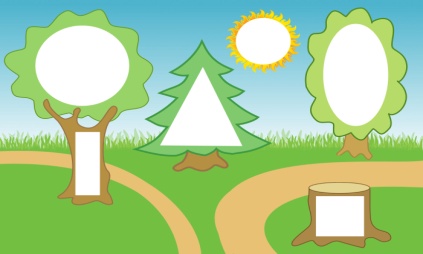 Кең жолда қандай пішін тұр?Екі жолдың ортасында қандай пішін тұр?Тар жолда қандай пішіндер тұр? 2- қалташадағы тапсырма. Дид ойын: «Не артық?» Шарты:  Суретке мұқият қарап, ондағы артық не бар екенін айт? (Қосымша саңырауқұлақ, өйткені қалғандары ағаштар)  3- қалташадағы тапсырма.       Дид  ойын: «Тал» Дәстүрден тыс әдіс арқылы тіс щеткаларымен сурет салуШарты: -Тал ағашында бұтақтар төмен түсірілген, бұтақтарды сызу. Сурет салу үшін тіс щеткаларын пайдалану.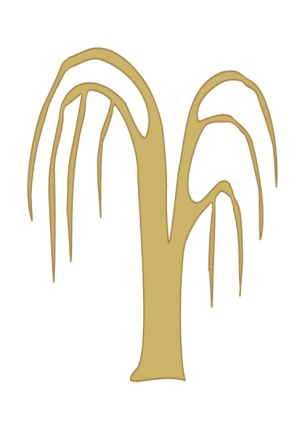 «Орманда» музыкалық жаттығуы 4- қалташадағы тапсырма:  Дид ойын: «Орманда» Шарты: Балалар фондық суретке кішкентай түсті силуэт бейнелерін орналастырады.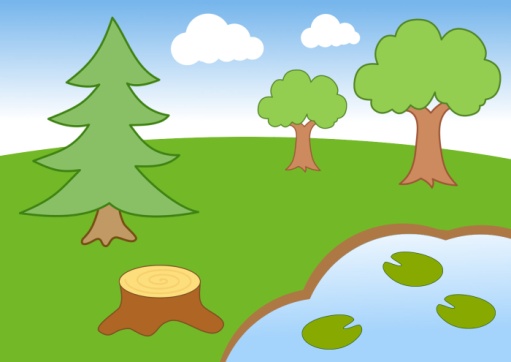 Жүргізілу барысы:  Алдарыңызда орман салынған сурет. Мына әдемі суретті толықтырайық.Ең биік ағашқа құс отырсын. Ал аласа ағаштың астында екі саңырауқұлақ өседі.Ал діңгектің айналасында үш гүл жайқалған. Бір діңгекке жылан шықты. Ағашта  жапырақтар өсті. Аспанда күн нұрын шашады. Көлдің жанында бақа отыр, көлде үйрек жүзіп жүр. Көлде қанша су лалагүлі гүлдегенін есептеңіз? Аспанда неше бұлт бар? 5- қалташадағы тапсырма:  Дид  ойын: «Тиіндер» Шарты: Әр тиінге өз шұңқырын табуға көмектес. Тиінді тамақтандыр. Әрбір тиіннің өлшеміне сәйкес қуыс пен желекті таңдаңыз. 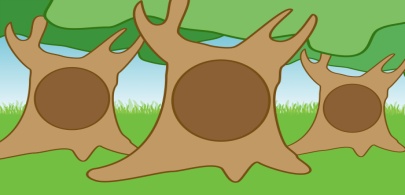  Дид ойын:  «Жаңғақ бұтасын» мүсіндеуШарты: Пластилин бөліктерін  шымшу арқылы алып, олардан жаңғақ шарларын жасап, бұтаға жағып, саусақпен басу.           Ой қозғау.Жаңғақтар жаңғақ бұтасында піскен. Оларды пластилиннен жасау. Пластилиннің түсі қандай? Қоңыр түс. 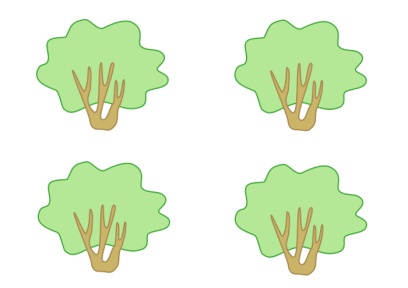 «Орманда серуендеу» динамикалық үзіліс. Денешынықтыру.Балалар діңгекпен жүреді, шыршаны айналып жүреді, өзеннен секіреді, орындықтың бойымен жүреді.  6- қалташадағы тапсырма:Дид ойын:«Орман бейнесі» Шарты: Ағаш діңіне жапырақтарды жапсыру. Бұл ормандағы ағаштар! Ал қайыңның жапырақтарын саусағыңызбен сызыңыз. Суреттегі төбешіктерді санау.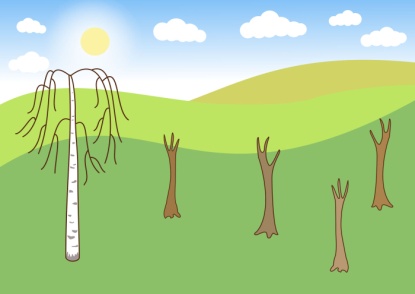            Жаңғақ  дәміҚоштасарда орман бізге сыйлық дайындады -  қалташада жаңғақ. Оларды  тобымызға алып кетейік Орман тұрғындарына  орман туралы тақпақ айтып берейікО, ну орман, гүлді орман,Гүліңде нұр күлді орман.Жазы, аязды қысы бар,Мүлгіген тыныш түнде орман Автобусқа отырып бақшамызға қайтайық.Қортынды жасауБалаларды мадақтау.Қызығушылықты ояту.Балалар, бүгін таңертең топқа кірсем, үстелдің үстінде бір хатты көрдім, ол сендерге жазылған.Бұл хаттың кімдікі екенін білгілерің келе ме? (Буратинодан).«Құрметті балалар, маған ағаштың сиқырлы қасиеттерін анықтауға көмектесіңдерші, бұл мен үшін өте маңызды».Тәрбиеші: - Балалар, Буратино ағаштың қасиеттеріне неге сонша қызығады екен?Балалар : Буратино ағаштан жасалған.Сонымен, ол қандай адам?Балалар: Ағаш.Көмектесеміз бе оған? Дид  ойын: «Ағаш заттарды тап» - Ал сендер топтан қандай ағаш заттарды көріп тұрсыңдар?Үйде қандай ағаштан жасалған бұйымдар бар?Ағаштан жасалған бұйымдар неден жасалады? (ағаштардан)      Дид ойын  «Жиһазды          құрастырамыз» Шарты: Жиһаздың бөлігін          тауып құрастыру.Жетекші идея:Балалар, ағаштың сиқырлы қасиеті бар-жоғын қалай білеміз?Біз қазір зертханаға барамыз. Зертханада эксперименттер мен тәжірибелер жүргізіледі және біз бұл сұраққа жауап береміз.№1 «Бату - батпау» тәжірибесіАғаш суға батады ма, жоқ па?тәжірибе жасап көрейікБір қолымызға ағаш, екінші қолымызға тас алайық. Олардың салмағы қандай? Ағашты суға салайық.- Не көріп тұрмыз?Батып кетті ме?Ал енді тасты суғасалайық.Ағаш туралы не айта аламыз?Балалар: ағаш жеңіл, суда жүзеді. Иә, балалар, ағаш суға батпайды, сондықтан адам осы қасиетті пайдаланады. - адамдар ағаштан қайық, кеме жасайды.Қалай ойлайсыңдар Буратино суға батады ма, жоқ па?Дид ойын: «Судағы қайық»Шарты: Дайын теңіз суының үстіне дәстүрден тыс трафаретке губкамен  бастыру әдісі арқылы қайық суретін салу.№2 «Жылу өткізгіштік» тәжірибесіҮстелдерде ағаш және металл қасықтар бар. Терезе алдына салқын жерге ағаш қасық пен металл  қасықты қояйық. Қайсы қасық мұздай? Қорытынды жасау.Сонымен, ағаш жылуды сақтайды, суықты өткізбейді, сондықтан одан адамдар ағаш үйлер салады. Дид ойын: «Қасықтар»Шарты: Ағаш қасықты сары ермексаздан, темір қасықты қоңыр ермексаздан мүсіндеу.№ 3 «Сынады, өңделеді» тәжірибесіТәрбиеші: Ағашты ұстаңдар. Жұмсақ па, қатты ма? (Ағашты ұстау қиын.)Оны алып, сындыруға тырыс..Балалар: Сынбайды..Тәрбиеші : Сонымен, бұл не?Балалар: Төзімді.Тәрбиеші: Балалар, сіріңке де ағаштан жасалған.Оны сындырып көр. Не деуге болады?Балалар: Сіріңке нәзік, демек ағашты сындыруға болады.Қорытынды : ағаштар мен ағаш заттар  сынады, өңделедіСындырмас  үшін сақ болу керек.Ағаш металлға қарағанда жұмсақ және оңай өңделеді.Сондықтан адамдардың  ағаштан әртүрлі заттар, оюланған  қызықты заттар жасағанын көруге болады. ( Иллюстрацияларды қарау).Дид ойын: «Оюлы кесе»Шарты: Сары ағаш түстес қағазға ою жапсыру. Сергіту сәті. «Тербеледі ағаштар».Рефлексия: . Балалар, ағаштың сиқырлы қасиеті бар ма? Буратиноға хат жазып, тәжірибелер арқылы білген ағаштың сиқырлы қасиеттері туралы түсіріп жіберемін.Буратино не туралы жазамыз? Ағаш суға батпайды. Ол жылуды сақтайды. Жұмсақ, жұмыс істеуге оңай. Жақсы бояйды. Сынады, өңделеді, ылғалды оңай сіңіреді).Серуенге дайындықКиіну: Серуенге шығу, балаларды біртіндеп киіндіру, киімдерінің дұрыс киілуін қадағалау, қатармен жүруге дағдыландыру.Киіну: Серуенге шығу, балаларды біртіндеп киіндіру, киімдерінің дұрыс киілуін қадағалау, қатармен жүруге дағдыландыру.Киіну: Серуенге шығу, балаларды біртіндеп киіндіру, киімдерінің дұрыс киілуін қадағалау, қатармен жүруге дағдыландыру.Киіну: Серуенге шығу, балаларды біртіндеп киіндіру, киімдерінің дұрыс киілуін қадағалау, қатармен жүруге дағдыландыру.Серуен                              Картотека №2     Күзгі  жапырақтарды бақылау. Картотека №4 Ауа- райының салқындауын бақылау.Картотека №5  Ұшып жүрген  құстарды бақылау.Картотека №7 Жаңбырдың  жауғанын  бақылау.СеруенСеруен картотекасынанСеруен картотекасынанСеруен картотекасынанСеруен картотекасынанСеруенненоралуҚолдарын сабындап жуып, өз сүлгілеріне сүртінуді, сүлгілерін өз ұяшықтарына ілуді үйрету.. Ұқыпты тамақтану дағдыларына асты  аздан алып  ішуге,  ас құралдарын дұрыс қолдануға тәрбиелеу. Үстелге дұрыс отырып,тамақтануға ,  нан қиқымын жерге түсірмей, тамақтану әдебін дұрыс сақтай білуге  дағдыландыру.Қолдарын сабындап жуып, өз сүлгілеріне сүртінуді, сүлгілерін өз ұяшықтарына ілуді үйрету.. Ұқыпты тамақтану дағдыларына асты  аздан алып  ішуге,  ас құралдарын дұрыс қолдануға тәрбиелеу. Үстелге дұрыс отырып,тамақтануға ,  нан қиқымын жерге түсірмей, тамақтану әдебін дұрыс сақтай білуге  дағдыландыру.Қолдарын сабындап жуып, өз сүлгілеріне сүртінуді, сүлгілерін өз ұяшықтарына ілуді үйрету.. Ұқыпты тамақтану дағдыларына асты  аздан алып  ішуге,  ас құралдарын дұрыс қолдануға тәрбиелеу. Үстелге дұрыс отырып,тамақтануға ,  нан қиқымын жерге түсірмей, тамақтану әдебін дұрыс сақтай білуге  дағдыландыру.Қолдарын сабындап жуып, өз сүлгілеріне сүртінуді, сүлгілерін өз ұяшықтарына ілуді үйрету.. Ұқыпты тамақтану дағдыларына асты  аздан алып  ішуге,  ас құралдарын дұрыс қолдануға тәрбиелеу. Үстелге дұрыс отырып,тамақтануға ,  нан қиқымын жерге түсірмей, тамақтану әдебін дұрыс сақтай білуге  дағдыландыру.ТүскіасҰқыпты тамақтану дағдыларын,  ас құралдарын қолдану дағдыларын  жетілдіру. Тамақтану алдында мұқият жуынуды, тамақтану әдебін сақтап, асты аз-аздан алып, шусыз жеуді үйрету. Тамақтан соң ауыздарын шаюды қадағалауҰқыпты тамақтану дағдыларын,  ас құралдарын қолдану дағдыларын  жетілдіру. Тамақтану алдында мұқият жуынуды, тамақтану әдебін сақтап, асты аз-аздан алып, шусыз жеуді үйрету. Тамақтан соң ауыздарын шаюды қадағалауҰқыпты тамақтану дағдыларын,  ас құралдарын қолдану дағдыларын  жетілдіру. Тамақтану алдында мұқият жуынуды, тамақтану әдебін сақтап, асты аз-аздан алып, шусыз жеуді үйрету. Тамақтан соң ауыздарын шаюды қадағалауҰқыпты тамақтану дағдыларын,  ас құралдарын қолдану дағдыларын  жетілдіру. Тамақтану алдында мұқият жуынуды, тамақтану әдебін сақтап, асты аз-аздан алып, шусыз жеуді үйрету. Тамақтан соң ауыздарын шаюды қадағалауКүндізгі  ұйқыБіртіндеп  ұйқыданояту, сауықтыру –шаралары.№18. ОянуҰйқымызды ашайық 
 Қолымызды созайық Енді қане бәріміз, Жаттығуды жасайық. №19. ОянуБойымызды жазайық, 
Қолымызды созайық. 
Жаттығулар жасайық. 
Ұйқымызды ашайық.                      №20.  ОянуКел балалар тұрайық, Қолымызды жоғары созайық. Еңкейеміз еденге, арқамызды тік ұстап, Бір демалып алайық.           № 21.  Ояну Көздеріңді ашыңдар,
Кірпіктеріңді көтеріңдер.
Беттеріңді жеңіл қимылмен сипаңдар,
Бір - біріңе жымиыңдар,
Біртіндеп  ұйқыданояту, сауықтыру –шаралары.Ұйқы  ашар жаттығу картотекасынанҰйқы  ашар жаттығу картотекасынанҰйқы  ашар жаттығу картотекасынанҰйқы  ашар жаттығу картотекасынанБесінасҚолдарын сабындап жуып, өз сүлгілеріне сүрту,  ұқыпты тамақтану дағдыларын, тамақтану әдебін дұрыс сақтай білуге  дағдыландыру.Қолдарын сабындап жуып, өз сүлгілеріне сүрту,  ұқыпты тамақтану дағдыларын, тамақтану әдебін дұрыс сақтай білуге  дағдыландыру.Қолдарын сабындап жуып, өз сүлгілеріне сүрту,  ұқыпты тамақтану дағдыларын, тамақтану әдебін дұрыс сақтай білуге  дағдыландыру.Қолдарын сабындап жуып, өз сүлгілеріне сүрту,  ұқыпты тамақтану дағдыларын, тамақтану әдебін дұрыс сақтай білуге  дағдыландыру.Балалардың дербес әрекеті (баяу қимылды ойындар,үстелүсті ойындары.Бейнелеу әрекеті, кітап тарқарау және тағы басқа әрекеттер)Тереңдет ойыңды,Тiк ұста бойыңды.Құстарға ұсайық,Қалықтап ұшайық.Шық алға оң қанат,Шық алға сол қанат,Шаршаған кездердеҚонайық жорғалап.  (Б.Бөрiбаев)Қимылды ойын: «Ұшты-ұшты»Мақсаты: балалар аңғарымпаз, тапқырлықты біледі. Бір, екі – еңкей,Бүгілмесін тізең.Үш-төрт шалқайИілмесін тізең.Қолды көтер аспанғаСаусақты сөз, жасқанба. (Б.Бөрiбаев)Қимылды ойын: «Ақ қоян»Мақсаты: балалар ептілікті, жылдамдықты, ұйымшылдықты біледі.Біз балдырған баламыз,Құстай қанат қағамыз.Дүниені аралап,Оқып білім аламыз.Көзді салып қараңыз,Былай қанат қағамыз.  (Б.Бөрiбаев)Қимылды ойын: «Шар жарылды»Мақсаты: Мұрын арқылы тыныс алу жаттығуларын жасай алады.Сәлеметсің бе, табиғат! (тізе бүгіп, иіліп сәлем беру)Сәлеметсіңдер ме ормандар, өзен мен көлдер, теңіздер мен таулар!(Тұрыпекіқолынбұлғалайды)Сәлеметсіңдер ме құстар! (Қолдарыекіжанында, құссияқтықанатқағады)Сәлеметсіңдер ме аңдар! (Орындарындатұрып, аюсияқтыжүреді, қоянсияқтысекіреді)Қимылды ойын: «Қолшатыр»Мақсаты: балалар ойынарқылы қолшатыр туралы түсінеді.БалаларменЖекежұмысМ. Монтессори технологиясымен жұмыс.Геометриялық пішіндермен  әр түрлі құрастыру жұмыстарын жүргізу.Дьенеш блоктарымен жұмысДид  ойын: «Машина жүріп барады», «Гүлдер өсіп тұр», «Биік мұнара»  Гүлді қалай күтеміз.Суретпен жұмыс.Суретке  өз ойын айту.Сурет арқылы гүлдің күту жолдарын айтады.шүберек, су сепкіш, су бүркегіш, таяқша беріледі. Тым көп су құюға болмайды. Дид ойын: «Гүлді құрастыр» Дид ойын: «Ретімен қоямыз»Шарты: Шалқан ертегісіндегі кейіпкерлерді ретімен қоя білу.Серуенгедайындық    Серуенге шығу туралы балаларға  түсіндіру  жұмыстары.  Киімдерін  дұрыс кие білуге  үйрету.  Аяқ киімнің оң солын түсіндіру. Серуенге шығу. Балалардың киіну реттілігін бақылау, киінгенде түймелерін қадап, аяқ киімінің бауын байлауды , киіміндегі олқылықтарды жөндеуді қадағалау. Киім шкафтарын таза ұстау және жинау         Серуенге шығу туралы балаларға  түсіндіру  жұмыстары.  Киімдерін  дұрыс кие білуге  үйрету.  Аяқ киімнің оң солын түсіндіру. Серуенге шығу. Балалардың киіну реттілігін бақылау, киінгенде түймелерін қадап, аяқ киімінің бауын байлауды , киіміндегі олқылықтарды жөндеуді қадағалау. Киім шкафтарын таза ұстау және жинау         Серуенге шығу туралы балаларға  түсіндіру  жұмыстары.  Киімдерін  дұрыс кие білуге  үйрету.  Аяқ киімнің оң солын түсіндіру. Серуенге шығу. Балалардың киіну реттілігін бақылау, киінгенде түймелерін қадап, аяқ киімінің бауын байлауды , киіміндегі олқылықтарды жөндеуді қадағалау. Киім шкафтарын таза ұстау және жинау         Серуенге шығу туралы балаларға  түсіндіру  жұмыстары.  Киімдерін  дұрыс кие білуге  үйрету.  Аяқ киімнің оң солын түсіндіру. Серуенге шығу. Балалардың киіну реттілігін бақылау, киінгенде түймелерін қадап, аяқ киімінің бауын байлауды , киіміндегі олқылықтарды жөндеуді қадағалау. Киім шкафтарын таза ұстау және жинау     Серуен                              Картотека №2     Күзгі  жапырақтарды бақылау. Картотека №4 Ауа- райының салқындауын бақылау.Картотека №5  Ұшып жүрген  құстарды бақылау.Картотека №7 Жаңбырдың  жауғанын  бақылау.СеруенТаңғы серуенді бекіту.Таңғы серуенді бекіту.Таңғы серуенді бекіту.Таңғы серуенді бекіту.БалалардыңүйгеқайтуыАна – аналармен әңгімелесу. Балаланы балалабақшаға уақытында әкеулерін ескерту. Ертеңгілік жаттығуға балаларды үлгертіп әкелулерін ата-аналарға түсіндіру.Ата-аналарға сауалнама тарату. Психолог кеңесі (жеке балаларға)Ата-аналарға балалардың жеке бас гигиенасына назар аудару керектігін ескерту. Ата аналармен балалардың бүгінгі іс-әрекеттері туралы әңгімелесу. Ата-анаға  балаларының балабақшадағы достарымен қарым –қатынасы  туралы әңгімелесу.